 ۱۶/۱/۱۳۹۶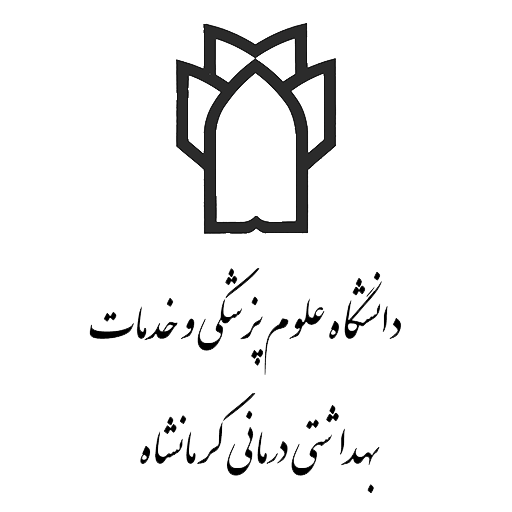 جناب آقای محمد سینجلی جاسبیرئیس هیأت مدیره و مدیرعامل محترم روزنامه رسمی با توجه به انقضای مهلت مقرر در ماده «۱» قانون مدنی و در اجرای مفاد تبصره ماده «۱» قانون مذکور، یک نسخه تصویر «قانون برنامه پنجساله ششم توسعه اقتصادی، اجتماعی و فرهنگی جمهوری اسلامی ایران (۱۴۰۰ـ ۱۳۹۶)» برای درج در روزنامه رسمی ارسال می‌گردد.رئیس مجلس شورای اسلامی ـ علی لاریجانیشماره۱۰۵۹۸۶/۱۰۴                                                                   ۲۵/۱۲/۱۳۹۵حجت الاسلام والمسلمین جناب آقای دکتر حسن روحانیریاست محترم جمهوری اسلامی ایرانعطف به نامه شماره ۱۳۹۵۷۴ مورخ ۲۶/۱۰/۱۳۹۴ در اجرای اصل یکصد و بیست و سوم(۱۲۳) قانون اساسی جمهوری‌اسلامی‌ایران قانون برنامه پنجساله ششم توسعه اقتصادی، اجتماعی و فرهنگی جمهوری اسلامی ایران (۱۴۰۰ ـ ۱۳۹۶) مصوب جلسه علنی روز شنبه مورخ ۱۴/۱۲/۱۳۹۵ مجلس که با عنوان «لایحه احکام مورد نیاز اجرای بـرنـامـه شـشـم تـوسـعـه اقتصادی، اجتماعی و فرهنگی جمهوری اسلامی ایران (۱۳۹۹ـ ۱۳۹۵)» به مجلس شورای اسلامی تقدیم و مطابق اصل یکصد و دوازدهم(۱۱۲) 
قانون اساسی جمهوری‌اسلامی ایران از سوی مجمع محترم تشخیص مصلحت نظام موافق با مصلحت نظام تشخیص داده شده است، به پیوست ابلاغ می‌گردد.رئیس مجلس شورای اسلامی ـ علی لاریجانیقانون برنامه پنجساله ششم توسعه اقتصادی، اجتماعی و فرهنگی جمهوری اسلامی ایران (۱۴۰۰  ـ ۱۳۹۶) ماده۱ـ تعاریف و اختصارات برنامه ششم: برنامه پنجساله ششم توسعه اقتصادی، اجتماعی و فرهنگی جمهوری اسلامی ایران (۱۴۰۰ ـ ۱۳۹۶)دستگاههای اجرائی: دستگاههای اجرائی موضوع ماده (۵) قانون مدیریت خدمات کشوری با رعایت ماده (۱۱۷) اصلاحی آن قانون مصوب ۱۳۸۶ و ماده (۵) قانون محاسبات عمومی کشورایثارگران: ایثارگران موضوع قانون جامع خدمات رسانی به ایثارگرانبنیاد: بنیاد شهید و امور ایثارگرانسازمان: سازمان برنامه و بودجه کشوربانک مرکزی: بانک مرکزی جمهوری اسلامی ایرانواحد عملیاتی:آن دسته از واحدهای سازمانی دستگاههای اجرائی که تولید، تأمین و ارائه محصول و خدمات اصلی و نهائی دستگاه اجرائی را به عهده دارند. ماده۲ـ موضوعات زیر مسائل محوری برنامه است. دولت موظف است طرحهای (پروژه‌های) مرتبط با آنها و همچنین مصوبات ستاد فرماندهی اقتصاد مقاومتی صرفاً در حوزه‌های ذیل‌الذکر را در بودجه سالانه اعمال نماید. الف ـ موضوعات خاص راهبردی در مورد آب و محیط‌زیست ب ـ موضـوعات خاص مکان‌محور در مورد توسـعه سواحل مَکـران، اروند و بازآفرینی بافتهای ناکارآمد شهری(حاشیه شهرها و بافتهای فرسوده)، بافتهای تاریخی و مناطق روستایی پ ـ موضوعات خاص بخش پیش‌روی اقتصاد در مورد معدن و صنایع معدنی، کشاورزی، گردشگری، عبوری(ترانزیت) و حمل و نقل ریلی، فناوری نوین، توسعه و کاربست علم و فناوری و انرژیت ـ موضوعات خاص کلان فرابخشی در مورد بهبود محیط کسب و کار، اشتغال، فضای مجازی، بهره‌وری تأمین منابع مالی برای اقتصاد کشور، نظام عادلانه پرداخت و رفع تبعیض، توانمندسازی محرومان و فقرا (با اولویت زنان سرپرست خانوار)، بیمه‌های اجتماعی و ساماندهی و پایداری صندوق‌های بیمه‌ای و بازنشستگی و پیشگیری و کاهش آسیبهای اجتماعی و اجرای سند تحول بنیادین آموزش و پرورش، فرهنگ عمومی و سبک زندگی ایرانی ـ اسلامی ث ـ توسعه آمادگی دفاعی و امنیتیبخش ۱ـ اقتصاد کلانماده۳ـ به منظور دستیابی به رشد اقتصادی متوسط سالانه هشت‌درصد(۸%) و ضریب جینی (۳۴/۰) در سال پایانی برنامه، اهداف کمّی کلان و بخشهای اقتصادی به تفکیک جداول (۱)، (۲) و (۳) تعیین می‌شود:ماده۴ـ جهت تأمین حداقل دو و هشت دهم (۸/۲) واحد درصد از رشد هشت درصد (۸%) اقتصاد از محل ارتقای بهره‌وری کل عوامل تولید و همچنین رشد سرمایه‌گذاری به میزان متوسط سالانه بیست و یک و چهاردهم درصد (۴/۲۱%) در طول سالهای اجرائی برنامه، کلیه دستگاههای اجرائی با هماهنگی با دولت اقدامات زیر را به‌عمل آورند. مسؤولیت اجراء بر عهده دولت می‌باشد:الف ـ جهت‌گیری‌ها و سیاست‌های لازم برای تجهیز منابع مالی مورد نیاز سرمایه‌گذاری از جمله تأمین منابع مالی خارجی تا متوسط سالانه سی میلیارد دلار از خطوط اعتباری بانکهای خارجی در قالب تأمین مالی خارجی (فاینانس) خودگردان با اولویت تأمین مالی اسلامی، پانزده میلیارد (۱۵.۰۰۰.۰۰۰.۰۰۰) دلار به شکل سرمایه‌گذاری مستقیم خارجی و بیست میلیارد (۲۰.۰۰۰.۰۰۰.۰۰۰) دلار قراردادهای مشارکتی خارجیتبصره ـ استفاده دستگاههای اجرائی از تسهیلات مالی خارجی با اولویت تأمین مالی اسلامی در طول اجرای قانون برنامه ششم در قالب قوانین بودجه سنواتی مجاز است.ب ـ محترم شمردن و حمایت از حقوق مالکیت و تولید ثروت و نگاه ارزشی به کار و ثروت‌آفرینی از راههای قانونی و مشروع و عدم مداخله در تصمیم‌گیری فعالان اقتصادی و تدوین نظام بنگاه‌داری نوین در بخش دولتی همراه با ممنوعیت سرمایه‌گذاری جدید برای بخش دولتی در فعالیت‌هایی که بخش خصوصی در رقابت سالم با هزینه کمتر و کارایی بیشتر قادر به انجام آن می‌باشد به نحوی که در پایان سال اول اجرای قانون برنامه اقدامات لازم برای اجرای این حکم توسط دولت تصویب و ابلاغ گردد.پ ـ اولویت اقتصادی در سیاست خارجی کشور با هدف جذب دانش و نوآوری از کشورهای صاحب فناوری و توسعه بازارهای صادراتی (کالایی و کشوری) خدمات فنی و مهندسی و کالاهای ایرانی، اعزام نیروی کار، جذب اساتید و متخصصان برای آموزش و انتقال فن و فناوری (تکنولوژی) برای نیروهای ایرانی، تلاش برای الحاق به سازمان تجارت جهانی برای جلوگیری از اعمال تبعیض‌های ناروا علیه صادرات ایران با رعایت مصالح کشورت ـ افزایش مهارت و تخصص نیروی کار به ویژه فارغ‌التحصیلان دبیرستان‌ها، هنرستان‌ها تا مقطع کارشناسی دانشگاهها و مؤسسات آموزش عالی با ارائه آموزشهای مهارتی، تخصصی و فنی و حرفه‌ای با استفاده از ظرفیت‌های خدمت زیر پرچم و کارورزی دانشجویان دولت مکلف است در سه‌ماهه اول هر سال گزارش اجرای این بند را به کمیسیون‌های برنامه‌ و بودجه و محاسبات و آموزش، تحقیقات و فناوری مجلس شورای اسلامی ارائه نماید.ث ـ جذب شرکتهای معتبر جهانی و منطقه‌ای در زنجیره تولید داخلی به شکل مستقیم و با اولویت مشارکت با سرمایه‌گذاران و تولیدکنندگان داخلی به‌منظور افزایش توانمندی، رقابت‌پذیری و صادرات کالاها و خدمات تولیدی با رفع موانع قانونی و حقوقی براساس عزت، حکمت و مصلحت و مشروط به عدم نفوذ فرهنگ غربیج ـ حمایت حقوقی، مالی و نهادی لازم برای توسعه دانش و پیشرفت فناورانه و نوآورانه در جهت تجاری‌سازی ایده و دانش در تولید محصول و خدمات با ارزش افزوده مثبت در چهارچوب بند(۸۰) سیاست‌های کلی برنامه ششمچ ـ تدوین سازوکار لازم و کارآمد برای کاهش فاصله بین نرخ سود تسهیلات و سپرده‌های بانکی با هدف افزایش کارآمدی و رقابت‌پذیری نظام بانکی در جذب و تجهیز منابع و اعطای تسهیلات به نحوی که در هر سال از برنامه فاصله نرخ سود تسهیلات و سپرده بانکی حداقل ده درصد (۱۰%) نسبت به سال قبل کاهش یابد.ح ـ توسعه بازار سرمایه با تأکید بر طراحی و مهندسی ابزارهای مالی و کالایی، توسعه بازار انرژی و عرضه نفت خام و فرآورده‌های نفتی در بورس انرژی، ‌اصلاح نهادی حاکمیت شرکتی برای شرکتهای عام و نهادهای مالیخ ـ جهت‌گیری‌ و سیاست‌های لازم برای ارتقای شفافیت اطلاعات در بازار سرمایه و راه‌اندازی مؤسسات رتبه‌بندی موضوع بند (۲۱) ماده (۱) قانون بازار اوراق بهادار مصوب ۱/۹/۱۳۸۴ برای جذب سرمایه‌گذاری خارجی و تأمین مالی بین‌المللید ـ اجازه حضور و مشارکت مؤسسات مالی و اعتباری خارجی در ایران در چهارچوب قانون اجرای سیاست‌های کلی اصل چهل و چهارم (۴۴) قانون اساسی مصوب ۲۵/۳/۱۳۸۷ و قانون تشویق و حمایت سرمایه‌گذاری خارجی مصوب ۴/۳/۱۳۸۱ذ ـ اصلاح سیاست‌های ارزی و تجاری و تعرفه‌ای حداکثر تا پایان سال دوم اجرای قانون برنامه با رویکرد ارتقای کیفیت و رقابت‌پذیر ساختن کالاهای تولید داخل برای صادراتر ـ دولت مجاز است برای تأمین مالی خارجی طرحهای اقتصادی بخش غیردولتی که توجیه فنی، اقتصادی آن به تصویب شورای اقتصاد رسیده باشد، تضامین لازم توسط بانک عامل و یا سازمان‌های توسعه‌ای را تضمین نماید.ز ـ دولت مکلف است به منظور نیل به رشد و توسعه اقتصادی بر پایه عدالت نسبت به اعمال سیاست‌های اشتغال‌زایی، مهارت‌افزایی و ارتقای دانش حرفه‌ای و حمایت از مشاغل کوچک خانگی و دانش‌بنیان مبتنی بر سند ملی کار شایسته که حداکثر تا پایان سال اول اجرای قانون برنامه با پیشنهاد وزارت تعاون، کار و رفاه اجتماعی، اتاق تعاون و سازمان به تصویب هیأت‌وزیران خواهد رسید، اقدام نماید. سند مزبور باید مبتنی بر کاهش نرخ بیکاری به میزان حداقل هشت‌دهم درصد (۸/۰%) سالانه در طول سالهای اجرای قانون برنامه باشد. ماده۵ ـ الف ـ دستگاههای اجرائی و نیروهای مسلح مکلفند برای محور قرار دادن رشد بهر‌ه‌وری در اقتصاد، ضمن اجرائی نمودن چرخه مدیریت بهره‌وری در مجموعه خود، تمهیدات لازم را برای عملیاتی نمودن این چرخه در واحدهای تحت تولیت خود با هماهنگی سازمان ملی بهره‌وری ایران فراهم نموده و گزارش سالانه آن را به سازمان ملی بهره‌وری ایران ارائه نمایند. دستگاههای اجرائی مکلفند در شش ماه نخست اجرای قانون برنامه، برنامه‌های عملیاتی خود برای ارتقای بهره‌وری از طریق تسهیل و تشویق فعالیت‌های غیردولتی در حوزه‌های مربوطه را به تأیید سازمان ملی بهره‌وری رسانده و این سازمان نیز حداکثر ظرف مدت یکسال مجموعه اقدامات مذکور را به تصویب هیأت‌وزیران برساند.تبصره ـ این حکم در خصوص نیروهای مسلح با إذن فرمانده کل‌قوا از طریق ستاد کل نیروهای مسلح اجراء می‌شود.ب ـ در راستای ارتقای شاخص بهره‌وری، دولت مکلف است نسبت به اندازه‌گیری کارایی و بهره‌وری دستگاههای اجرائی و واحدهای عملیاتی در هر سال اجرای قانون برنامه اقدام و گزارش آن‌را به مجلس شورای اسلامی ارائه نماید.بخش۲ـ بودجه و مالیه عمومیماده۶ ـ به‌منظور تحقق صرفه‌جویی در هزینه‌های عمومی، اصلاح نظام درآمدی دولت و همچنین قطع وابستگی بودجه به نفت تا پایان اجرای قانون برنامه ششم: الف ـ برقراری هرگونه تخفیف، ترجیح یا معافیت مالیاتی جدید طی سالهای اجرای قانون برنامه ممنوع است. ب ـ عوارض موضوع ماده (۳۸) قانون مالیات بر ارزش افزوده مصوب ۱۷/۲/۱۳۸۷ و بندهای آن و نیز عوارض آلایندگی موضوع تبصره (۱) ماده مذکور و عوارض ارزش افزوده گاز طبیعی و عوارض شماره‌گذاری خودروها  به‌شرح زیر در مورد بندهای (الف)، (ب) و (ج) ماده مذکور توسط سازمان امور مالیاتی کشور توزیع می‌گردد: ۱ـ عوارض وصولی بند(الف) ماده(۳۸) قانون مالیات بر ارزش افزوده، با رعایت ترتیبات قانونی و پس از کسر وجوه مقرر در قانون مذکور و واریز به حساب تمرکز وجوه آن استان نزد خزانه‌داری کل کشور از طریق حساب رابطی که بنا به درخواست سازمان امور مالیاتی کشور توسط خزانه‌داری کل کشور افتتاح می‌گردد، به نسبت هفتاددرصد (۷۰%) شهرها و سی‌درصد(۳۰%) روستاها و مناطق عشایری و براساس شاخص جمعیت به حساب شهرداری‌ها و دهیاری‌ها واریز می‌گردد. سهم روستاهای فاقد دهیاری و مناطق عشایری به حساب فرمانداری‌های شهرستان مربوط واریز می‌گردد تا با مشارکت بنیاد مسکن انقلاب اسلامی در همان روستاها و مناطق عشایری هزینه شود.تبصره ـ عوارض وصولی موضوع این جزء نیاز به طی مراحل تخصیص نداشته و حداکثر تا پانزدهم ماه بعد با تخصیص صددرصد(۱۰۰%) به حساب شهرداری‌ها و دهیاری‌ها واریز می‌گردد.۲ـ عوارض موضوع بندهای (ب)، (ج) و (د) ماده (۳۸) قانون مالیات بر ارزش افزوده و همچنین عوارض ارزش افزوده گاز طبیعی موضوع قانون مذکور و عوارض شماره‌گذاری خودروهای موضوع بند (ج) ماده (۴۳) قانون مذکور به حساب تمرکز وجوه به‌نام سازمان امور مالیاتی کشور نزد خزانه‌داری کل کشور واریز می‌شود. وجوه مذکور حداکثر تا پانزدهم ماه بعد به نسبت دوازده‌درصد(۱۲%) سهم کلانشهرها، پنجاه‌وسه‌درصد(۵۳%) سایر شهرها و سی‌وپنج‌درصد(۳۵%) روستاها و مناطق عشایری براساس شاخصهایی که به موجب دستورالعملی که توسط سازمان و وزارت کشور ابلاغ می‌شود، محاسبه و بین تمام شهرداری‌ها و دهیاری‌ها و مناطق عشایری توزیع می‌گردد. سهم روستاهای فاقد دهیاری و مناطق عشایری، به حساب فرمانداری شهرستان مربوطه واریز خواهد شد تا حسب مقررات و مصوبات کمیته‌های برنامه‌ریزی شهرستان صرف امور عمران و آبادانی همان روستاها و مناطق عشایری شود. همچنین سی‌درصد(۳۰%) عوارض ارزش افزوده موضوع این جزء دریافتی از واحدهای تولیدی مستقر در شهرکها و نواحی صنعتی شهرستان‌ها برای تأمین زیرساخت‌ها و ارائه خدمات در آنها و تکمیل طرحهای (پروژه‌های) نیمه‌تمام شهرکها و نواحی صنعتی استان، در اختیار شرکت شهرکهای صنعتی استان قرار می‌گیرد. این سهم از مبلغ مربوط به شهرهای استان به نسبت کسر می‌گردد.تبصره ـ پنج‌درصد(۵%) از مبلغ موضوع سهم سی‌درصد (۳۰%) شهرکهای استان جهت ارائه خدمات مربوطه در همان شهرکها در اختیار شرکتهای خدماتی موضوع قانون نحوه واگذاری، مالکیت و اداره امور شهرکهای صنعتی مصوب ۳۱/۲/۱۳۸۷ قرار می‌گیرد. شرکت شهرکهای صنعتی و نواحی صنعتی غیردولتی نیز مشمول این حکم هستند. در طول برنامه ششم جزء (۲) بند (ب) این ماده در بخش مغایرت بر تبصره‌های (۱) و (۲) ماده (۳۹)‌ قانون مالیات بر ارزش افزوده حاکم است. ۳ـ عوارض‌آلایندگی واحدهای تولیدی موضوع تبصره(۱) ماده(۳۸) قانون مالیات بر ارزش افزوده در هر شهرستان به نسبت جمعیت بین شهرداری‌ها، دهیاری‌ها و فرمانداری‌ها (برای روستاهای فاقد دهیـاری و مناطق عشایری) همان شهرستان توزیع می‌گردد. در صورتی که آلودگی واحدهای بزرگ تولیدی (پنجاه نفر و بیشتر) به بیش از یک شهرستان در یک استان سرایت کند، عوارض آلودگی براساس سیاست‌های اعلامی سازمان به نسبت تأثیرگذاری، در کمیته‌ای مرکب از رئیس سازمان استان و فرمانداران شهرستان‌های ذی‌ربط، مدیرکل محیط زیست و مدیرکل امور مالیاتی استان بین شهرستان‌های متأثر توزیع می‌شود.تبصره ـ در صورتی که شهرستان‌های متأثر از آلودگی در دو یا چند استان واقع شده باشند، اعضای کمیته توزیع کننده عوارض آلودگی واحدهای بزرگ (پنجاه نفر و بیشتر) متشکل از نماینده سازمان، رؤسای سازمان استان‌های ذی‌ربط، نماینده سازمان حفاظت محیط زیست و نماینده ادارات کل امور مالیاتی استان‌های مربوطه براساس سیاست‌های اعلامی سازمان اقدام به توزیع عوارض آلودگی خواهند کرد. ماده۷ـ به‌منظور انطباق بودجه‌های سنواتی با قانون برنامه ششم، انضباط مالی، اصلاح فرآیند برنامه‌ریزی و بودجه‌ریزی و نظارت بر عملکرد و هزینه‌های دولت: الف ـ لوایح بودجه سالانه با رعایت این قانون و با اعمال تعدیل‌ متناسب با تحولات و شاخص اقتصادی، اجتماعی و فرهنگی و با رعایت قواعد مالی مندرج در جدول شماره(۴) این قانون تهیه و تقدیم مجلس شورای اسلامی می‌شود. ب ـ ۱ـ سهم صندوق توسعه ملی از منابع حاصل از صادرات نفت، میعانات گازی و خالص صادرات گاز در سال اول اجرای قانون برنامه سی‌درصد(۳۰%) تعیین می‌شود و سالانه حداقل دوواحددرصد به این سهم اضافه می‌شود. بانک مرکزی مکلف است در طول سال و متناسب با وصول منابع بلافاصله نسبت به واریز این وجوه و سهم چهارده و نیم درصد (۵/۱۴%) شرکت ملی نفت ایران از کل صادرات نفت و میعانات گازی و همچنین سهم سه درصد (۳%) مناطق نفت‌خیز، گازخیز و توسعه‌نیافته اقدام کند و از محل باقیمانده، سهم بودجه عمومی دولت از منابع موضوع این جزء در سقف جدول شماره (۴) این قانون تعیین و به حساب درآمد عمومی نزد خزانه‌داری کل کشور واریز و مابقی را به حساب ذخیره ارزی واریز نماید.۲ـ سقف اعتبارات هزینه‌ای بودجه عمومی دولت در سالهای اجرای قانون برنامه مطابق ارقام جدول شماره(۴) این قانون تعیین می‌شود. جابه‌جایی و افزایش منابع و مصارف در این جدول حداکثر تا پانزده درصد (۱۵%) در قالب لوایح بودجه سنواتی مجاز است.پ ـ دولت موظف است از سال اول اجرای قانون برنامه، سالانه اعتبارات بیست‌درصد (۲۰%) دستگاههای اجرائی مندرج در قوانین بودجه سنواتی را به‌صورت بودجه‌ریزی بر مبنای عملکرد تنظیم نماید، به‌نحوی که در سال پایانی اجرای قانون برنامه، صددرصد (۱۰۰%) دستگاهها، دارای بودجه مبتنی بر عملکرد باشند. مفاد این بند شامل مدارس دولتی نمی‌شود.ت ـ ایجاد و تحمیل هرگونه بارمالی مازاد بر ارقام مندرج در قوانین بودجه سنواتی، توسط دستگاههای اجرائی از جمله دستگاههای مباشر دولت در موارد مختلف از قبیل خرید تضمینی و هزینه‌های تبعی خرید، جبران زیان، تفاوت قیمت، تنظیم بازار، یارانه نهاده‌ها و غیر آن، ایفای تعهدات خاص، کالاهای اساسی، جایزه صادراتی و مانند آن که از اعتبارات عمومی استفاده می‌شود، ممنوع است. مسؤولیت اجرای این حکم برعهده بالاترین مقام دستگاه اجرائی و یا مقامات مجاز و مدیران مالی مربوط است. تخلف از این حکم، تعهد زائد بر اعتبار محسوب و متخلف به مجازات موضوع ماده (۵۹۸) کتاب پنجم قانون مجازات اسلامی (تعزیرات و مجازات‌های بازدارنده) مصوب ۲/۳/۱۳۷۵ با اصلاحات و الحاقات بعدی محکوم می‌گردد.ث ـ کلیه تصویب‌نامه‌ها، بخشنامه‌ها و دستورالعمل‌ها، تغییرات تشکیلات، تغییر ضرایب، جداول حقوقی و طبقه بندی مشاغل و افزایش مبنای حقوقی، اعطای مجوز هر نوع استخدام و به‌کارگیری نیرو و همچنین مصوبات هیأتهای امنا که متضمن بارمالی باشد، در صورتی قابل طرح و تصویب و اجراء است که بار مالی ناشی از آن قبلاً محاسبه و در قانون بودجه کل کشور تأمین شده باشد. اقدام دستگاه اجرائی برخلاف این حکم، تعهد زائد بر اعتبار محسوب می‌شود.دولت به گونه‌ای برنامه‌ریزی نماید که تا پایان سال آخر اجرای قانون برنامه، بودجه سازمان‌ها و صندوق‌های بیمه گر اجتماعی مستقل‌شده و از محل بودجه عمومی اعتباری به آنها پرداخت نگردد.ج ـ در مورد بندهای(ت) و (ث) این ماده کلیه دستگاههای اجرائی موظفند موارد مدنظر خود را پس از ابلاغ بخشنامه بودجه در قالب پیشنهادهای بودجه سنواتی به سازمان ارسال کنند تا اعتبارات مورد نیاز در قالب بودجه سنواتی پیش‌بینی شود. در صورت عدم‌پذیرش پیشنهاد توسط سازمان و عدم پیش‌بینی اعتبار، عمل مراجع و دستگاههای اجرائی در حکم تعهد زائد بر اعتبار است.چ ـ وجوه هزینه‌هایی که توسط اشخاص حقیقی یا حقوقی به منظور احداث، تکمیل و تجهیز فضاها، اماکن و توسعه ورزش همگانی و یا به‌عنوان کمک به وزارت ورزش و جوانان پرداخت می‌شود با تأیید وزارت مذکور به عنوان هزینه‌های قابل قبول مالیاتی تلقی می‌گردد.ح ـ دولت مکلف است از سال اول اجرای قانون برنامه جهت عملیاتی کردن رویکرد تمرکززدایی و اثربخشی مدیریت اجرائی در مراکز استانها و جهت زمینه‌سازی، تعادل‌بخشی، توازن و آمایش سرزمینی توزیع سی‌درصد(۳۰%) از اعتبارات تملک دارایی سرمایه‌ای کشور را به شورای برنامه‌ریزی استانها اختصاص دهد.تبصره ـ توزیع اعتبارات موضوع این ماده علاوه بر سهم استانها از اعتبارات طرحهای ملی و ملی استانی می‌باشد.احکام مندرج در ماده (۷) این قانون بر احکام ماده (۱۶) قانون احکام دائمی برنامه‌های توسعه کشور به‌خصوص جزء (۷) بند (د) و بند (ح) حاکم است.ماده۸ ـ دولت موظف است به‌منظور تحقق اهداف بند(۱۲) سیاست‌های کلی ابلاغی اقتصاد مقاومتی مبنی بر تحول اساسی در ساختارها و اصلاح و ارتقای نظام مدیریت مالی و محاسباتی دولت و همچنین مدیریت بدهیها اقدامات زیر را مطابق قوانین مربوطه انجام دهد:الف ـ ساماندهی خزانه‌داری کل کشور از طریق:۱ـ اصلاح نظام مالی و محاسباتی خزانه‌داری کل کشور۲ـ ارتقای نظام نظارت از طریق اصلاح سامانه(سیستم) مالی و حسابداری بخش عمومی و گزارشگری مالی بخش عمومیب ـ ساماندهی نظام مالی ـ محاسباتی کشور از طریق:۱ـ تهیه نرم‌افزار حسابداری واحد و یکپارچه با قابلیت ثبت رویدادهای مالی بر مبنای حسابداری تعهدی۲ـ تهیه صورتهای مالی تلفیقی در سطح بخش عمومی و تدارک نرم‌افزار لازم۳ـ تدوین بسته آموزش نظام حسابداری بخش عمومی برای کل کشورپ ـ ارتقاء و انطباق نظام نظارت مالی با نظام بودجه‌ریزی بر مبنای عملکرد از طریق:۱ـ طراحی نظام نظارت مالی متناسب با شرایط کشور و نظارت مالی بر بودجه‌ریزی بر مبنای عملکرد ۲ـ استقرار نظام نظارت مالی بازطراحی‌شده بر مبنای بودجه‌ریزی مبتنی بر عملکردت ـ ساماندهی بدهیهای دولت از طریق:۱ـ حفظ شاخص نسبت بدهی دولت و شرکتهای دولتی به تولید ناخالص داخلی (G.D.P ) در سطح حداکثر چهل درصد (۴۰%) ۲ـ ساماندهی اصل بدهیها از طریق تمدید و تسویه سود مربوطه از طریق درج در بودجه عمومی۳ـ حذف تدریجی اوراق تسویه خزانه و استفاده از اوراق بدهی با تصویب مجلس شورای اسلامی۴ـ تأدیه بدهی دولت به اشخاص حقیقی و حقوقی خصوصی و تعاونی از طریق بازارهای کوتاه‌مدت و تأدیه بدهی دولت به نظام بانکی و نهادهای عمومی و غیردولتی از طریق ابزارهای بدهی میان‌مدت و بلندمدتتبصره ـ افزایش شاخص نسبت بدهی تا چهل و پنج درصد (۴۵%) با تشخیص وزیر امور اقتصادی و دارایی و تأیید هیأت وزیران امکان‌پذیر است. در شرایط اضطراری دولت می‌تواند با تصویب مجلس شورای اسلامی شاخص نسبت بدهی را برای مدت محدود تا پنجاه درصد (۵۰%) افزایش دهد و متعاقب رفع شرایط اضطراری در بازه زمانی حداکثر سه‌ساله از طریق تسویه بدهیها، شاخص نسبت بدهی را به چهل‌درصد(۴۰%) برساند.ماده۹ـ دولت مکلف است تا پایان سال دوم اجرای قانون برنامه سامانه تدارکات الکترونیکی دولت را برای اجرای تمامی مراحل انواع معاملات متوسط و بزرگ وزارتخانه‌ها و دستگاههای مشمول قانون برگزاری مناقصات مصوب ۳/۱۱/۱۳۸۳ و دیگر قوانین مالی و معاملاتی بخش عمومی به‌جز معاملات محرمانه، با رعایت قانون تجارت الکترونیکی مصوب ۱۷/۱۰/۱۳۸۲ و قانون برگزاری مناقصات مصوب ۳/۱۱/۱۳۸۳ تکمیل کند. کلیه دستگاههای مشمول قانون برگزاری مناقصات و نهادهای عمومی غیردولتی مکلف به رعایت قانون برگزاری مناقصات و انجام معاملات خود از طریق سامانه مذکور هستند.بخش۳ـ نظام پولی و بانکی و تأمین منابع مالیماده۱۰ـ دولت مجاز است به‌منظور گسترش و تعمیق نظام جامع تأمین مالی و ابزارهای آن (بازار پول، بازار سرمایه و بیمه‌ها): الف ـ معادل کل بدهیهای خود به اشخاص حقیقی و حقوقی که تا پایان سال ۱۳۹۵ قطعی شده یا می‌شود را به ترتیب اولویت‌هایی که به پیشنهاد سازمان مشخص می‌شود، تا پایان اجرای قانون برنامه از طریق انتشار اوراق بهادار با کسب رضایت طلبکاران تسویه ‌نماید. اوراق مذکور با رعایت قانون اوراق بهادار جمهوری اسلامی ایران تا سقف مندرج در قوانین بودجه سنواتی و مصون از تورم، طبق آیین‌نامه‌ای که به پیشنهاد سازمان و وزارت امور اقتصادی و دارایی به تصویب هیأت وزیران می‌رسد، انتشار می‌یابد.تبصره ـ از ابتدای اجرای قانون برنامه، بدهیهایی که توسط دولت ایجاد و مراحل حسابرسی را در مراجع معتبر طی کرده و قطعی‌شده و از هیچ‌گونه افزایشی بابت عدم پرداخت برخوردار نشده باشند، تا زمان پرداخت بدهی توسط دولت از سودی معادل نرخ تورم تا حداکثر نرخ سود سپرده اعلام شده توسط بانک مرکزی برخوردار می‌شوند. در قراردادهای مربوط باید بندی اضافه شود که به‌موجب آن دولت ملتزم گردد تا درصورت عدم پرداخت بدهی خود در زمان مقرر معادل نرخ مذکور را به طلبکار بپردازد.ب ـ به‌منظور تأمین اعتبار لازم برای پرداخت‌های مرتبط با اوراق بهادار مذکور(اعم از سود و اصل)، هرساله ردیف‌ خاصی را در لایحه بودجه سنواتی پیش‌بینی کند و به تصویب مجلس شورای اسلامی برساند. تبصره ـ اوراق بهادار صادره با نام و مصون از تورم است و معاملات این اوراق فقط در بازارهای متشکل اوراق بهادار تحت نظارت سازمان بورس و اوراق بهادار و با رعایت مقررات این بازارها مجاز و معاملات آنها خارج از بازارهای یادشده ملغی و بلااثر است. عرضه و معاملات این اوراق بهادار به کسر (کمتر از ارزش اسمی) و با نرخ سود شناور مجاز و تضمین بازخرید قبل از سررسید اوراق بهادار مذکور توسط بانکها و مؤسسات مالی و اعتباری و اشخاص تحت کنترل آنها، مجاز نمی‌باشد. بانکها، دستگاههای اجرائی و شرکتهای دولتی که اوراق بهادار برای تأمین مالی آنها منتشر می‌شود باید اطلاعات موردنیاز سرمایه‌گذاران را متناسب با دستورالعملی که به تصویب شورای بورس می‌رسد، منتشر نمایند. پ ـ به وزارت امور اقتصادی و دارایی اجازه داده می‌شود به‌منظور‌ استفاده از دارایی‌های دولت برای انتشار صکوک اسلامی پیش‌بینی‌شده در این قانون و ساماندهی و مدیریت دارایی‌ها و اموال در مالکیت دولت و تمرکز اختیارات مربوط به نحوه نقل و انتقال اموال منقول و غیرمنقول و سایر دارایی‌های دولت، ضمن اجرای سامانه جامع اطلاعات اموال غیرمنقول دستگاههای اجرائی (سادا) حسب مورد نسبت به انجام اقدامات مورد نیاز برای مدیریت و استفاده از دارایی‌ها و اموال دستگاههای اجرائی موضوع ماده (۵) قانون مدیریت خدمات کشوری مصوب ۸/۷/۱۳۸۶ به استثنای انفال، اموال دستگاههای زیر نظر مقام معظم رهبری و موارد و مصادیق مندرج در اصل هشتاد و سوم(۸۳) قانون اساسی به‌منظور پشتوانه‌ انتشار صکوک اسلامی نظیر ارزیابی توسط کارشناسان رسمی، شناسایی، تعیین و تغییر بهره‌بردار، واگذاری و هرگونه نقل و انتقال یا فروش اموال مذکور با تصویب هیأت وزیران اقدام کند. کلیه دستگاههای اجرائی موضوع ماده (۵) قانون مدیریت خدمات کشوری در اجرای ماده (۱۳۷) قانون محاسبات عمومی کشور و تبصره (۱۰) ماده (۶۹) قانون تنظیم بخشی از مقررات مالی دولت مکلفند ضمن همکاری لازم حداکثر ظرف مدت سه ماه از تاریخ ابلاغ این قانون نسبت به ثبت کلیه اموال غیرمنقول اعم از اراضی، املاک، ساختمان‌ها و فضاهای اداری در اختیار یا تصرف اعم از اینکه دارای سند مالکیت بوده یا فاقد سند مالکیت باشند، اجار‌ه‌ای یا وقفی یا ملکی در سامانه اقدام نمایند. صدور هرگونه مجوز برای واگذاری حق استفاده، تغییر بهره‌بردار، فروش اموال غیرمنقول دولتی بدون ثبت اطلاعات در سامانه مذکور و اخذ شناسه (کد) رهگیری ممنوع است.انتشار صکوک اسلامی برای دستگاههای وابسته به قوه قضائیه، قوه مقننه و سایر نهادهای حکومتی غیر قوه‌مجریه و استفاده از دارایی‌ها و اموال این دستگاهها حسب مورد منوط به موافقت عالی‌ترین مقام آنها است.ت ـ به وزارت امور اقتصادی و دارایی اجازه داده می‌شود با تصویب هیأت وزیران و رعایت قانون اجرای سیاست‌های کلی اصل چهل و چهارم (۴۴) قانون اساسی و در چهارچوب آیین‌نامه اجرائی این بند از سهام دولت در شرکتها، به‌عنوان پشتوانه انتشار اوراق بهادار اسلامی (صکوک) استفاده کند. ث ـ وزارت امور اقتصادی و دارایی مجاز است اسناد خزانه اسلامی را به‌منظور رفع عدم تعادل‌ منابع و مصارف بودجه عمومی در طی یک‌سال مالی منتشر نماید. سازمان مکلف است حسب اعلام وزارت امور اقتصادی و دارایی بازپرداخت اصل و سود اوراق مزبور را به ‌صورت کامـل در لوایح بودجه سالانه پیش‌بینی و منظور کند. اعتبارات مربوط به بازپرداخت این اوراق صددرصد(۱۰۰%) تخصیص‌یافته تلقی می‌شود.ماده۱۱ـ بیمه مرکزی ایران موظف است:الف ـ در راستای افزایش نقش صنعت بیمه در نظام تأمین مالی و ایجاد فضای امن در سایر حوزه‌های اقتصادی از جمله فضای کسب و کار و سرمایه‌گذاری، از طریق شرکتهای بیمه نسبت به ارتقای نقش اقتصادی بیمه در تأمین رفاه و امنیت مردم و افزایش ضریب نفوذ بیمه در کشور تا متوسط جهانی آن در طی سالهای برنامه اقدامات لازم را جهت تحقق اهداف زیر به‌عمل آورد:۱ـ ضریب نفوذ بیمه‌های بازرگانی در طول اجرای برنامه به هفت‌درصد(۷%) برسد. ۲ـ سهم بیمه‌های عمر از حق بیمه تولیدی بیمه‌های بازرگانی کشور حداقل تا پنجاه‌درصد(۵۰%) نسبت به سال پایه اجرای قانون برنامه افزایش یابد. ۳ـ رشته‌های بیمه‌ای در بخش تولیدی و تجاری اقتصاد ملی افزایش و گسترش یابد. ب ـ مقررات و آیین‌نامه‌های سرمایه‌گذاری ذخایر بیمه‌ای به‌منظور استفاده مناسب از منابع مذکور در جهت تأمین مالی پایدار در اقتصاد ملی توسط شورای عالی بیمه بازنگری گردد. ماده۱۲ـ الف ـ دولت مکلف است در طول اجرای قانون برنامه در قالب بودجه سنواتی نسبت به تأدیه بدهی حسابرسی‌شده خود به سازمان تأمین اجتماعی از محل سهام قابل واگذاری دولت در قالب قانون اجرای سیاست‌های کلی اصل چهل و چهارم (۴۴) قانون اساسی و اصلاحات بعدی آن، املاک مازاد بر نیاز دستگاههای اجرائی، تأدیه نقدی در بودجه سنواتی، اوراق بهادار قانونی و امتیازات مورد توافق اقدام کند. این بند شامل دستگاههای زیرنظر مقام معظم رهبری و قوای مقننه و قضائیه و نهادهای عمومی غیردولتی نمی‌شود.تبصره ـ در اجرای حـکم این بند باید سالانه حـداقل ده‌درصد(۱۰%) بدهـی دولت به سازمان تأمین اجتماعی تسویه گردد و هرگونه تعهد جدید برای سازمان تأمین اجتماعی باید در قانون بودجه همان سال پیش‌بینی و تأمین شود.ب ـ سازمان تأمین اجتماعی موظف است مطابق قوانین مربوطه در طول اجرای قانون برنامه، حقوق بازنشستگان و مستمری‌بگیران را متناسب‌سازی نماید. بند (ب) ماده (۱۲) در طول اجرای قانون برنامه بر قانون راجع به تعیین حداکثر حقوق بازنشستگی و وظیفه کارکنان دولت و مشمولان صندوق تأمین اجتماعی مصوب ۳۰/۳/۱۳۶۱ و قانون نظام هماهنگ حقوق بازنشستگی و وظیفه مصوب ۲۳/۶/۱۳۷۳ حاکم است. پ ـ مؤسسه صندوق حمایت و بازنشستگی کارکنان فولاد با کلیه وظایف، اختیارات، ‌تعهدات و دارایی‌ها ـ از جمله اموال منقول و غیرمنقول، سهام، امتیازات، موجودی، اسناد و اوراق با حفظ هویت مستقل به وزارت تعاون، کار و رفاه اجتماعی انتقال می‌یابد. حداکثر طی مدت سه سال، کلیه تعهدات حال و آتی صندوق ـ به میزانی که براساس مطالعات محاسبه بیمه‌ای برای تعیین ارزش فعلی تعهدات آتی (اکچوئری) که حداکثر ظرف مدت سه‌ماه به تأیید سازمان حسابرسی کشور می‌رسد و مورد تأیید سازمان قرار می‌گیرد ـ با منابع حاصل از واگذاری سهام، سهم‌الشرکه، اموال شرکتها، امتیازات، حقوق بهره‌برداری از معادن و حقوق مالی دولت و سایر منابع حسب مورد از طریق سازمان خصوصی‌سازی و خزانه‌داری کل کشور پرداخت خواهد شد. میزان واگذاری‌ها هر ساله در بودجه‌های سالانه پادار خواهد گردید.ماده۱۳ـ وزارت امور اقتصادی و دارائی موظف است نسبت به ایجاد و انعقاد پیمان‌های دوجانبه و چندجانبه و همچنین پیمان‌های پولی دوجانبه با کشورهای طرف تجاری و هدف به ویژه کشورهای منطقه اقدام کند. در اجرای این ماده رعایت قوانین و سیاست‌های‌کلی نظام براساس عزت، حکمت و مصلحت ضروری است.ماده۱۴ـ برای اعمال نظارت کامل و فراگیر بانک مرکزی بر مؤسسات پولی، بانکی و اعتباری و ساماندهی مؤسسات و بازارهای غیرمتشکل پولی جهت ارتقای شفافیت و سلامت و کاهش نسبت مطالبات غیرجاری به تسهیلات:الف ـ بانک مرکزی مجاز است مطابق قوانین مربوطه در چهارچوب مصوباتی که به‌تصویب شورای پول و اعتبار می‌رسد، علاوه بر اختیارات قانونی خود مقرر در قانون پولی و بانکی کشور مصوب ۱۸/۴/۱۳۵۱ حسب مورد یک یا چند مورد از اقدامات نظارتی و انتظامی زیر را در قبال بانکها و مؤسسات اعتباری متخلف اعمال نماید: ۱ـ اعمال محدودیت، ممنوعیت توزیع سود و اندوخته‌ها بین سهامداران مؤثر، سلب حق رأی از آنها به‌طور موقت و سلب حق تقدم خرید از سهامداران مؤثر ۲ـ تعلیق موقت مجوز بخشی از فعالیت برای مدت معین و یا لغو مجوز فعالیت ۳ـ اعمال محدودیت یا ممنوعیت پرداخت پاداش و مزایای مدیران۴ـ سلب صلاحیت حرفه‌ای مدیران عامل و اعضای هیأت مدیره تبصره۱ـ مرجع رسیدگی به تخلفات نظارتی و انتظامی ‌موضوع این بند هیأت انتظامی ‌بانکها خواهد بود. تبصره۲ـ سهامدار مؤثر، سهامداری است که یک یا چند عضو هیأت‌مدیره را انتخاب می‌کند و یا به تشخیص بانک مرکزی در انتخاب عضو هیأت‌مدیره نقش دارد.ب ـ انجام هرگونه عملیات بانکی، واسپاری(لیزینگ)، صرافی توسط اشخاص حقیقی و حقوقی و مشارکت بانکها و مؤسسات اعتباری و اشخاص حقوقی تابعی که بانکها بیش از پنجاه درصد(۵۰%) سهام آنها را دارند و یا در تعیین هیأت مدیره آنها مؤثرند در تأسیس صندوق‌های سرمایه‌گذاری و شرکتهای تأمین سرمایه بدون اخذ مجوز از بانک مرکزی ممنوع است و مرتکب حسب مورد به یک یا چند مورد از مجازات‌های تعزیری درجه شش ماده(۱۹) قانون مجازات اسلامی مصوب ۱/۲/۱۳۹۲ به‌جز حبس و شلاق محکوم می‌شود.تبصره۱ـ مسؤولیت بازپرداخت کلیه تعهدات و بدهیهای مؤسسات مذکور بر عهده هیأت امناء، هیأت مدیره، هیأت مؤسس و سهامدار مؤثر متناسب با اشتغال ذمه (متناسب با مراتب و شرایط بروز خسارت) می‌باشد.تبصره۲ـ علاوه بر مواردی که در قانون پولی و بانکی کشور استثناء شده است صندوق قرض‌الحسنه تک‌شعبه‌ای در سراسر کشور براساس جذب منابع سالانه تا سی‌میلیارد (۳۰.۰۰۰.۰۰۰.۰۰۰)ریال نیز از حکم این بند مستثنی بوده و براساس اساسنامه و مجوزهای موجود ادامه فعالیت می‌دهد.بند (ب) ماده (۱۴) در طول اجرای برنامه در قسمت مغایرت، بر تبصره (۴) ماده (۱) قانون تنظیم بازار غیرمتشکل پولی مصوب ۲۲/۱۰/۱۳۸۳ حاکم است و نسبت به ماده (۲۰) قانون مجازات اسلامی مصوب ۱/۲/۱۳۹۲ حکم خاص تلقی گردیده و حاکم است.پ ـ نیروی انتظامی موظف است در مواردی که بانک مرکزی رأساً شعبه یا مؤسسات را فاقد مجوز اعلام می‌نماید، نسبت به توقف فعالیت یا تعطیل نمودن آنها اقدام کند.ت ـ هرگونه تبلیغ برای ارائه خدمات پولی و بانکی براساس آیین‌نامه‌ای خواهد بود که ظرف مدت چهارماه پس از لازم‌الاجراء شدن این قانون توسط بانک مرکزی تهیه و به‌تصویب هیأت‌وزیران می‌رسد. علاوه بر اقدامات نظارتی انتظامی که بر مؤسسه پولی بانکی و اعتباری اعمال می‌گردد، تخلف رسانه‌ها از این حکم مستوجب جریمه نقدی تا میزان ده برابر هزینه تبلیغ صورت‌گرفته می‌باشد که به حساب خزانه‌داری کل کشور واریز می‌شود.ث ـ بانک مرکزی موظف است با همکاری قوه‌قضائیه و سایر دستگاههای ذی‌ربط، به نحوی برنامه‌ریزی کند که با تکمیل و توسعه پایگاه داده ملی اعتبارسنجی و سایر اقدامات اجرائی و نظارتی، نسبت تسهیلات غیرجاری به کل تسهیلات(ارزی و ریالی) سالانه یک واحد درصد کاهش یابد.ج ـ طرح هرگونه دعـوی که منشأ آن اقدامات نظارتی بانک مرکزی باشد، باید به طرفیت بانک مزبور صورت پذیرد و افراد ذی‌مدخل در امر نظارت را نمی‌توان طرف دعوی قرار داد، جز در مواردی که موضوع دعوی، انتساب جرم باشد.تبصره ـ منظور از اقدامات نظارتی، اقداماتی است که در راستای اعمال نظارت بر بانکها، مؤسسات اعتباری غیربانکی، تعاونی اعتبار و صندوق‌های قرض‌الحسنه به‌جز صندوق‌های قرض‌الحسنه زیر نظر سازمان اقتصاد اسلامی و موضوع تبصره (۲) بند (ب) این ماده، صرافی‌ها و شرکتهای واسپاری(لیزینگ) در صلاحیت بانک مرکزی جمهوری اسلامی ایران بوده و مشتمل بر اقدامات به‌عمل آمده در تمامی مراحل تأسیس، اعطای مجوز، نظارت بر فعالیت، تغییرات ثبتی، بازسازی، ادغام، انحلال و تصفیه می‌باشد. ماده۱۵ـ ترکیب اعضای شورای پول و اعتبار به‌شرح زیر تعیین می‌گردد:وزیر امور اقتصادی و دارایی یا معاون وی رئیس کل بانک مرکزی جمهوری اسلامی ایران رئیس سازمان یا معاون وی دو تن از وزرا به انتخاب هیأت وزیران وزیر صنعت، معدن و تجارت دو نفر کارشناس و متخصص پولی و بانکی به پیشنهاد رئیس کل بانک مرکزی جمهوری اسلامی ایران و تأیید رئیس‌جمهور دادستان کل کشور یا معاون وی رئیس اتاق بازرگانی، صنایع، معادن و کشاورزی ایران رئیس اتاق تعاون نمایندگان کمیسیون‌های اقتصادی و برنامه و بودجه و محاسبات مجلس شورای اسلامی(هر کدام یک نفر) به‌عنوان ناظر با انتخاب مجلستبصره۱ـ ریاست شورا بر عهده رئیس کل بانک مرکزی جمهوری اسلامی ایران خواهد بود.تبصره۲ـ هر یک از اعضای خبره شورای پول و اعتبار هر دو سال یک‌بار تغییر می‌یابند انتخاب مجدد آنها بلامانع است.حکم ماده (۱۵) در طول برنامه ششم بر بند (ب) ماده (۱۸) قانون پولی و بانکی با اصلاحات بعدی مصوب ۱۸/۴/۱۳۵۱ حاکم خواهد بود.ماده۱۶ـ برای حصول اطمینان از اجرای صحیح عملیات بانکی بدون ربا در نظام بانکی کشور و جهت نظارت بر عملکرد نظام بانکی و اظهارنظر نسبت به رویه‌ها و ابزارهای رایج، شیوه‌های عملیاتی، دستورالعمل‌ها، بخشنامه‌ها، چهارچوب قراردادها و نحوه اجرای آنها از جهت انطباق با موازین فقه اسلامی، شورای فقهی در بانک مرکزی با ترکیب زیر تشکیل می‌شود: ـ پنج فقیه (مجتهد متجزی در حوزه فقه معاملات وصاحب نظر در مسائل پولی و بانکی)  ـ رئیس کل (یا معاون نظارتی) بانک مرکزی  ـ یک‌نفر حقوقدان آشنا به مسائل پولی و بانکی و یک اقتصاددان (هر دو با معرفی رئیس کل بانک مرکزی)  ـ یک‌نفر از نمایندگان مجلس شورای اسلامی با اولویت آشنایی با بانکداری اسلامی به انتخاب مجلس شورای اسلامی (به عنوان عضو ناظر)  ـ یکی از مدیران عامل بانکهای دولتی به انتخاب وزیر امور اقتصادی و دارایی تبصره۱ـ اعضای فقهی این شورا به پیشنهاد رئیس کل بانک مرکزی و تأیید فقهای شورای نگهبان انتخاب و با حکم رئیس کل بانک مرکزی منصوب می‌شوند.تبصره۲ـ مصوبات شورای فقهی لازم‌الرعایه است. رئیس کل بانک مرکزی اجرای مصوبات شورا را پیگیری و بر حسن اجرای آنها نظارت می‌کند. حکم این ماده نافی اختیارات و نظرات فقهای شورای نگهبان در اصل چهارم(۴) قانون اساسی نمی‌باشد.تبصره۳ـ اعضای صاحب‌رأی این شورا برای چهار سال تعیین می‌شوند و این مأموریت برای یک دوره دیگر قابل تمدید است.تبصره۴ـ جلسات شورای فقهی با حضور دوسوم اعضاء مشتمل بر رئیس شورا و حداقل سه نفر از فقهای عضو شورا رسمیت می‌یابد و تصمیمات شورا با رأی موافق اکثریت فقهای حاضر عضو شورا اتخاذ می‌شود.ماده۱۷ـ الف ـ هرگونه تکلیف به بانکها و مؤسسات اعتباری در راستای استفاده از منابع آنها در طول سالهای اجرای قانون برنامه درخصوص تسهیلات با نرخ سود کمتر، به‌جز سایر تکالیف قانونی مشروط به پیش‌بینی مابه‌التفاوت نرخ سود مصوب شورای پول و اعتبار و درج آن در قانون بودجه سالانه است. ب ـ به‌منظور افزایش سرعت و کارایی گردش حسابهای درآمدی و هزینه‌ای دولت، شفاف‌سازی و ایجاد امکان نظارت برخط، بر کلیه حسابهای دستگاههای اجرائی و کاهش اثرات منفی عملیات مالی دولت بر نظام بانکی، کلیه حسابهای بانکی اعم از ریالی و ارزی برای وزارتخانه‌ها، مؤسسات، شرکتها، سازمان‌ها، دانشگاههای دولتی و اعتبارات دولتی نهادهای عمومی غیردولتی، صرفاً از طریق خزانه‌داری کل کشور و نزد بانک مرکزی افتتاح می‌شود. دستگاههای یادشده موظفند کلیه دریافت‌ها و پرداخت‌های خود را فقط از طریق حسابهای افتتاح‌شده نزد بانک مرکزی انجام دهند.تبصره۱ـ بانک مرکزی موظف است تمهیدات لازم برای بانکداری متمرکز و نگاهداری حسابهای مورد نیاز هر یک از دستگاهها و دسترسی بر خط خزانه‌داری کل کشور به اطلاعات حسابهای دستگاههای مذکور را فراهم نماید.تبصره۲ـ نحوه انتقال حسابهای دستگاههای مذکور به بانک مرکزی و هزینه‌کرد آن توسط بانکهای عامل، مطابق دستورالعملی خواهد بود که حداکثر ظرف مدت سه ماه پس از لازم‌الاجراء شدن این قانون، به پیشنهاد مشترک وزارت امور اقتصادی و دارائی، سازمان و بانک مرکزی، به تصویب شورای پول و اعتبار می‌رسد.تبصره۳ـ بانک مرکزی مکلف است نسبت به ابلاغ دستورالعمل موضوع تبصره(۲) این ماده به کلیه بانکها و مؤسسات اعتباری اقدام کند. هر نوع تخلف از دستورالعمل مذکور، توسط بانکها مشمول مجازات انتظامی موضوع ماده(۴۴) قانون پولی و بانکی کشور و تغییرات آن در ماده (۹۶) قانون برنامه پنجم توسعه مصوب ۱۵/۱۰/۱۳۸۹ خواهد بود. همچنین هر نوع تخلف توسط سایر دستگاههای اجرائی، در حکم تصرف غیرقانونی در وجوه و اموال عمومی محسوب می‌شود.ماده۱۸ـ الف ـ بانک مرکزی موظف است در سال اول اجرای قانون برنامه با استقرار سامانه‌های نظارتی برخط، زمینه نظارت مستمر را در نظام بانکی فراهم نماید، به‌گونه‌ای که زمینه کشف خطاها و تخلفهای احتمالی قبل از وقوع به‌وجود آید.ب ـ بانک مرکزی موظف است تا انتهای سال اول اجرای قانون برنامه با ایجاد سامانه‌ای متمرکز، امکان دریافت الکترونیکی و برخط استعلام‌های مورد نیاز، جهت اعطای تسهیلات یا پذیرش تعهدات از مراجع ذی‌ربط نظیر استعلام اعتبارسنجی، بدهی مالیاتی و نظایر آن را برای بانکها و مؤسسات اعتباری غیربانکی فراهم کند.تبصره۱ـ تمامی مراجع ذی‌ربط که بانکها و مؤسسات اعتباری در اعطای تسهیلات یا پذیرش تعهدات نیازمند استعلام از آن می‌باشند، موظفند امکان اخذ استعلام‌های مذکور را به‌صورت الکترونیکی و برخط، فراهم نمایند.تبصره۲ـ بانک مرکزی موظف است مصادیق استعلام‌های مذکور را تعیین و ابلاغ کند.ماده۱۹ـ دولت موظف است به منظور ارتقای مشارکت مردمی و فراهم کردن بستر اجرائی لازم برای تعاون و همکاری آحاد مردم در قالب تشکل‌های اقتصادی تعاونی نسبت به افزایش سرمایه بانک توسعه تعاون از سال اول اجرای قانون برنامه از محل فروش اموال مازاد وزارت تعاون، کار و رفاه اجتماعی پس از واریز به خزانه‌داری کل کشور در قالب قوانین بودجه سنواتی به حساب افزایش سرمایه دولت در بانک مذکور منظور نماید.ماده۲۰ـ به‌منظور اصلاح و تقویت نظام مالی کشور و تسهیل مبادلات مالی از طریق تأمین منابع مالی داخلی و خارجی، تمامی طرحهای دستگاههای اجرائی که از تسهیلات مالی خارجی استفاده می‌کنند با رعایت سیاست‌های کلی اصل چهل و چهارم (۴۴) قانون اساسی با مسؤولیت وزیر و یا بالاترین مقام اجرائی دستگاه ذی‌ربط و تأیید شورای اقتصاد باید دارای توجیه فنی، اقتصادی، مالی و زیست‌محیطی باشند. زمان‌بندی دریافت و بازپرداخت تسهیلات هر طرح و میزان استفاده آن از ساخت داخل با توجه به ظرفیت‌ها، امکانات و توانایی‌های داخلی و رعایت قانون «حداکثر استفاده از توان تولیدی و خدماتی در تأمین نیازهای کشور و تقویت آنها در امر صادرات و اصلاح ماده(۱۰۴) قانون مالیات‌های مستقیم مصوب ۱/۵/۱۳۹۱ و اصلاح بعدی آن» و اصلاح ماده (۱۰۴) قانون مالیات‌های مستقیم مصوب ۳۱/۴/۱۳۹۴ باید به تصویب شورای اقتصاد برسد. بخش۴ـ محیط کسب و کار، خصوصی‌سازی و مناطق آزادماده۲۱ـ دولت موظف است در جهت توسعه فعالیت‌های صنعت بیمه و بهبود محیط کسب و کار و گسترش بخش غیردولتی:الف ـ بر اساس قانون اجرای سیاست‌های کلی اصل چهل و چهارم (۴۴) قانون اساسی، سهام دولت در شرکتهای بیمه به‌استثنای بیمه مرکزی جمهوری اسلامی ایران و شرکت سهامی بیمه ایران را در  دو سال اول اجرای قانون برنامه از طریق عرضه سهام در بازار سرمایه و سازمان خصوصی‌سازی به بخش غیردولتی واگذار کند.ب ـ به‌منظور مردمی‌شدن اقتصاد و کاهش نقش تصدی‌گری دولت در صنعت بیمه و براساس اصلاح نظام نظارت تعرفه‌ای، بیمه مرکزی مکلف است نسبت به کاهش تدریجی نقش تصدی‌گری خود و کاهش بیمه اتکایی اجباری در صنعت بیمه بازرگانی اقدام نماید.ماده۲۲ـ  الف ـ دولت مکلف است با اقدام قانونی در جهت اصلاح قوانین، مقررات و رویه‌ها، محیط کسب و کار را به‌گونه‌ای امن، سالم، سهل و شفاف سازد تا در پایان سال چهارم اجرای قانون برنامه، رتبه ایران در دو شاخص رقابت‌پذیری بین‌المللی و شاخص‌های بین‌المللی حقوق مالکیت در میان کشورهای منطقه سند چشم‌انداز به رتبه سوم ارتقاء یابد و هرسال بیست‌درصد (۲۰%) از این هدف محقق شود. در شاخص کسب و کار هر سال ده رتبه ارتقاء یافته و به کمتر از هفتاد در پایان اجرای قانون برنامه برسد. وزیر امور اقتصادی و دارایی مکلف است در پایان شهریور و اسفندماه هر سال، گزارش میزان تحقق حکم این بند را همراه مستندات به مجلس شورای اسلامی ارائه نماید.ب ـ وزارت امور اقتصادی و دارایی موظف است با هدف تضمین امنیت سرمایه‌گذاری و کارآفرینی در کشور، جذب متخصصان، صیانت، حفاظت و مقابله با اخلال در امنیت اشخاص و بنگاهها و کاهش خطرپذیری (ریسک) اجتماعی در محیط کسب و کار، با همکاری سازمان، سازمان اداری و استخدامی کشور، معاونت علمی و فناوری رئیس‌جمهور، وزارتخانه‌های تعاون، کار و رفاه اجتماعی، امور خارجه، اطلاعات، دادگستری و کشور الزامات ارتقای امنیت فضای کسب و کار را تهیه و به تصویب شورای عالی امنیت ملی برساند.ماده۲۳ـ ایجاد هرگونه منطقه آزاد تجاری ـ صنعتی و ویژه اقتصادی جدید منوط به تصویب مجلس شورای اسلامی و تأمین زیرساخت‌های مورد نیاز برای استقرار واحدهای تولیدی، اخذ مجوز مورد نیاز از قبیل تأییدیه زیست‌محیطی، نظامی و امنیتی با رعایت قانون چگونگی اداره مناطق آزاد تجاری صنعتی مصوب ۷/۶/۱۳۷۲ و قانون تشکیل و اداره مناطق ویژه اقتصادی جمهوری اسلامی ایران مصوب ۵/۹/۱۳۸۴ امکان‌پذیر است.تبصره ـ کلیه وظایف، اختیارات، ساختار و تشکیلات دبیرخانه شورای عالی مناطق آزاد و ویژه اقتصادی با حفظ شخصیت حقوقی مستقل و با رعایت ضوابط و مقررات مربوطه به وزارت امور اقتصادی و دارائی منتقل و وزیر ذی‌ربط مسؤول اجرای قوانین مرتبط با حوزه مناطق آزاد تجاری ـ صنعتی و ویژه اقتصادی خواهد بود.ماده۲۴ـ دولت مکلف است با همکاری اتاق بازرگانی، صنایع و معادن و کشاورزی ایران و اتاق تعاون مرکزی جمهوری اسلامی ایران حداکثر تا پایان اجرای قانون برنامه، تمهیدات قانونی لازم را جهت دستیابی سهم تعاون در اقتصاد به بیست و پنج درصد (۲۵%)، با رویکرد کارآفرینی، اشتغالزایی، حمایت از کسب و کارهای کوچک و متوسط و دانش‌بنیان به‌عمل آورد.ماده۲۵ـ الف ـ به‌منظور مردمی شدن و گسترش سهم بخش خصوصی و تعاونی در اقتصاد و به‌منظور افزایش بهره‌وری و ارتقای سطح کیفی خدمات و مدیریت بهینه هزینه به تمامی دستگاههای اجرائی که عهده‌دار وظایف اجتماعی، فرهنگی و خدماتی هستند (از قبیل واحدهای بهداشتی و درمانی، مراکز بهزیستی و توانبخشی، مراکز آموزشی، فرهنگی، هنری و ورزشی و مراکز ارائه‌دهنده خدمات و نهاده‌های کشاورزی و دامپروری) اجازه داده می‌شود در چهارچوب استانداردهای کیفی خدمات که توسط دستگاه ذی‌ربط تعیین می‌گردد، نسبت به خرید خدمات از بخش خصوصی و تعاونی (به‌جای تولید خدمات) اقدام نمایند. در اجرای این بند واگذاری مدارس دولتی ممنوع است. تبصره ـ آیین‌نامه اجرائی این ماده شامل نحوه تعیین قیمت خرید خدمات و تعیین‌تکلیف نیروی انسانی و ساختار به پیشنهاد سازمان، سازمان اداری و استخدامی کشور و دستگاه اجرائی ذی‌ربط به تصویب هیأت وزیران می‌رسد. ب ـ به‌منظور نظارت بیشتر بر بنگاههای در حال واگذاری و همچنین بنگاههای واگذار شده به‌صورت کنترلی، در چهارچوب مصوبات هیأت واگذاری، اسامی این بنگاهها از سوی سازمان خصوصی‌سازی به سازمان ثبت اسناد و املاک کشور و بانک مرکزی اعلام می‌شود. سازمان ثبت اسناد و املاک کشور مکلف است ثبت صورت‌جلسات مجامع عمومی و هیأت مدیره و همچنین نقل و انتقال اموال و املاک بنگاههای مزبور را پس از اخذ مجوز کتبی از سازمان خصوصی‌سازی انجام دهد. بانک مرکزی موظف است طی دستورالعمل اعلامی به بانکها و مؤسسات اعتباری خصوصی و دولتی، اعطای هرگونه تسهیلات و یا ایجاد تعهدات به بنگاههای مذکور را مشروط به اخذ مجوز از سازمان خصوصی‌سازی نماید.بخش ۵  ـ توازن منطقه‌ای، توسعه روستایی و توانمندسازی اقشار آسیب‌پذیرماده۲۶ـ به‌منظور رقابت‌پذیر کردن عدالت بین منطقه‌ای و سرزمینی و تقویت خوداتکایی، افزایش انگیزه وصول درآمد‌ استانی:الف ـ دولت موظف است:۱ـ در طول سال اول اجرای قانون برنامه سند آمایش سرزمین ملی و استانی را تهیه کند و پس از تصـویب شورای عالی آمایش سرزمین از سال دوم اجـرای قانون بـرنامـه به اجراء در آورد.  ۲ـ درآمدها و هزینه‌هایی که ماهیت استانی دارند را تعیین و طی دوسال اول اجرای قانون برنامه در چهارچوب نظام درآمد ـ هزینه استانی به‌صورت سرجمع درآمدها، اعتبارات هزینه‌ای و تملک دارایی‌های سرمایه‌ای هر استان (برمبنای وجوه واریزی به خزانه‌داری کل کشور) در بودجه سنواتی اعمال نماید. مازاد بر درآمدهای وصولی نسبت به سقف مصوب هر استان براساس دستورالعمل ابلاغی سازمان برای تأمین اعتبارات هزینه‌ای و تملک دارایی‌های سرمایه‌ای مصوب در قانون بودجه سنواتی، در مقاطع سه‌ماهه بین استان‌های ذی‌ربط توزیع می‌گردد. ۳ـ سه‌درصد(۳%) از درآمد حاصل از صادرات نفت خام و میعانات گازی خالص صـادرات گـاز طبیعی را به‌ترتیب یک‌سـوم به استان‌های نفـت‌خیز و گازخیز و دوسـوم به مناطق و شهرستان‌های کمترتوسعه‌یافته جهت اجرای برنامه‌های عمرانی در قالب بودجه‌های سنواتی با تصویب شورای برنامه‌ریزی و توسعه این استان‌ها اختصاص دهد. حکم جزء (۳)  بند (الف) ماده (۲۶) این قانون بر حکم جزء (۱) بند (ب) ماده (۷) حاکم است. در طول اجرای قانون برنامه ششم توسعه، حکم مقرر درمورد افزایش درصد در این بند، بر جزء (۳) بند (ب) ماده (۴۴) قانون الحاق برخی مواد به قانون تنظیم بخشی از مقررات مالی دولت (۲) مصوب ۴/۱۲/۱۳۹۳ حاکم است. ۴ـ در سال اول اجرای قانون برنامه کلیه اختیارات و وظایف قابل واگذاری دستگاههای اجرائی به واحدهای مربوطه خود در استان‌ها و شهرستان‌ها را واگذار کند.۵ ـ طرحهای هادی روستایی و تعیین محدوده روستاها در سراسر کشور را با پیشنهاد کارشناسان فنی، زیر نظر بنیاد مسکن و تأیید بخشداری هر بخش و با اطلاع دهیاران و رؤسای شورای اسلامی روستاها و تصویب آن در کمیته‌ای متشکل از رئیس بنیاد مسکن انقلاب اسلامی استان به‌عنوان رئیس، فرماندار شهرستان، بخشدار بخش، نماینده سازمان مسکن و شهرسازی استان، رئیس بنیاد مسکن انقلاب اسلامی شهرستان، نماینده سازمان جهاد کشاورزی استان، نماینده معاون امور عمرانی استانداری و رئیس شورای اسلامی روستا به‌عنوان ناظر، تهیه کند. ب ـ شوراهای برنامه‌ریزی و توسعه استان و کمیته‌ برنامه‌ریزی شهرستان موظفند پنج تا هشت درصد (۵% تا ۸%) از سرجمع اعتبارات تملک دارایی‌های سرمایه‌ای استانی مصوب قانون بودجه سالانه را صرف تهیه و اجرای طرحهای هادی و بهسازی روستاهای شهرستان، توسط بنیاد مسکن انقلاب اسلامی نمایند. ماده۲۷ـ دولت موظف است به منظور تحقق سیاست‌های کلی برنامه و اقتصاد مقاومتی، شناسایی و بهره‌برداری از ظرفیت‌های موجود در نواحی روستایی وارتقای منزلت اجتماعی روستاییان و جایگاه روستاها در اقتصاد ملی و ایجاد بستر لازم برای شکوفایی و پیشرفت عدالت‌محور روستاها اقدامات زیر را مطابق قوانین و در قالب بودجه‌های سنواتی انجام دهد: الف ـ اقدامات اقتصادی و بخشی: ۱ـ دولت مکلف است در راستای برنامه‌ریزی منطقه‌ای و تقویت اقتصاد روستایی و توسعه اقتصاد صادرات‌محور در طول اجرای قانون برنامه هر سال، در پنج‌هزار روستا با توجه به استعدادها و ظرفیت‌های بومی و محیطی و قابلیت محلی ـ اقتصادی آن منطقه، با مشارکت نیروهای محلی و با بهره‌گیری از تسهیلات بانکی، حمایت‌های دولتی و سرمایه‌گذاری بخش خصوصی، برنامه توسعه اقتصادی و اشتغالزایی آن روستاها را به‌وسیله سازمان استان تهیه کند و به تصویب شورای توسعه و برنامه‌ریزی استان مربوطه برساند. سازمان موظف است تعداد روستاهای سهمیه استانی را تا سه ماه اول سال اول اجرای قانون برنامه اعلام نماید.۲ـ تنظیم و ارائه هدفمند و شفاف اعتبارات مربوط به عمران و توسعه روستایی و عشایری در بودجه سنواتی، تحت پیوستی با عنوان «عمران و توسعه روستایی» و اختصاص بودجه عمرانی مربوط به این فصل انجام پذیرد. ۳ـ کاهش مدت زمان پاسخ به استعلام‌ها و صدور پروانه ساخت بنگاههای اقتصادی روستایی و عشایری از هرکدام از دستگاههای ذی‌ربط، به حداکثر پانزده روز ۴ـ توسعه حداقل پنجاه و چهار خوشه کسب و کار روستایی، بهره‌برداری و ساخت نود و هشت ناحیه صنعتی روستایی و ایجاد یک میلیون و نهصد و چهارده هزار فرصت شغلی در روستاها و مناطق عشایری از طریق احداث و توسعه بنگاههای اقتصادی رقابت‌پذیر و صادرات‌گرا از طریق بخشهای خصوصی و تعاونی ۵ ـ تأمین منابع مورد نیاز برای رشد سالانه حداقل پنج درصد(۵%)‌ شاخص‌های برخورداری تعیین‌شده در ساماندهی عشایر ۶ ـ تهیه طرحهای هادی و طرحهای توسعه و بازنگری آنها برای همه روستاها و آبادی‌های بالای بیست خانوار و مناطق عشایری در طول اجرای قانون برنامه با اولویت مناطق کمتر برخوردار ۷ـ آموزش صدهزارنفر از روستاییان و عشایر به‌عنوان عناصر پیشرو و تسهیل‌گر در زمینه برنامه‌ریزی محلی، توسعه فعالیت‌های اقتصادی و برنامه‌های فرهنگی، بهبود خدمات‌رسانی، جلب مشارکت‌های مردمی و نظارت بر اثربخشی طرحهای دستگاههای اجرائی ۸ ـ شناسایی روستاهای در معرض خطر سوانح طبیعی جهت اجرای طرحهای ایمن‌سازی این سکونتگاهها با همکاری دستگاههای مسؤول و مشارکت مردم و نهادهای محلی،‌ به‌نوعی که حداقل سی‌درصد(۳۰%)‌ روستاهای در معرض خطر تا پایان اجرای قانون برنامه ایمن‌سازی شوند. ۹ ـ تعیین شاخصهای بافت‌های فرسوده و نابسامان روستایی و تهیه و اجرای طرحهای بهسازی بافتهای فرسوده در روستاهای دارای اولویت ۱۰ـ بخشودگی سود و جرائم تسهیلات پرداخت‌شده به افراد تحت پوشش کمیته امداد امام خمینی(ره) و سازمان بهزیستی جهت بازسازی اماکن مسکونی مناطق روستایی آسیب‌دیده از حوادث طبیعی و غیرمترقبه که قادر به بازپرداخت اقساط خود نمی‌باشند، تا پایان اعتبار قانون برنامه پنجم توسعه کشور با پرداخت معادل آن به بانکهای عامل و امهال آن به مدت سه سال از محل تنخواه‌گردان موضوع ماده(۱۰) قانون تنظیم بخشی از مقررات مالی دولت مصوب ۲۷/۱۱/۱۳۸۰ و اصلاحات و الحاقات بعدی تا پایان اجرای قانون برنامه ششم ب ـ اقدامات عمرانی زیربنایی: ۱ـ امکان‌سنجی، طراحی و ایجاد سامانه‌های دفع بهداشتی زباله‌های روستایی محدوده‌های روستاها و جمع‌آوری و دفع آنها در خارج از محدوده روستاها و شهرها و تعیین مسؤولیت دستگاههای ذی‌ربط. آیین‌نامه اجرائی این جزء با پیشنهاد وزارت کشور به‌تصویب هیأت وزیران می‌رسد. ۲ـ طراحی و اجرای طرحهای (پروژه‌های) دفع بهداشتی فاضلاب در روستاها با اولویت روستاهای واقع در حریم رودخانه‌ها، تالاب‌ها، سدها و روستاهایی که به‌دلیل نفوذپذیری کم اراضی دفع فاضلاب در آنها دچار مشکل می‌باشد از طریق بخش خصوصی ۳ـ یکپارچه‌سازی حداکثری فعالیت‌ها و برنامه‌های عمران و توسعه روستایی، عشایری و کشاورزی کشور و مدیریت آنها با رویکرد جهادی و نظارت‌پذیر تا پایان سال اول اجرای قانون برنامه ششم و ایجاد یکپارچگی برنامه‌ریزی و ارائه خدمات و طرحهای روستایی و عشایری در قالب برنامه‌های جامع، براساس نیازها و مشارکت واقعی مردم و شرایط انسانی، طبیعی، اقتصادی و اجتماعی ۴ـ تأمین و تخصیص اعتبار مورد نیاز جهت احداث، بهسازی و آسفالت و نگهداری راههای روستایی روستاهای بالای بیست خانوار جمعیت و مناطق عشایری تا پایان اجرای قانون برنامه (هر سال بیست‌درصد ۲۰%) از طریق سازمان ۵ ـ تهیه و اجرای طرحهای ساماندهی و بهسازی حداقل بیست‌درصد (۲۰%) روستاهای مرزی با رویکرد پدافند غیرعامل جهت توانمندسازی اقتصادی، اجتماعی و فرهنگیبخش۶ ـ نظام اداری، شفافیت و مبارزه با فسادماده۲۸ـ در راستای اصلاح نظام اداری، موضوع «صرفه‌جویی در هزینه‌های عمومی کشور با تأکید بر تحول اساسی در ساختارها، منطقی‌سازی اندازه دولت و حذف دستگاههای موازی و غیرضرور و هزینه‌های زاید، اقدامات زیر انجام می‌شود: الف ـ کاهش حجم، اندازه و ساختار مجموع دستگاههای اجرائی به‌استثنای مدارس دولتی در طول اجرای قانون برنامه، ‌حداقل به میزان پانزده‌درصد(۱۵%) نسبت به وضع موجود (حداقل پنج‌درصد(۵%) در پایان سال دوم) از طریق واگذاری واحدهای عملیاتی، خرید خدمات و مشارکت با بخش غیردولتی با اولویت تعاونی‌ها، حذف واحدهای غیرضرور، کاهش سطوح مدیریت، کاهش پستهای سازمانی، انحلال و ادغام سازمان‌ها و مؤسسات و واگذاری برخی از وظایف دستگاههای اجرائی به شهرداری‌ها و دهیاری‌ها و بنیاد مسکن انقلاب اسلامی با تصویب شورای‌عالی اداری تبصره ـ انحلال، انتزاع و ادغام مؤسساتی که به موجب قانون تأسیس شده است، صرفاً با تصویب مجلس شورای اسلامی امکان‌پذیر می‌باشد.ب ـ به‌کارگیری افراد در قالب قرارداد کار معین (مشخص) یا ساعتی برای اجرای وظایف پستهای سازمانی، فقط در سقف مقرر در قانون مدیریت خدمات کشوری مصوب ۸/۷/۱۳۸۶ مجاز است. تمدید قراردادهای قبلی بلامانع است. پ ـ دولت در حـدود اعتبارات هزینـه‌ای سالانه و متناسب با نرخ تورم نـسبت به تعیین ضریب حقوق کارکنان دولت اعم از مشمولان و غیرمشمولان قانون مدیریت خدمات کشوری در لوایح بودجه سنواتی اقدام کند. این حکم درطول برنامه حاکم بر ماده (۱۲۵) قانون مدیریت خدمات کشوری خواهد بود.ت ـ دولت مکلف است سنوات ارفاقی را به‌عنوان سنوات خدمت قابل قبول تلقی و مطابق تبصره (۲) قانون بازنشستگی پیش از موعد کارکنان دولت مصوب ۵/۶/۱۳۸۶ توسط سازمان تأمین اجتماعی به برقراری مستمری بازنشستگان مشمول و براساس میانگین دو سال آخر پرداخت حق بیمه سنوات ارفاقی از تاریخ بازنشستگی آنان اقدام کند. شرکتهای دولتی و مؤسسات و نهادهای عمومی غیردولتی موضوع تبصره (۳) قانون مذکور نیز با استفاده از منابع خود مشمول این حکم می‌باشند.تبصره ـ سهم صندوق‌های بازنشستگی بابت پرداخت حقوق بازنشستگی و نیز کسور بازنشستگی و یا حق بیمه سهم مستخدم و کارفرما نسبت به سنوات ارفاقی از محل اعتبارات سالانه دستگاههای اجرائی مشمول تأمین و به صندوقهای مذکور پرداخت می‌شود. ماده۲۹ـ دولت مکلف است طی سال اول اجرای قانون برنامه نسبت به راه‌اندازی سامانه ثبت حقوق و مزایا اقدام کند و امکان تجمیع کلیه پرداخت‌ها به مقامات، رؤسا، مدیران کلیه دستگاههای اجرائی شامل قوای سه‌گانه جمهوری اسلامی ایران اعم از وزارتخانه‌ها، سازمان‌ها و مؤسسات و دانشگاهها، شرکتهای دولتی، مؤسسات انتفاعی وابسته به دولت، بانکها و مؤسسات اعتباری دولتی، شرکتهای بیمه دولتی، مؤسسات و نهادهای عمومی غیردولتی (در مواردی که آن بنیادها و نهادها از بودجه کل کشور استفاده می‌نمایند)، مؤسسات عمومی، بنیادها و نهادهای انقلاب اسلامی، مجلس شورای اسلامی، شورای نگهبان قانون اساسی، بنیادها و مؤسساتی که زیر نظر ولی‌فقیه اداره می‌شوند و همچنین دستگاهها و واحدهایی که شمول قانون بر آنها مستلزم ذکر یا تصریح نام است اعم از اینکه قانون خاص خود را داشته و یا از قوانین و مقررات عام تبعیت نمایند نظیر وزارت جهاد کشاورزی، شرکت ملی نفت ایران، شرکت ملی گاز ایران، شرکت ملی صنایع پتروشیمی ایران، سازمان گسترش نوسازی صنایع ایران، بانک مرکزی جمهوری اسلامی ایران، سازمان بنادر و کشتیرانی جمهوری اسلامی ایران، سازمان توسعه و نوسازی معادن و صنایع معدنی ایران، سازمان صدا و سیمای جمهوری اسلامی ایران و شرکتهای تابعه آنها، ستاد اجرائی و قرارگاههای سازندگی و اشخاص حقوقی وابسته به آنها را فراهم نماید، به نحوی که میزان ناخالص پرداختی به هر یک از افراد فوق مشخص شود و امکان دسترسی برای نهادهای نظارتی و عموم مردم فراهم شود. وزارت اطلاعات، نیروهای مسلح و سازمان انرژی اتمی ایران از شمول این حکم مستثنی هستند. اجرای این حکم درخصوص بنگاههای اقتصادی متعلق به وزارت اطلاعات، وزارت دفاع و پشتیبانی نیروهای مسلح تنها با مصوبه شورای عالی امنیت ملی مجاز خواهد بود.دستگاههای مشمول این ماده مکلفند حقوق، فوق‌‌العاده‌ها، هزینه‌ها، کمک‌هزینه‌ها، کارانه، پرداخت‌های غیرماهانه و مزایای ناخالص پرداختی ماهانه اعم از مستمر و غیرمستمر، نقدی و غیرنقدی (معادل ریالی آن) و سایر مزایا به مقامات، رؤسا، مدیران موضوع این ماده را از هر محل (از جمله اعتبارات خارج از شمول قانون محاسبات عمومی کشور مصوب ۱/۶/۱۳۶۶، درآمدهای اختصاصی، اعتبارات متفرقه، اعتبارات کمکهای رفاهی، اعتبارات بودجه عمومی و منابع عمومی و همچنین اعتبارات موضوع ماده (۲۱۷) قانون مالیات‌های مستقیم با اصلاحات و الحاقات بعدی مصوب ۳/۱۲/۱۳۶۶، تبصره «۱» ماده (۳۹) قانون مالیات بر ارزش افزوده، مواد (۱۶۰) تا (۱۶۲) قانون امور گمرکی مصوب ۲۲/۸/۱۳۹۰ و یا اعتبارات خاص ناشی از واگذاری و فروش شرکتها در سازمان خصوصی‌سازی، اعتبارات مربوط به ردیفهای کمک به اشخاص حقیقی و حقوقی و سایر درآمدها و موارد مشابه)، منحصراً در فیش حقوقی منعکس و پس از ثبت در سامانه فوق، پرداخت کنند، به نحوی که میزان هرگونه ناخالص پرداختی ماهانه به هر یک از افراد مذکور بلافاصله در سامانه اطلاعاتی هر دستگاه مشخص باشد.  تبصره۱ـ کلیه اشخاص حقوقی مشمول این ماده مکلفند از تاریخ ۱/۱/۱۳۸۸ اطلاعات مربوط به مقامات، رؤسا، مدیران موضوع این ماده را به دیوان محاسبات کشور و سازمان بازرسی کل کشور ارائه دهند. مستنکف از ارائه اسناد و اطلاعات مورد درخواست به انفصال موقت از خدمات دولتی و عمومی از سه‌ماه تا یک‌سال به تشخیص مراجع قضائی محکوم می‌شود. دیوان محاسبات کشور و سازمان بازرسی کل کشور مکلفند طبق وظایف و اختیارات قانونی خود اطلاعات مربوط به پرداخت‌های مذکور را در اسرع وقت به منظور بازگرداندن وجوه پرداخت شده رسیدگی نمایند و درصورتی‌که مبالغی برخلاف قوانین به افراد موضوع این ماده پرداخت شده باشد، اقدامات قانونی لازم را به‌عمل آورند. تبصره۲ـ حسابرسان و بازرسان قانونی از جمله سازمان حسابرسی و جامعه حسابداران رسمی کشور مکلفند در حین انجام وظایف قانونی موارد مندرج در این ماده را کنترل و ضمن درج مراتب در گزارش‌های حسابرسی و بازرس قانونی، تخلفات صورت‌گرفته را در اسرع وقت به مراجع ذی‌صلاح (اعضای مجمع عمومی، هیأت‌های تخلفات اداری، مرجع قضائی، سازمان بازرسی کل کشور و دیوان محاسبات کشور) اعلام نمایند. تبصره۳ـ دولت مکلف است طی سال اول اجرای قانون برنامه سازوکارهای مناسب در نظامات پرداخت حقوق و مزایا و نظام مالیاتی را به نحوی مدون نماید که اختلاف حقوق و مزایای بین مقامات، رؤسا، مدیران و کارکنان موضوع این ماده در مشاغل مشابه و شرایط مشابه در هر صورت از بیست‌درصد(۲۰%) تجاوز نکند و در مسیر تصمیم‌گیری قانونی قرار دهد.ماده۳۰ـ دولت مکلف است بررسی‌های لازم جهت برقراری عدالت در نظام پرداخت، رفع تبعیض و متناسب‌سازی دریافت‌ها و برخورداری از امکانات شاغلین، بازنشستگان و مستمری‌بگیران کشوری و لشکری سنوات مختلف را انجام دهد.بخش۷ـ کشاورزی ماده۳۱ـ دولت موظف است برای حصول اهداف بندهای ششم و هفتم سیاست‌های کلی اقتصاد مقاومتی در جهت تأمین امنیت غذایی و نیل به خودکفایی در محصولات اساسی زراعی، دامی و آبزی به میزان نود و پنج‌درصد(۹۵%) درپایان اجرای قانون برنامه و افزایش تولیدات کشاورزی به‌ویژه محصولات دارای مزیت صادراتی، رسیدن به تراز تجاری مثبت، تقویت و تکمیل زنجیره‌های تولید و توسعه صادرات و ارتقای بهره‌وری آب و خاک کشاورزی اقدامات زیر را جهت حصول به شاخص‌های کمی به شرح مندرج در جداول ذیل انجام دهد:الف ـ توسعه کشاورزی حفاظتی، توسعه کشت نشایی، به‏نژادی و به‏زراعی، تولید و تأمین و به‌کارگیری ارقام مقاوم، خوداتکایی در تولید بذر و نهال، افزایش ضریب ماشینی کردن سالانه حداقل دوازده‌صدم (۱۲/۰) اسب بخار در هکتارب ـ انجام به موقع خرید تضمینی محصولات کشاورزی و درصورت وقفه در پرداخت خرید تضمینی، پرداخت مطابق تبصره بند (الف) ماده (۱۰) این قانون به‌عنوان جبران خسارت ناشی از تأخیر در نظام بانکی. در طول اجرای قانون برنامه، بند (ب) ماده (۳۱)، قانون تضمین خرید محصولات اساسی کشاورزی مصوب ۲۱/۶/۱۳۶۸ با اصلاحات و الحاقات بعدی را در بخش مغایرت موقوف‌الاجراء می‌نماید.پ ـ افزایش تولید محصولات راهبردی و تبدیل پانصد هزار هکتار از اراضی شیبدار به باغات ت ـ فراهم نمودن امکانات مصرف بهینه سموم، دفع آفات نباتی و کودهای شیمیایی و استفاده بیشتر از کود آلی(کمپوست) و مبارزه زیستی و تدوین ضوابط ورود، ساخت و ترکیب ساخت (فرمولاسیون) کود و سمث ـ سرمایه‌‌گذاری مورد نیاز جهت انجام امور تحقیقاتی و نظام نوین ترویج و انتقال فناوری، تقویت شرکتهای دانش‌بنیان، استقرار مدیریت دانش و تجهیز مراکز جهادکشاورزیج ـ توسعه کشت محصولات سالم و محصولات زیستی (ارگانیک)، اعمال استانداردهای ملی کنترل کیفی تولیدات و فرآورده‌های کشاورزی گسترش مبارزه تلفیقی با آفات و بیماری‌های گیاهی، مصرف بهینه نهاده‌ها از جمله انواع سم و کود و حمایت از درمانگاههای گیاه‌پزشکی در راستای ارتقای سلامت انسان و جامعهچ ـ ممنوعیت هرگونه رهاسازی، تولید، واردات و مصرف محصولات تراریخته، در چهارچوب قانون ایمنی زیستی جمهوری اسلامی ایران مصوب ۷/۵/۱۳۸۸ با رعایت مقررات و موازین ملی و بین‌المللی که به تصویب مجلس شورای اسلامی رسیده است.تبصره ـ دولت موظف است اقدام لازم برای آزمایش مواد غذایی وارداتی و فرآورده‌های غذایی وارداتی را جهت تشخیص مواد تراریخته به‌عمل آورد و با اطلاع‌رسانی مردم را از مواد غذایی تراریخته با خبر ساخته و خطرات احتمالی این مواد را که بر اساس آزمایشات معتبر معلوم می‌شود به مردم اعلام نماید.ح ـ اخذ عوارض از انواع چربی‌های وارداتی دارای اسیدهای چرب اشباع و غیراشباعی(ترانس) بیش از حد مجاز و نوشابه‌های گازدار مصرفی و صرف منابع حاصل از آنها در جهت افزایش سرانه شیر. میزان مصرف و نحوه هزینه در بودجه سالانه با رعایت ماده (۴۸) قانون تنظیم بخشی از مقررات مالی دولت(۲) مصوب ۴/۱۲/۱۳۹۳مشخص خواهد شد.خ ـ انجام ایمن‌سازی (واکسیناسیون) دامهای سبک و سنگین و پرداخت یارانه مورد نیاز آنها مطابق قانون بودجه سالانهد ـ راه‌اندازی زیرساخت شناسه‌گذاری، بارنامه الکترونیکی و رهگیری کالا و نهاده کشاورزی و دامی صنعتی و نیمه‌صنعتی تا رسیدن به مصرف‌کننده نهائی در روزآمد کردن شناسه این کالاهاتبصره ـ وزارت جهاد کشاورزی، فهرست کالاهای مشمول این بند را اعلام می‌نماید.ذ ـ حمایت از توسعه ظرفیت صادراتی صنایع تبدیلی و تکمیلی بخش کشاورزی مانند کارخانجات خوراک دام، طیور و آبزیان و صنایع بسته‌بندی محصولات کشاورزی با توجه به مزیتهای طبیعی، نسبی و رقابتی این صنایعر ـ تکمیل زنجیره تولید محصولات کشاورزی از طریق اعطای کمکهای فنی ـ اعتباری به تشکلهای فراگیر کشاورزی و روستاییز ـ دولت مکلف است برای حصول شاخص‌های معین‌شده در جداول ذیل در جهت امنیت غذایی، سلامت و غنی‌سازی محصولات کشاورزی و توسعه صنایع کشاورزی در زنجیره‌های عرضه، اقدام کند.ماده۳۲ـ  الف ـ به منظور کاهش التهابات بازار کالاهای اساسی کشاورزی و کاهش نوسان غیرعادی فصلی محصولات کشاورزی و به‌منظور کاهش بار مالی دولت برای تأمین نقدینگی در گردش و هزینه تبعی مورد استفاده در سیاست‌های تنظیم بازار و تأمین ذخایر محصولات راهبردی (استراتژیک)، شرکت بازرگانی دولتی ایران یا هریک از شرکتهای دولتی مسؤول تنظیم بازار هر محصول به تشخیص وزارت جهاد کشاورزی، حسب مورد، براساس برآوردهای ماهانه، فصلی و سالانه عرضه داخلی و تقاضای هر یک از محصولات، نسبت به اتخاذ موقعیت مناسب خرید یا فروش در قراردادهای سلف و ابزارهای مالی موضوع بند(۲۴) ماده (۱) قانون بازار اوراق بهادار جمهوری اسلامی ایران مصوب ۱/۹/۱۳۸۴ بر روی هر یک از دارایی‌های مشمول صدر این بند در چهارچوب مقررات بازار سرمایه اقدام می‌نمایند.ب ـ دولت مکلف است اقدامات ذیل را به‌عمل آورد:۱ـ ایجاد ردیف مستقل پرداخت خسارت به بیمه‌گذاران محصولات کشاورزی و صندوق بیمه کشاورزی در لوایح بودجه سالانه و پیش‌بینی اعتبار به‌صورت صددرصد (۱۰۰%) تخصیص یافته درطول اجرای قانون برنامه۲ـ اصلاح و بهبود خاک کشاورزی و افزایش کربن (ماده آلی) خاک به میزان سالانه پانصدهزار هکتار۳ـ ارائه کمکهای فنی و اعتباری برای نوسازی باغهای فرسوده کشور۴ـ اختصاص معادل ریالی ده‌درصد(۱۰%) ورودی سالانه صندوق توسعه ملی نزد بانک عامل مطابق ضوابط صندوق جهت پرداخت تسهیلات به متقاضیان غیردولتی سرمایه‌گذار بخش کشاورزی، صنایع تبدیلی و تکمیلی این بخش، محیط زیست مرتبط با بخش کشاورزی و منابع طبیعی و احداث بندهای انحرافی و سدهای کوچک مطابق بند (۴ـ ۱۰) سیاست‌های کلی برنامه ششم و در چهارچوب اساسنامه صندوق توسعه ملیماده۳۳ـ دولت مکلف است در اجرای بندهای سوم و ششم سیاست‌های کلی اقتصاد مقاومتی و به‌منظور متنوع‌سازی ابزارهای حمایت از بخش کشاورزی، تأمین و تجهیز منابع، توسعه و امنیت سرمایه‌گذاری، افزایش صادرات محصولات کشاورزی و ارزش‌افزایی و تکمیل زنجیره ارزش محصولات کشاورزی اقدامات ذیل را به انجام برساند:الف ـ ایجاد زمینه گسترش و تکمیل زنجیره‌های ارزش، صنایع‌تبدیلی، تکمیلی و نگهداری محصولات ‌اساسی کشاورزی در قطبهای تولیدی، سردخانه و انبارهای فنی چندمنظورهب ـ تخصیص حداقل بیست‌درصد(۲۰%) منابع صندوق‌های حمایت از بخش کشاورزی جهت تسهیلات برای صادرات این بخشپ ـ ایجاد خوشه‌های صادراتی، نشانهای تجاری و اختصاص مشوق‌های صادراتی به صادرات محصولات کشاورزیتبصره ـ دولت مکلف است مابه‌التفاوت قیمت تولید داخل با قیمت کالای کشاورزی در بازارهای هدف را سالانه به‌عنوان مشوق‌های صادراتی محاسبه و از منابع هدفمندی یارانه‌ها پرداخت نماید. وزارت جهادکشاورزی مقررات تعیین کالاهای مشمول این بند و پرداخت مابه‌التفاوت را تهیه نموده و به تصویب هیأت وزیران می‌رساند.ت ـ کاهش حداقل ده‌درصدی(۱۰%) شکاف قیمت دریافتی تولیدکنندگان و قیمت پرداختی مصرف کنندگان نهائی این محصولات درطول اجرای قانون برنامهث ـ پوشش بیمه اجباری کلیه دامها در مقابل بیماری‌های مشترک و واگیردار، پرداخت حداقل پنجاه‌درصد(۵۰%) سهم بیمه‏گر توسط دولت و اجرای برنامه حذف دام در کانون‌های آلوده پس از پیش‌بینی در بودجه سنواتیج ـ افزایش سرمایه صندوق‌های حمایت از توسعه بخش کشاورزی به هفت‌درصد (۷%) از ارزش سرمایه‌گذاری بخش کشاورزی و افزایش سرمایه بانک کشاورزی مطابق با استانداردهای بین‌المللی از محل فروش املاک مازاد وزارت جهاد کشاورزی و بازپرداخت تسهیلات پرداخت‌شده از محل حساب ذخیره ارزی و سهم دولت در قالب بودجه سنواتیچ ـ افزایش سهم سرمایه‌گذاری در بخش‌کشاورزی در کل سرمایه‌گذاری‌ها به میزان سالانه حداقل دودرصد(۲%)ح ـ ارتقای سطح کلی حمایت از کشاورزی، سالانه تا دو درصد (۲%) ارزش تولید این بخش خ ـ بخشودگی سود و کارمزد و جریمه وامهای دریافتی کشاورزان خسارت‌دیده از حوادث غیرمترقبه و امهال اصل وام آنان به مدت سه سال و تعیین میزان خسارت توسط کارگروهی متشکل از جهاد کشاورزی، بانک مربوطه و فرمانداری شهرستان د ـ تولید و پخش برنامه‌های آموزشی، ترویجی، مدیریت مصرف آب، بهبود کمی و کیفی محصولات کشاورزی و فرآوری تولیدات، حفاظت از محیط‌زیست و منابع طبیعی کشور، بهره‌وری و انتقال یافته‌های علمی به بهره‌برداران، به سفارش و تأمین مالی وزارت جهاد کشاورزی توسط سازمان صدا و سیما ذ ـ اختصاص حداقل پانزده درصد (۱۵%) از متوسط تسهیلات اعطایی بانکهای عامل غیرتخصصی کشور به بخش کشاورزی ر ـ مراحل بسته‌بندی،‌ انجماد، پاک کردن، درجه‌بندی، پوست‌گیری مانند شالی‌کوبی و خشک کردن مانند چای و تفت دادن مانند نخودپزی، فرآوری محصولات کشاورزی محسوب نمی‌شود.خدمات مزبور، از پرداخت مالیات بر ارزش افزوده معاف می‌باشد.ماده۳۴ـ کلیه اشخاص حقیقی و حقوقی که به نحوی در امور تولید، پرورش، نگاهداری، توزیع، حمل و نقل، عرضه، فروش دام زنده و نیز استحصال، تهیه، عمل‌آوری، جمع‌آوری، نگهداری، بسته‌بندی، توزیع،‌ حمل و نقل فرآورده‌های با منشأ دامی و همچنین خوراک دام فعالیت دارند، درصورت تخطی از اجرای ضوابط و مقررات بهداشتی به تشخیص سازمان دامپزشکی کشور یا عدم به‌کارگیری مسؤول فنی بهداشتی با رأی دادگاه صالح متعهد به پرداخت خسارت وارده به مصرف‌کنندگان اقلام غیربهداشتی یا ناسالم می‌باشند. مسؤولان فنی بهداشتی براساس شرح وظایف ابلاغی از سوی سازمان دامپزشکی کشور به شرط سببیت در صورت قصور یا تقصیر مسؤول می‌باشند.تبصره ـ آیین‌نامه اجرائی این‌ماده به پیشنهاد مشترک وزارت جهادکشاورزی (سازمان دامپزشکی کشور)، وزارت بهداشت، درمان و آموزش پزشکی و سازمان به تصویب هیأت وزیران می‌رسد.بخش۸ ـ آبماده۳۵ـ دولت مکلف است به‌منظور مقابله با بحران کم‌آبی، رهاسازی حقآبه‌های زیست‌محیطی برای پایداری سرزمین، پایداری و افزایش تولید در بخش کشاورزی، تعادل‌بخشی به سفره‌های زیرزمینی و ارتقای بهره‏وری و جبران تراز آب، به‌میزانی که در سال پایانی اجرای قانون برنامه یازده میلیارد مترمکعب شود، اقدامات زیر را به‌عمل آورد: الف ـ افزایش عملکرد در واحد سطح و افزایش بهره‌وری در تولید محصولات کشاورزی با اولویت محصولات دارای مزیت نسبی و ارزش صادراتی بالا و ارقام با نیاز آبی کمتر و سازگار با شوری، مقاوم به خشکی و رعایت الگوی کشت مناسب با منطقهب ـ توسعه روشهای آبیاری نوین،  اجرای عملیات آب و خاک (سازه‌ای و غیرسازه‌ای)، توسعه آب‌بندها و سامانه(سیستم)‌های سطوح آبگیر حداقل به میزان ششصد هزار هکتار در سالتبصره ـ برای توسعه روشهای آبیاری نوین حداقل هشتادوپنج‌درصد(۸۵%) هزینه‌ها به‌عنوان کمک بلاعوض توسط دولت در قالب بودجه سالانه تأمین و پرداخت می‌شود.پ ـ حمایت از توسعه گلخانه‌ها و انتقال کشت از فضای باز به فضای کنترل‌شده و بازچرخانی پسابها، مدیریت آبهای نامتعارف و مدیریت آب مجازیت ـ طراحی و اجرای الگوی کشت با تأکید بر محصولات راهبردی و ارتقای بهره‌وری آب در چهارچوب سیاست‌های کلی اقتصاد مقاومتی و تأمین منابع و الزامات مورد نیاز در قالب بودجه سالانه و اعمال حمایت و مشوق‌های مناسب فقط در چهارچوب الگوی کشت ث ـ احیاء، مرمت و لایروبی قنوات به میزان سالانه پنج‌درصد(۵%) وضع موجود در طول اجرای قانون برنامه با تأکید بر فعالیت‌های آبخیزداری و آبخوانداری برای احیای قنواتج ـ ایجاد زیرساخت مورد نیاز برای پرورش دویست‌هزارتن ماهی در قفس تا پایان اجرای قانون برنامه و توسعه فعالیت‌های شیلاتی و ایجاد تأسیسات زیربنایی در سواحل کشورچ ـ برق‌دار کردن چاههای کشاورزی دارای پروانه بهره‌برداریتبصره ـ منابع مورد نیاز اجرای این بند از محل صرفه‌جویی در مصرف سوختهای فسیلی موضوع ماده(۱۲) قانون رفع موانع تولید رقابت‌‌پذیر و ارتقای نظام مالی کشور مصوب ۱/۲/۱۳۹۴ تأمین می‌گردد.ح ـ نصب کنتور هوشمند و حجمی آب با اعطای تسهیلات از وجوه اداره‌شده بر روی چاههای دارای پروانه بهره‌برداری تا پایان اجرای قانون برنامهخ ـ استفاده از آب استحصالی سدها، با اولویت تأمین آب شرب مورد نیاز در حوضه آبریز محل استقرار سد د ـ تأمین حقابه کشاورزان از رودخانه‌ها، چشمه‌ها و قنات‌ها از آب سدهای احداثی بر روی این رودخانه‌ها، قنات‌ها و چشمه‌هاذ ـ تغییر ساختار مصرف آب شرکتهای فولادی، آلیاژی و معدنی و اصلاح سامانه (سیستم) خنک‌کنندگی و شست‌وشوی مواد خام تا پایان سال چهارم اجرای قانون برنامهر ـ دولت موظف است تا پایان سال اول اجرای قانون برنامه طرح الگوی کشت را برای تمامی نقاط کشور تعریف نموده و در طی سالهای اجرای این قانون به مورد اجراء گذارد.وزارت نیرو موظف است تخصیص آب را مطابق طرح الگوی کشت در اختیار کشاورزان قرار دهد. ماده۳۶ـ الف ـ دولت مکلف است اقدامات لازم را با رعایت سیاست‌های کلی اصل چهل و چهارم (۴۴) قانون اساسی در جهت اصلاح نظام بهره‌برداری آب آشامیدنی، بهره‌وری استحصال و بهره‌وری مصرف آن‌را حداقل معادل سی‌درصد(۳۰%) ارتقاء دهد و نیز حداقل سی‌درصد(۳۰%) آب آشامیدنی مناطق جنوبی کشور را ازطریق شیرین کردن آب دریا تا پایان اجرای قانون برنامه تأمین نماید.تبصره ـ وزارت نیرو موظف است تا پایان اجرای قانون برنامه تمهیدات لازم را جهت تأمین، طراحی و ساخت حداقل معادل هفتاددرصد(۷۰%) آب‌شیرین‌کن‌های مورد نیاز در شهرهای حوزه خلیج فارس و دریای عمان را از جمله از طریق خرید تضمینی آب شیرین‌شده و نیز مدیریت هوشمند و تجمیع خرید آب‌شیرین‌کن از طریق انتقال فناوری به داخل انجام دهد. مدیریت انتقال فناوری از طریق جهاد دانشگاهی، دانشگاهها و مراکز پژوهشی و شرکتهای دانش‌بنیان انجام می‌شود.ب ـ عوارض حاصل از چشمه‌های آب معدنی و درمانی در محدوده شهرستانهائی که ظرفیت توسعه گردشگری دارند، با طی مراحل قانونی در اختیار شهرداری‌ها یا دهیاری‌های همان منطقه قرار می‌گیرد. منابع حاصله متناسب با دریافت عوارض که به پیشنهاد شورای اسلامی شهر یا روستا به تصویب شورای برنامه‌ریزی و توسعه استان می‌رسد، با تصویب کمیته برنامه‌ریزی شهرستان صرف زیرساخت‌های گردشگری همان منطقه می‌شود.ماده۳۷ـ دولت مکلف است تمهیدات لازم را با استفاده از انواع روشها از جمله سازوکارهای ذیل تا پایان اجرای قانون برنامه، علاوه بر وضع موجود جهت افزایش حداقل بیست‌وپنج‌درصد(۲۵%) پوشش شبکه فاضلاب شهری کشور را فراهم نماید.الف ـ استفاده از سرمایه‌گذاری بخش‌خصوصی داخلی و خارجی و سازمان‌های بین‌المللی در ازای واگذاری پساب استحصالی ب ـ استفاده از منابع حاصل از فروش پساب فاضلاب جهت توسعه و تکمیل طرحهای فاضلاب شهری با پیش‌بینی منابع و مصارف آن در قانون بودجه سنواتیبخش۹ـ محیط زیست و منابع طبیعیماده۳۸ـ دولت موظف است اقدامات زیر را جهت حفاظت از محیط‌زیست به‌عمل آورد: الف ـ نظارت بر ارزیابی راهبردی محیط‌زیست(SEA ) در سیاست‌ها و برنامه‌های توسعه‌ای و ارزیابی اثرات زیست‌محیطی(EIA ) طرحهای بزرگ کلیه دستگاههای اجرائی و بخشهای خصوصی و تعاونی، نهادهای عمومی غیردولتی در پهنه سرزمینی از جمله مناطق آزاد تجاری و صنعتی براساس شاخصها، ضوابط و معیارهای پایداری محیط‌زیست. ب ـ اجرای برنامه عمل حفاظت، احیاء، مدیریت و بهره‌برداری مناسب از تالاب‌های کشور با مشارکت سایر دستگاههای اجرائی و جوامع محلی به‌ویژه در ارتباط با تالاب‌های ثبت‌شده در کنوانسیون رامسر به‌طوری که تا پایان اجرای قانون برنامه، حداقل بیست‌درصد (۲۰%) تالاب‌های بحرانی و در معرض تهدید کشور احیاء شوند و ضمن حفاظت و تثبیت، در روند بهبود قرار گیرند. پ ـ تأمین اعتبارات ارزی و ریالی مورد نیاز جهت اجرای تعهدات بین‌المللی دولت جمهوری اسلامی ایران در حوزه محیط‌زیست در قالب بودجه‌های سنواتی. اجرای این بند منوط به رعایت اصول هفتاد و هفتم(۷۷) و یکصد و بیست و پنجم (۱۲۵) قانون اساسی می‌باشد. ت ـ تأمین سهم دولت جمهوری اسلامی ایران در طرحهای (پروژه‌های) بین‌المللی محیط‌زیستی مشترک با دولتها و اشخاص حقیقی و حقوقی خارجی به‌منظور تشویق و حمایت از جلب کمکها و سرمایه‌گذاری‌های بین‌المللی داوطلبانه و کمک به تأمین هزینه‌های مربوط به کنوانسیون رامسر. اجرای این بند منوط به رعایت اصول هفتاد و هفتم(۷۷) و یکصد و بیست و پنجم(۱۲۵) قانون اساسی می‌باشد. ث ـ نظارت بر اجرای طرحهای جامع مدیریت پسماند به‌ویژه در سواحل دریاها، رودخانه‌ها، جنگلها و دشتهای حاشیه تالاب‌ها و مدیریت سالانه حداقل بیست‌درصد(۲۰%) از حجم پسماندهای موجود با روش مناسب تبصره ـ سازمان حفاظت محیط‌زیست موظف است در محدوده حریم شهرها و روستاها بر اقدامات شهرداری‌ها و دهیاری‌ها در این خصوص نظارت کند. ج ـ تهیه و اجرای طرح جامع پیشگیری و اطفای حریق در عرصه‌ تحت مدیریت سازمان جنگلها، مراتع و آبخیزداری و سازمان حفاظت محیط‌زیست با همکاری دستگاههای اجرائی، نظامی(در زمان صلح)  و انتظامی چ ـ تکمیل و اجرای تأسیسات جمع‌آوری، تصفیه، بازچرخانی و مدیریت پساب و فاضلاب در شهرها و شهرکهای صنعتی و خدماتی و سایر واحدهایی که فاضلاب با آلایندگی بیش از حد مجاز از استانداردهای ملی تولید می‌نمایند از طریق عقد قرارداد فروش و یا پیش‌فروش پساب خروجی تأسیسات موجود و یا طرحهای توسعه آتی تبصره ـ دولت مجاز است از طریق تشویق سرمایه‌گذاران بخش خصوصی و یا عقد قرارداد با آنان نسبت به موارد این بند اقدام نماید. ح ـ احیاء، توسعه و غنی‌سازی جنگلها در سطح  هشتصد و پانزده هزار هکتار خ ـ اجرای عملیات آبخیزداری و حفاظت از خاک و آبخوان حداقل درسطح ده‌‌میلیون هکتار د ـ بیابان‌زدایی وکنترل کانون‌های بحرانی آن حداقل درسطح یک‌میلیون و یکصد و چهل هزار هکتار ذ ـ تهیه نقشه‌های حدنگاری(کاداستر) منابع‌طبیعی حداقل یکصد و چهارده میلیون هکتار و اراضی کشاورزی حداقل بیست میلیون هکتار با رعایت قانون حدنگار(کاداستر) ر ـ ارتقای پوشش صددرصد(۱۰۰%) حفاظت از جنگلها، مراتع و اراضی ملی و دولتی و مناطق چهارگانه زیست‌محیطی با مشارکت جوامع محلی و ارتقای ضریب حفاظت از جنگلها و مراتع کشور به‌منظور پایداری جنگلها و همچنین تعادل‌بخشی دام و مراتع سالانه حداقل ده‌درصد(۱۰%) ز ـ اجرای برنامه مدیریت سبز شامل مدیریت مصرف انرژی، آب، مواد اولیه، تجهیزات و کاغذ، کاهش مواد جامد زائد و بازیافت آنها در ساختمان‌ها و وسائط نقلیه، در کلیه دستگاههای اجرائی و مؤسسات و نهادهای عمومی غیردولتی در چهارچوب قوانین مربوطه تبصره ـ آیین‌نامه اجرائی این بند به پیشنهاد مشترک وزارت نیرو و سازمان حفاظت محیط زیست به‌تصویب هیأت وزیران می‌رسد. ژ ـ احیای رویشگاههای مرتعی و توسعه و فرآوری گیاهان دارویی به میزان حداقل نه میلیون و ششصدهزار هکتار و افزایش حداقل یکصدهزار هکتار به سطح زیر کشت گیاهان دارویی به‌نحوی که در پایان اجرای قانون برنامه به دویست و پنجاه‌هزار (۲۵۰.۰۰۰) هکتار برسد. س ـ ارائه برنامه جامع مقابله با ریزگردها حداکثر تا پایان سال اول اجرای قانون برنامه ششم و اجرای عملی و مؤثر آن از سال دوم اجرای این قانون ش ـ اعطای تسهیلات و پیش‌بینی اعتبار لازم در بودجه سالانه جهت از رده خارج کردن سالانه ده‌درصد(۱۰%) از موتورسیکلت‌های بنزینی و جایگزینی با موتورسیکلت‌های برقی ص ـ فراهم‌کردن منابع ارزی و ریالی لازم جهت تبدیل پسماند به کود یا انرژی برای شهرهای مختلف در طول اجرای قانون برنامه با همکاری بخش خصوصی و شهرداری‌ها ض ـ اقدامات سیاسی، اقتصادی و عمرانی لازم برای تثبیت، استمرار و افزایش حقآبه به رودخانه‌های مشترک و مرزی مانند هیرمند و تأمین حقآبه زیست‌محیطی آنها ط ـ تهیه، تدوین و اجرای برنامه ‌عمل حفاظت و مدیریت از مناطق چهارگانه ‌محیط زیست و گونه‌های در معرض تهدید و خطر انقراض حیات‌وحش کشور با رویکرد بهره‌گیری از ظرفیت‌های داوطلبانه و مشارکت اشخاص حقیقی و حقوقی با اولویت جوامع محلی و سازمان‌های مردم نهاد توسط سازمان حفاظت محیط زیست ظ ـ بازنگری در محدوده مناطق چهارگانه محیط زیست و همچنین تعریف و تقسیم بندی جدید مناطق با توجه به تقسیمات نوین اتحادیه جهانی حفاظت از طبیعت (IUCN ) توسط سازمان حفاظت محیط زیست ع ـ کـشاورزان و دامدارانی که محـصولات آنها با تشخیص جهاد کشاورزی شهرستان در معرض تهدید حیات‌وحش می‌باشد، می‌توانند برای جلوگیری از خسارت نسبت به محصور نمودن مزارع خود در چهارچوب قانون و مقررات مربوطه اقدام کنند. غ ـ سازمان حفاظت محیط زیست مکلف است نسبت به پاسخ استعلام‌های مربوط به طرحهای عمرانی دولتی و طرحهای اقتصادی سرمایه‌گذاران حداکثر ظرف مدت دوماه ‌اقدام نماید و درصورت رد گزارشها و درخواست‌های مذکور دلایل را کتباً به‌صورت شفاف مطابق قوانین و ضوابط فنی مربوطه به ذی‌نفعان اعلام کند. عدم پاسخ سازمان حفاظت محیط زیست در مهلت مقرر، به‌منزله تأیید می‌باشد. ف ـ ۱ـ هرگونه بهره‌برداری چوبی از درختان جنگلهای کشور از ابتدای سال چهارم اجرای قانون برنامه، ممنوع می‌باشد. دولت در ارتباط با قراردادهای طرحهای جنگلداری مذکور که مدت اجرای آن به اتمام می‌رسد، مجاز به تمدید قرارداد نمی‌باشد.تبصره ـ بهره‌برداری چوبی در طرحهای جنگلداری طی سالهای اول تا سوم اجرای قانون برنامه توسعه صرفاً از درختان شکسته، افتاده و ریشه‌کن در چهارچوب قوانین و مقررات مربوطه خواهد بود.۲ـ دولت مکلف است نسبت به اصلاح آن دسته از طرحهای جنگلداری که مدت اجرای آن تا پایان سال سوم اجرای قانون برنامه به اتمام نمی‌رسد، تعیین خسارت کارشناسی نموده و خسارت حاصله را در بودجه سنواتی درج نماید.تبصره۱ـ بهره‌برداری از درختان ریشه‌کن، شکسته، افتاده، خشک سرپا و آفت‌زده غیرقابل احیاء تا پیش از تصویب طرح جایگزین و حداکثر تا پایان سال سوم برنامه صرفاً با مجوز سازمان جنگلها، مراتع و آبخیزداری کشور مجاز می‌باشد و پس از تصویب طرح جایگزین صرفاً براساس این طرح و با مجوز سازمان جنگلها، مراتع و آبخیزداری کشور خواهد بود.تبصره۲ـ برداشت درختان جنگلی برای طرحهای عمرانی در صورت دارابودن ارزیابی زیست محیطی و شناسه (کد)شناسایی با مجوز سازمان جنگلها، مراتع و آبخیزداری کشور بلامانع است. همچنین بهره‌برداری از درختکاری و جنگلکاری‌های دست‌کاشت به‌منظور زراعت چوب با تشخیص و مجوز سازمان جنگلها، مراتع و آبخیزداری کشور مجاز است.۳ـ به‌منظور تحقق بند(۱) دولت مکلف است با اختصاص ردیف اعتباری مستقلی نسبت به پیش‌بینی اعتبارات و امکانات در بودجه‌های سنواتی جهت ارتقاء پوشش کامل و مؤثر حفاظت از جنگلهای کشور، مهار عوامل ناپایداری، جلوگیری از تغییر کاربری، تجاوز و تصرف، مبارزه با قاچاق چوب، استقرار مدیریت پایدار جنگل و اجرای تعهدات اقدام نماید.تبصره ـ دولت مکلف است تسهیلات لازم را جهت توسعه زراعت چوب و واردات مواد اولیه صنایع مرتبط با چوب(سلولزی) در اختیار صاحبان صنایع و کشاورزان طرف قرارداد آنان قرار دهد.بخش ۱۰ـ انرژی، صنعت و معدنماده ۳۹ـالف ـ به‌منظور ارتقای عدالت اجتماعی، افزایش بهره‌وری در مصرف آب و انرژی و هدفمندکردن یارانه‌ها در جهت افزایش تولید و توسعه نقش مردم در اقتصاد، به دولت اجازه داده می‌شود که قیمت آب و حاملهای انرژی و سایر کالاها و خدمات یارانه‌ای را با رعایت ملاحظات اجتماعی و اقتصادی و حفظ مزیت نسبی و رقابتی برای صنایع و تولیدات، به‌تدریج تا پایان سال ۱۴۰۰ با توجه به مواد (۱)، (۲) و (۳) قانون هدفمندکردن یارانه‌ها مصوب ۱۵/۱۰/۱۳۸۸ اصلاح و از منابع حاصل به‌صورت هدفمند برای افزایش تولید، اشتغال، حمایت از صادرات غیرنفتی، بهره‌وری، کاهش شدت انرژی، کاهش آلودگی هوا و ارتقای شاخصهای عدالت اجتماعی و حمایت‌های اجتماعی از خانوارهای نیازمند و تأمین هزینه‌های عملیاتی و سرمایه‌گذاری شرکتهای ذی‌ربط در چهارچوب بودجه‌های سالانه اقدام لازم را به‌عمل آورد.ب ـ به منظور ایجاد شفافیت در اجرای قانون، دولت مکلف است دریافت‌ها و پرداخت‌های مرتبط با قانون هدفمند کردن یارانه‌ها را در جدول جداگانه‌ای حاوی اقلام زیر همراه با بودجه‌های سنواتی به مجلس شورای اسلامی تقدیم کند:۱ـ کل دریافتی‌های حاصل از اجرای قانون هدفمند کردن یارانه‌ها ۲ـ مالیات بر ارزش افزوده مرتبط با آن۳ـ سهم شرکتهای تولید و توزیع کننده انرژی به تفکیک هر شرکت۴ـ سهم سازمان هدفمند کردن یارانه‌ها به‌منظور اختصاص به پرداخت یارانه نقدی و غیرنقدی به خانوارها، کمک به بخش سلامت و حمایت از تولید و اشتغال از طریق تأمین اعتبارات مربوط به اجرای قانون اصلاح الگوی مصرف انرژی مصوب ۴/۱۲/۱۳۸۹ و قانون توسعه حمل و نقل و مدیریت مصرف سوخت مصوب ۱۸/۹/۱۳۸۶تبصره۱ـ دولت مکلف است سهم سازمان هدفمند کردن یارانه‌ها از دریافتی‌ها را هر ساله در ردیف منابع بودجه عمومی(شماره ۲۱۰۱۰۲) و مصارف مرتبط با آن را در ردیفهای مستقل و جداگانه در ارقام بودجه عمومی درج کند.تبصره۲ـ استفاده از منابع مذکور به هر نحو دیگر در حکم تصرف غیرقانونی در اموال عمومی است.تبصره۳ـ دولت مکلف است گزارش تفصیلی این بند را هر شش‌ماه یک‌بار به دیوان محاسبات کشور و مجلس شورای اسلامی ارائه نماید.احکام این ماده درطول اجرای برنامه بر قانون هدفمندکردن یارانه‌ها مصوب ۱۵/۱۰/۱۳۸۸ و اصلاحات و الحاقات بعدی آن حاکم است.جدول درج دریافتی‌ها و پرداختی‌های هدفمندکردن یارانه‌هادر سنوات برنامه ششمماده۴۰ـ دولت موظف است به منظور توسعه صنعت هوا و فضا و دستیابی به علوم و فناوری‌های نوین در زمینه مذکور اقدامات زیر را به‌عمل آورد:الف ـ بسترسازی و حمایت لازم به منظور ایجاد و توسعه زیرساخت‌ها و صنایع مرتبط با طراحی، ساخت، آزمایش، پرتاب و بهره‌برداری از سامانه‌های فضایی، ماهواره، ماهواره‌بر و ایستگاههای زمینیب ـ حفظ و نگهداری از موقعیت‌های مداری متعلق به جمهوری اسلامی ایران و پیش‌بینی تمهیدات لازم برای ایجاد زیرساخت‌ها و اجرای طرحهای(پروژه‌های) ماهواره ملی در راستای حفظ نقاط یاد شدهماده۴۱ـ الف ـ در راستای اجراء و پیشبرد سیاست‌های کلی برنامه ششم و اقتصاد مقاومتی، سازمان انرژی اتمی مکلف است با رعایت اصول پدافند غیرعامل نسبت به تدوین طرح ملی مقابله با شرایط اضطراری نیروگاهها و تأسیسات هسته‌ای با همکاری سازمان، وزارتخانه‌های دفاع و پشتیبانی نیروهای مسلح، کشور و امور خارجه و سازمان پدافند غیرعامل و سایر دستگاههای ذی‌ربط اقدام کند و آنرا به تصویب شورای‌عالی امنیت ملی کشور برساند. تبصره ـ دستگاههای اجرائی ذی‌ربط مکلفند نسبت به اجرای آن متناسب با شرایط بیرونی و داخلی نیروگاهها با نظارت و راهبری سازمان پدافند غیرعامل و سازمان انرژی اتمی به تناسب وظیفه اقدام نمایند.ب ـ درخصوص روستاهای هلیله و بندرگاه مجاور نیروگاه اتمی بوشهر براساس قوانین و مقررات مربوطه، توسط وزارت کشور و با همکاری سازمان انرژی اتمی و سازمان، تعیین تکلیف شود.ماده۴۲ـ الف ـ دولت مکلف است در اجرای سیاست‌های کلی اقتصاد مقاومتی، حمایت‌ها و مساعدت‌های لازم از قبیل کمکهای مالی و اعتباری و تنظیم مقررات مورد نیاز برای استفاده از ظرفیت مازاد صنعت دفاعی و نیل به خوداتکایی در تأمین اقلام دفاعی و غیردفاعی کشور را با مشارکت بخش خصوصی به‌عمل آورد. همه دستگاههای اجرائی مجازند از این ظرفیت‌ها استفاده کنند.ب ـ به منظور ارتقاء و به روز نمودن فناوری‌های صنعت دانش‌بنیان هواپیماسازی، تحقق اهداف اقتصاد مقاومتی و بهینه‌سازی زیرساخت‌های شرکت صنایع هواپیماسازی ایران، نوسازی و تأمین ناوگان مسافری کشور(خرید هواپیما) با اولویت استفاده از ظرفیت‌های این شرکت انجام گیرد.ماده۴۳ـ دولت مکلف است به منظور حمایت، توسعه و ارتقای جایگاه بخش معدن و صنایع معدنی در اقتصاد ملی، در طی سالهای اجرای قانون برنامه:الف ـ شورای معادن در هر استان با ترکیب،  وظایف و اختیارات زیر تشکیل دهد: ۱ـ ترکیب شورا:  ـ استاندار به‌عنوان رئیس شورا(غیرقابل تفویض)‌  ـ معاون امور عمرانی استاندار  ـ رئیس سازمان صنعت، معدن و تجارت(دبیرشورا)  ـ رئیس سازمان استان  ـ رئیس اتاق بازرگانی، صنایع و معادن و کشاورزی استان(بدون حق رأی)  ـ رئیس اتاق تعاون استان(بدون حق رأی)  ـ یک‌نفر از قضات با معرفی رئیس قوه قضائیه(بدون حق رأی)  ـ دونفر از اعضای نظام مهندسی معدن استان با انتخاب هیأت‌رئیسه نظام مهندسی معدن استان(بدون حق رأی)  ـ مدیرکل حفاظت محیط زیست استان  ـ مدیرکل منابع‌طبیعی استان  ـ رئیس سازمان جهادکشاورزی استان  ـ فرمانده نیروی انتظامی استان(بدون حق رأی)  ـ دونفر از نمایندگان استان در مجلس شورای اسلامی با رأی مجلس (به‌عنوان ناظر)۲ـ شورای معادن استان موظف است در چهارچوب قوانین و مصوبات شورای عالی معادن ضمن نظارت بر استخراج ماده معدنی شناسایی شده و هرگونه فروش و واگذاری پروانه قبل از بهره‌برداری با رعایت ملاحظات زیست‌محیطی و حداقل تخریب منابع طبیعی، اقدامات لازم را نسبت به تسهیل، تسریع و ایجاد صنایع پایین‌دستی انجام دهد.حکم جزء (۲) بند (الف) ماده (۴۳) در طول اجرای قانون رنامه بر مواد (۲) و (۳۴) قانون معادن مصوب ۲۷/۲/۱۳۷۲ حاکم است.۳ـ یک نسخه از مصوبات شورای معادن استان به شورای‌عالی معادن ارسال می‌گردد.۴ـ حسابهای بانکی و گردش مالی خرید و فروش معادن با رعایت ضوابط قانونی، باید در استان‌های محل ذخایر معدنی انجام پذیرد و دفاتر مالی و قانونی مربوطه در استان‌های مذکور مستقر می‌شود و حوزه مالیاتی آنها در همان استان‌ها تعیین می‌شود و شورای معادن استان موظف است بر اجرای این جزء نظارت کند.تبصره ـ درمورد معادن درمالکیت دولت، رعایت ماده (۳۹) قانون محاسبات عمومی کشور الزامی است.۵ ـ در مواردی که به دلیل بهره‌برداری از معادن و فعالیت‌های صنایع معدنی،‌ خسارت‌هایی به اهالی ساکن در منطقه و بخش کشاورزی آنها برسد، علاوه بر عوارض آلایندگی، با تصویب شورای معادن استان تا یک‌درصد(۱%) فروش آنها، پس از واریز به خزانه معین استان نزد خزانه‌داری کل کشور به‌جبران خسارت‌های مذکور و درصورت وارد شدن آسیبهای عمومی، به فعالیت‌های بهداشتی، درمانی و عمرانی مورد نیاز منطقه درگیر اختصاص می‌یابد.تبصره ـ شورای معادن استان موظف است اصلاح فناوری آلاینده و به‌روز‌آوری آنها را پیگیری کند.ب ـ سازمان‌های توسعه‌ای مانند سازمان گسترش و نوسازی صنایع ایران(ایدرو) و سازمان توسعه و نوسازی معادن و صنایع معدنی ایران (ایمیدرو) و نهادهای عمومی غیردولتی با رعایت سیاست‌های کلی و قانون اجرای سیاست‌های کلی اصل چهل و چهارم (۴۴) قانون اساسی و قانون رفع موانع تولید رقابت‌پذیر و ارتقای نظام مالی کشور مصوب ۱/۲/۱۳۹۴ مکلفند نسبت به سرمایه‌گذاری در معدن و صنایع معدنی اولویت قائل شوند.پ ـ درآمدهای حاصل از بخش معدن شامل حقوق دولتی(با رعایت ماده(۱۴) قانون معادن مصوب ۲۳/۳/۱۳۷۷) ‌حق انتفاع پروانه بهره‌برداری (دولتی)، عواید حاصل از ماده(۳۵) قانون رفع موانع تولید رقابت‌پذیر و ارتقای نظام مالی کشور مصوب ۱/۲/۱۳۹۴ و عواید حاصل از تبصره‌های‌(۲) و(۳) ماده(۶) قانون معادن مصوب ۲۳/۳/۱۳۷۷ و اصلاحات و الحاقات بعدی را به‌حساب ویژه‌ای که بدین‌منظور نزد خزانه‌داری کل کشور تعیین می‌شود، واریز نماید تا در قالب قانون بودجه سنواتی در امور ذیل صرف کند و این اعتبار صددرصد(۱۰۰%) تخصیص یافته تلقی می‌شود و هرگونه هزینه دیگر مشمول تصرف غیرقانونی در اموال عمومی می‌باشد: ۱ـ تکمیل زیربناها و زیرساخت‌های مورد نیاز برای معادن و زیرساخت‌های عمومی صنایع معدنی ۲ـ اجرای تبصره(۶) ماده(۱۴) قانون معادن(‌با اولویت مناطق مجاور درگیر محدوده معدنی) و مواد(۲۵) و(۳۱) قانون معادن و ماده (۳۵) قانون رفع موانع تولید رقابت‌پذیر و ارتقای نظام مالی کشور ۳ـ تشویق صادرات محصولات صنایع معدنی دارای ارزش افزوده بالا ۴ـ تکمیل نقشه‌های پایه زمین‌شناسی شناسایی، پی‌جویی و اکتشاف عمومی کلیه ظرفیت‌های معدنی کشور ت ـ جذب مشارکت بخش خصوصی در طرحهای سازمان‌های توسعه‌ای و در آن صورت سهم آورده سازمان‌های توسعه‌ای و تفاوت قیمت ارزش دارایی متعلق به آنها در مشارکت نسبت به ارزش دفتری آنها، ناشی از تجدید ارزیابی، مشمول مالیات با نرخ صفر می‌شود. ث ـ به‌منظور حفظ سرمایه‌های ملی و بهره‌برداری مناسب از شبکه‌ راههای کشور،  وزارت صنعت، معدن و تجارت و نیروی انتظامی مکلفند طبق قوانین، اقدامات لازم را برای رعایت وزن مجاز در حمل بار جاده‌ای به‌عمل آورند. ماده۴۴ـ الف ـ دولت مکلف است به منظور افزایش ارزش افزوده انرژی و تکمیل زنجیره ارزش و کاهش شدت انرژی «مصرف انرژی برای واحد تولید» در طول اجرای قانون برنامه اقدامات زیر را انجام دهد:۱ـ ترتیبی اتخاذ نماید که سالانه تلفات انرژی در بخش ساختمان، پنج‌درصد(۵%) کاهش یابد. تبصره ـ آیین‌نامه اجرائی این جزء ظرف مدت شش‌ماه پس از لازم‌الاجراءشدن این قانون توسط وزارتخانه‌های نیرو، راه و شهرسازی و نفت تهیه می‌شود و به تصویب هیأت وزیران می‌رسد.۲ـ تسهیلات لازم برای ایجاد ظرفیت پالایش مقدار دو میلیون و هفتصدهزار بشکه در روز نفت خام و میعانات گازی با ضریب پیچیدگی بالا توسط بخش غیردولتی را به نحوی برنامه‌ریزی و اجراء کند تا ترکیب تولید فرآورده آنها اساساً به محصولات سبک‌تر و میان‌تقطیر اختصاص یابد و سهم نفت کوره در الگوی پالایش از ده‌درصد(۱۰%) بیشتر نشود.۳ـ برای جلب سرمایه‌گذاری بخش غیردولتی، برای افزایش ظرفیت تولید محصولات پتروشیمی جدید به نحوی برنامه‌ریزی و اجراء کند که تا آخر اجرای قانون برنامه ظرفیت تولید محصولات پتروشیمی کشور به صد میلیون تن افزایش یابد. بدین منظور لازم است خوراک مورد نیاز برای واحدهای مجتمع‌های تولیدی که پروانه بهره‌برداری از وزارت صنعت، معدن و تجارت را دارند و تأمین آب و برق مورد نیاز آنها میسر است و مشکلات زیست‌محیطی ندارند، با هماهنگی وزارت نفت تأمین گردد.حکم اجزای (۲) و (۳) بند (الف) این ماده در طول اجرای برنامه بر بند (ی) ماده (۱) قانون الحاق برخی مواد به قانون تنظیم بخشی از مقررات مالی دولت (۲) حاکم است.۴ـ در قالب طرح جامع حمل و نقل کشور نسبت به کاهش مصرف انرژی و کربن در ناوگان حمل و نقل اقدام و از شماره‌گذاری خودروهایی که شرایط یورو۴ را ندارند خودداری نماید.ب ـ وزارت نیرو موظف است به‌منظور افزایش بازدهی و ضریب بهره‌وری نیروگاهها: ۱ـ موافقت اصولی برای ایجاد نیروگاهها با بازدهی پنجاه و پنج تا شصت درصد (۵۵% تا۶۰%) صادر نماید.۲ـ قیمت خرید برق را با توجه به ساز و کار بازار در بورس تعیین نماید.تبصره ـ آیین‌نامه اجرائی این بند توسط وزارتخانه‌های نیرو و نفت و سازمان تهیه می‌شود و به تصویب هیأت وزیران می‌رسد.احکام این ماده درطول اجرای قانون برنامه بر ماده (۱) قانون الحاق برخی از مواد به قانون تنظیم بخشی از مقررات مالی دولت (۲) حاکم است.ماده۴۵ـ وزارتخانه‌های نفت و نیرو موظفند با همکاری سایر دستگاههای اجرائی ذی‌ربط، برنامه اجرائی «طرح جامع انرژی کشور» را تا پایان سال اول اجرای قانون برنامه در چهارچوب قوانین مربوطه و در راستای سند ملی راهبرد انرژی کشور مصوب شورای عالی انرژی کشور، تهیه کنند و به تصویب هیأت وزیران برسانند.ماده۴۶ـ به‌منظور رونق تولید، نوسازی صنایع، حمایت هدفمند از صنایع دارای اولویت سیاست‌های کلی اقتصاد مقاومتی و همچنین توسعه صادرات غیرنفتی، دولت و دستگاههای اجرائی ذی‌ربط به‌شرح زیر اقدام می‌کنند:الف ـ وزارت صنعت، معدن و تجارت مکلف است حداکثر ظرف مدت شش‌ماه پس از لازم‌الاجراء شدن این قانون، فهرست اولویت‌های صنعتی(با اولویت صنایع‌معدنی) را با رعایت ملاحظات آمایش سرزمینی و تعادل‌بخشی منطقه‌ای به‌تصویب هیأت‌وزیران برساند. ب ـ دولت مکلف است طرح جایگزینی محصولات کم‌بازده صنعتی و پرمصرف مانند خودروهای فرسوده را سالانه بیست‌درصد(۲۰%) از سال دوم اجرای قانون برنامه با اعطای مشوقهای مورد نیاز اجراء نماید.تبصره ـ آیین‌نامه اجرائی مربوط با پیشنهاد مشترک سازمان، وزارتخانه‌های صنعت، معدن و تجارت، نفت و نیرو ظرف مدت شش‌ماه پس از لازم‌الاجراء شدن این قانون به‌تصویب هیأت‌وزیران می‌رسد.پ ـ بانک مرکزی (شورای پول و اعتبار) مکلف است سیاست‌های پرداخت تسهیلات بانکی را به گونه‌ای تنظیم نماید که سهم بخش صنعت و معدن از تسهیلات پرداختی سالانه طی اجرای قانون برنامه حداقل چهل‌درصد(۴۰%) باشد.ت ـ دولت مکلف است با رعایت تبصره (۳) ماده (۲۰) قانون رفع موانع تولید رقابت‌پذیر و ارتقای نظام مالی کشور مصوب ۱/۲/۱۳۹۴ طی اجرای قانون برنامه سازوکار لازم برای پوشش خطرات افزایش‌سالانه بیش از ده‌درصد(۱۰%) نرخ ارز را در بودجه سنواتی پیش‌بینی کند و برای بنگاههای اقتصادی دریافت کننده تسهیلات ارزی طراحی و به اجراء درآورد.ث ـ دستگاههای اجرائی نظیر شهرداری‌ها، محاکم دادگستری، نیروی انتظامی و سازمان ثبت اسناد و املاک کشور مکلفند تا پایان سال دوم برنامه دستورالعمل‌ها و فرآیند‌های داخلی و زیرساخت‌های نرم‌افزاری خود را به گونه‌ای آماده نمایند تا دریافت اطلاعات از متقاضیان و محاسبه کلیه حقوق و عوارض دولتی مانند بیمه، مالیات، حقوق مالکانه و جریمه‌های آنها، جریمه‌ها و عوارض شهرداری و نیز اعتراضات وارده بر آن محاسبات صرفاً با استفاده از نرم‌افزار و بدون حضور نیروی انسانی هم‌زمان با ارسال الکترونیکی درخواست یا اظهارنامه مربوطه میسر شود و همراه با توضیح کامل محاسبات به‌صورت برخط(آنلاین) به متقاضی اعلام و پرداخت‌ها و دریافت‌ها از طریق الکترونیکی انجام شود.ج ـ دولت با همکاری سایر قوا مکلف است به گونه‌ای برنامه‌ریزی و اقدام نماید که ورود کالای قاچاق در طول سالهای اجرای قانون برنامه، سالانه حداقل ده‌درصد(۱۰%) کاهش یابد و از سال اول اجرای قانون برنامه از فعالیت مبادی ورودی غیرمجاز زمینی و دریایی که خارج از کنترل گمرک است جلوگیری به عمل آورده و گزارش سالانه آن را به مجلس شورای اسلامی ارائه نماید.چ ـ سپرده‌گذاری ده‌درصد(۱۰%) سالانه(ارزی) از منابع ورودی صندوق توسعه ملی در قبال اخذ خط اعتباری ریالی برای ارائه تسهیلات ریالی به صنایع کوچک و متوسط تعاونی و غیردولتی در چهارچوب اساسنامه دائمی صندوق توسعه ملی از طریق بانکهای عامل دولتی انجام می‌شود.ح ـ وزارت صنعت، معدن و تجارت مکلف است حداکثر تا پایان سال اول اجرای قانون برنامه، طرح نوسازی و بازسازی صنایع را به نحوی که منجر به کاهش مصرف و شدت انرژی و آلایندگی و افزایش بازدهی و ارتقای کیفیت تولیدات داخلی و رقابت‌پذیری آنها شود، تدوین و پس از تصویب هیأت وزیران اجرائی نماید. دولت موظف است اقدامات حمایتی و تشویقی و همچنین تأمین تسهیلات اعتباری مورد نیاز را در قالب بودجه سنواتی پیش‌بینی کند.خ ـ دولت مکلف است در راستای تقویت صادرات غیرنفتی و حمایت مؤثر از فعالیت صنایع کوچک و متوسط و دریایی کشور و توسعه فعالیت‌های معدنی، حمایت لازم را از صندوق ضمانت صادرات ایران، صندوق ضمانت سرمایه‌گذاری صنایع کوچک، تحقیقات و توسعه صنایع الکترونیک، بیمه فعالیت‌های معدنی و صنایع دریایی در طی سالهای اجرای قانون برنامه به‌عمل آورد.د ـ دولت مکلف است توسعه و هدفمندسازی پژوهش، آموزش، تولید و تبلیغات و همچنین توسعه تجارت الکترونیک فرش و ایجاد خانه فرش در بازارهای هدف و موردنظر برای هویت‌بخشی، ارتقای کیفیت تولید و روان‌سازی، سفارش‌پذیری، حمایت از ایجاد و توسعه و تجهیز کارگاههای متمرکز و غیرمتمرکز و اتحادیه‌ها و شرکتهای تعاونی فرش دستباف روستایی و شهری سراسر کشور و نیز صنایع و خدمات جانبی فرش دستباف به‌منظور ارتقاء و بهبود بهره‌وری، تثبیت و افزایش سهم صادراتی و بازاریابی‌های داخلی و خارجی را به‌عمل آورد.تبصره ـ وزارت صنعت، معدن و تجارت مکلف به پیگیری اجرای حکم این بند در دولت است.حکم ماده (۴۶) این قانون بر حکم ماده (۱۷) قانون احکام دائمی برنامه‌های توسعه کشور حاکم است.ماده۴۷ـ کلیه دستگاههای اجرائی از جمله وزارتخانه‌های نفت و نیرو و سازمان انرژی اتمی و بنگاههای اقتصادی نهادهای عمومی غیردولتی مکلفند درطول اجرای قانون برنامه، در طرحهای(پروژه‌های) خود و درشرایط برابر به پیمانکاران بومی واجد شرایط استانی اولویت دهند و در قرارداد با کلیه شرکتها و پیمانکاران، اولویت با به‌کارگیری نیروهای بومی استانی (درشرایط برابر از نظر علمی و تجربی و با اولویت محل سکونت نزدیک‌تر) را درج و بر حسن اجرای آن نظارت کنند.ماده۴۸ـ دولت مکلف است: الف ـ کلیه طرحهای جمع‌آوری، مهار، کنترل و بهره‌برداری از گازهای همراه تولید و مشعل در کلیه میادین نفتی و تأسیسات صنعت نفت را با تعیین نرخ عادلانه خوراک آنها ظرف مدت حداکثر سه‌ماه از تاریخ لازم‌الاجراء شدن این قانون از طریق فراخوان به مردم و بخش غیردولتی واگذار نماید به گونه‌ای که تا پایان برنامه حداقل نود درصد (۹۰%) گازهای مشعل مهار و کنترل شده باشد.ب ـ به‌منظور افزایش خدمات سوخت‌رسانی به کشتی‌ها (بانکرینگ) و خدمات جانبی آن در خلیج فارس و دریای عمان ضمن انجام حمایت‌های لازم از بخش غیردولتی در خرید شناورهای مخصوص، قیمت‌گذاری فرآورده، شرایط، تسهیلات، مشوق‌ها و صدور مجوزهای مورد نیاز برای توسعه صنعت سوخت‌رسانی به کشتی‌ها را به‌نحوی انجام دهد که ضمن رشد حداقل ده‌درصد(۱۰%) سالانه، سهم کشور از بازار سوخت‌رسانی به کشتی‌ها در منطقه خلیج فارس و دریای عمان در پایان برنامه حداقل به پنجاه درصد (۵۰%) برسد.پ ـ از طریق سازمان انرژی اتمی ایران در راستای ارتقای آگاهی‌ها و پذیرش اجتماعی و مشارکت‌افزایی در دستیابی به توسعه پایدار برق هسته‌ای و هماهنگی اجتماعی خود اقدامات لازم را طبق قوانین و مقررات مربوطه در این خصوص، با اولویت مناطق دارای ساختگاه هسته‌ای به‌عمل آورد.تبصره ـ آیین‌نامه اجرائی مربوطه با پیشنهاد سازمان انرژی اتمی ایران به تصویب هیأت وزیران می‌رسد.ت ـ از طریق وزارت نیرو در طول اجرای برنامه نسبت به افزایش توان تولید برق تا بیست و پنج هزار مگاوات از طریق سرمایه‌گذاری مؤسسات عمومی غیردولتی، تعاونی و خصوصی اعم از داخلی و خارجی و یا منابع داخلی شرکتهای تابعه یا به‌صورت روشهای متداول سرمایه‌گذاری از جمله ساخت، بهره‌برداری و تصرف (BOO ) و ساخت، بهره‌برداری و انتقال (BOT ) اقدام نماید. خرید تضمینی برق بر اساس نرخ تعیین شده توسط شورای اقتصاد خواهد بود.ث ـ به‌منظور افزایش و ارتقای توان علمی، فناوری و نوآوری در صنعت نفت معادل یک‌درصد(۱%) از اعتبارات طرحهای توسعه‌ای سالانه شرکتهای تابعه را در طول اجرای قانون برنامه، جهت ایجاد ظرفیت جذب، توسعه فناوری‌های اولویت‌دار نفت، گاز و پتروشیمی و انرژی‌های تجدیدپذیر و به‌کارگیری آنها در صنایع مرتبط و ارتقای فناوری‌های موجود و بومی‌سازی آنها وکاهش شدت مصرف انرژی ضمن مبادله موافقتنامه با سازمان اختصاص دهد و گزارش عملکرد این بند را سالانه به کمیسیون‌های انرژی و آموزش، تحقیقات و فناوری مجلس شورای اسلامی ارائه نماید. همچنین به منظور افزایش ضریب بازیافت مخازن کشور در طول اجرای قانون برنامه به میزان یک‌درصد(۱%)، از طریق وزارت نفت طی سال اول اجرای این قانون، برنامه جامع صیانتی و ازدیاد برداشت از مخازن هیدروکربوری را با رعایت اولویت‌بندی مخازن به تفکیک نواحی خشکی و مناطق دریایی تهیه کند و پس از تصویب آن توسط مراجع قانونی، اقدامات لازم را به‌عمل آورد.ج ـ ۱ـ وزارت نفت موظف است تمهیدات لازم را برای استفاده از ظرفیت‌ها و توانمندی‌های شرکتهای بخش خصوصی و تعاونی و نهادهای عمومی غیردولتی برای سرمایه‌گذاری در فعالیت‌های اکتشاف، تولید و بهره‌برداری (نه مالکیت) میادین نفت و گاز به‌ویژه میادین مشترک در چهارچوب سیاست‌های کلی اصل چهل و چهارم (۴۴) قانون اساسی به‌عمل آورد.۲ـ وزارت نفت موظف است به ذخایر راهبردی نفت و گاز به‌منظور اثرگذاری در بازار جهانی نفت و گاز با تأکید بر حفظ و توسعه ظرفیت‌های تولید نفت و گاز به‌ویژه در میادین مشترک را تا پایان سال اول اجرای قانون برنامه افزایش دهد.۳ـ در جهت اجرائی‌شدن سیاست‌های کلی برنامه ششم توسعه و اقتصاد مقاومتی دولت موظف است فرهنگ جهادی در ایجاد ارزش افزوده، تولید ثروت، بهره‌وری، کارآفرینی، سرمایه‌گذاری و اشتغال مولد و اعطای نشان اقتصاد مقاومتی به اشخاص دارای خدمات برجسته در این زمینه را تقویت نماید و ابعاد اقتصاد مقاومتی و گفتمان‌سازی آن به‌ویژه در محیطهای علمی، آموزشی و رسانه‌ای و تبدیل آن به گفتمان فراگیر و رایج ملی را تبیین و ترویج نماید.حکم ماده (۴۸)‌ این قانون بر حکم ماده (۵۶) قانون الحاق برخی مواد به قانون تنظیم بخشی از مقررات مالی دولت (۲) حاکم است.ماده۴۹ـ دولت موظف است از سال اول برنامه اقدامات لازم را در راستای تشکیل بازار منطقه‌ای و ایجاد قطب(هاب) منطقه‌ای برق به‌عمل آورد به‌طوری‌که شبکه برق کشور از شمال، جنوب، شرق و غرب به کشورهای همسایه متصل شود.ماده۵۰ ـ دولت مکلف است سهم نیروگاههای تجدیدپذیر و پاک با اولویت سرمایه‌گذاری بخش غیردولتی (داخلی و خارجی) با حداکثر استفاده از ظرفیت داخلی را تا پایان اجرای قانون برنامه به حداقل پنج‌درصد(۵%) ظرفیت برق کشور برساند. بخش۱۱ـ حمل و نقل و مسکنماده۵۱ ـ با رعایت سیاستهای کلی اصل چهل و چهارم (۴۴) قانون اساسی در راستای مردمی‌شدن اقتصاد و گسترش زیرساخت‌های مورد نیاز برای خدمات تجاری خارجی و افزایش عبور (ترانزیت) و حل مشکلات حمل‌ونقل:الف ـ به سازمان بنادر و دریانوردی و شرکت فرودگاهها و ناوبری هوایی ایران اجازه داده می‌شود با رعایت سیاست‌های کلی اصل چهل و چهارم (۴۴) قانون اساسی و قانون اجرای سیاست‌های کلی اصل چهل و چهارم (۴۴) قانون اساسی مصوب ۱۳۸۷ و الحاقات بعدی آن نسبت به مشارکت با شرکتهای معتبر بین‌المللی (داخلی و خارجی)، برای تشکیل شرکتهایی جهت سرمایه‌گذاری و بهره‌برداری از بنادر اصلی با کارکرد بین‌المللی و فرودگاهی به‌استثنای خدمات کمک‌ناوبری و نشست و برخاست هواپیما اقدام نماید. سهم شرکت فرودگاهها و ناوبری هوایی ایران و سازمان بنادر و دریانوردی و بخش خصوصی داخلی حداقل پنجاه‌ویک‌درصد(۵۱%) خواهد بود. ب ـ به سازمان بنادر و دریانوردی اجازه داده می‌شود با حفظ وظایف حاکمیتی از طریق ارائه حمایت‌ و مشوقهای لازم، نسبت به واگذاری حق بهره‌برداری و مدیریت بنادر کوچک و محلی، اعطای مجوز احداث بنادر کوچک جدید به اشخاص حقوقی حرفه‌ای و معتبر غیردولتی با رعایت قوانین و مقررات داخلی و بین‌المللی و اصول رقابتی اقدام‌ نماید. ماده۵۲ ـ به‌منظور تقویت اقتصاد حمل و نقل ریلی و ترغیب سرمایه‌گذاری بخش غیردولتی در این زمینه و تسریع و تسهیل اجرای طرحها(پروژه‌ها) و افزایش رضایتمندی و اقبال عمومی از خدمات ارائه‌شده در این نوع حمل و نقل: الف ـ سرمایه‌گذاری بخش غیردولتی در احداث و بهره‌برداری  از حمل و نقل ریلی درون‌شهری و برون‌شهری مانند سرمایه‌گذاری در مناطق کمترتوسعه‌یافته تلقی شده و مشمول کلیه قوانین و مقررات مرتبط با سرمایه‌گذاری در مناطق کمترتوسعه‌یافته خواهد بود. ب ـ مالیات بر ارزش افزوده خدمات حمل و نقل ریلی علاوه بر معافیت‌های مذکور در بند (۱۲) ماده (۱۲) قانون مالیات بر ارزش افزوده با نرخ صفر محاسبه خواهد شد.پ ـ وزارت راه و شهرسازی موظف است با رعایت سیاست‌های کلی اصل چهل و چهارم (۴۴) قانون اساسی و قانون اجرای سیاست‌های کلی اصل چهل و چهارم (۴۴) قانون اساسی مصوب ۱۳۸۷ و الحاقات بعدی آن و قانون حمایت از سامانه‌های حمل و نقل ریلی شهری و حومه‌ای مصوب ۲۲/۵/۱۳۸۵ شرکت حمل و نقل ریلی مسافری حومه‌ای را با هدف ساماندهی حاشیه شهرها و توسعه امور حمل و نقل ریلی حومه‌ای و ساخت خطوط مستقل حومه‌ای در زیرمجموعه شرکت راه‌آهن جمهوری اسلامی ایران تشکیل دهد. این شرکت با همکاری شهرداری‌های مربوطه متولی کلیه امور حمل و نقل ریلی مسافری حومه‌ای در کشور می‌باشد. فعالیت شرکتهای قطارهای شهری به‌طور مستقل در امور توسعه حمل و نقل ریلی حومه بلامانع است.  اساسنامه شرکت حمل و نقل ریلی مسافری حومه‌ای ظرف مدت شش‌ماه پس از لازم‌الاجراء شدن این قانون به پیشنهاد مشترک سازمان، وزارت راه و شهرسازی و وزارت کشور به تصویب هیأت وزیران می‌رسد.ماده۵۳ ـ الف ـ شرکت مادرتخصصی فرودگاهها و ناوبری هوایی ایران و شرکتهای فرودگاهی وابسته و شرکت راه آهن جمهوری اسلامی ایران مشمول مزایای قانون توسعه صنعت ایرانگردی و جهانگردی مصوب ۷/۷/۱۳۷۰ می‌شوند.ب ـ دولت موظف است از زمان لازم‌الاجراء شدن این قانون نسبت به بازنگری از طریق تمهیدات قانونی و لغو تخفیفات تکلیفی و معافیت در زمینه بهره‌برداری از خدمات ناوبری هوایی، فرودگاهی، نشست و برخاست، خدمات پروازی، واگذاری اماکن و سایر موارد مرتبط و واقعی نمودن نرخ آنها اقدام نماید.پ ـ سازمان هواپیمایی کشوری موظف است، به منظور تقویت اقتصاد حمل و نقل هوایی، ترغیب سرمایه‌گذاری در بخش هوایی غیرنظامی، بهره‌گیری از ظرفیت‌ها و سرمایه‌ها و ارتقای سطح علمی و فنی صنعت هوایی کشور با رعایت اصل حمایت از صنایع داخلی دانش‌بنیان و انتقال فناوری پیشرفته به داخل و همچنین ایجاد اشتغال برای نیروهای تحصیل‌کرده، برنامه مدونی به منظور تحقق اهداف ذیل تهیه و پس از تأیید شورای‌عالی هواپیمایی کشوری به اجراء بگذارد: ۱ـ پیش‌بینی و مدیریت نیازمندی‌های توسعه ناوگان هوایی کشور با رعایت خط‌مشی‌های مبتنی بر توسعه پایدار ۲ـ سیاستگذاری و لحاظ کردن تدابیر لازم برای چگونگی تأمین انواع هواپیما و بالگردهای مورد نیاز ناوگان حمل و نقل هوایی کشور با همکاری‌های مشترک داخلی و بین‌المللی با اولویت حمایت از تولید داخلی ۳ـ سیاستگذاری و لحاظ کردن تدابیر لازم جهت مشارکت صنایع هوایی داخلی با اولویت بخش خصوصی در ساخت و تولید انواع هواپیما و بالگردهایی که تأمین و خرید آنها از خارج کشور صورت می‌پذیرد. ت ـ به منظور حمایت از اقتصاد دانش بنیان و تقویت و توسعه صنعت هوایی، تمامی شرکتهای فعال در این صنعت در حوزه‌های طراحی، ساخت، سرهم(مونتاژ) و تعمیر و نگهداری انواع وسایل پرنده و متعلقات آنها در طول اجرای این قانون از قوانین و سیاستهای حمایتی پیش بینی شده و مصوب برای شرکتهای دانش بنیان برخوردار خواهند بود.تبصره ـ صلاحیت احراز و برخورداری از  این حمایت‌ها بر عهده معاونت علمی و فناوری رئیس‌جمهور خواهد بود.تبصره بند (ت) ماده (۵۳) قانون برنامه ششم توسعه در طول اجرای برنامه در بخش مغایرت بر ماده (۷) قانون حمایت از شرکت‌ها و مؤسسات دانش‌بنیان و تجاری‌سازی نوآوری‌ها و اختراعات حاکم است.ث ـ سفارش ساخت هواپیما و بالگرد به سازندگان داخلی از پرداخت هزینه‌های ثبت سفارش معاف خواهد بود.ماده۵۴ ـ وزارت صنعت، معدن و تجارت موظف است با همکاری معاونت علمی و فناوری رئیس‌جمهور، وزارتخانه‌های کشور و راه و شهرسازی ضمن حمایت از سازندگان داخلی تجهیزات مورد نیاز صنعت حمل و نقل ریلی شهری و بین شهری، خرید خارجی تجهیزات مورد نیاز را به گونه‌ای سازماندهی نماید که ضمن رعایت قانون حداکثر استفاده از توان تولیدی و خدماتی در تأمین نیازهای کشور و تقویت آنها در امر صادرات و اصلاح ماده (۱۰۴) قانون مالیات‌های مستقیم مصوب ۱/۵/۱۳۹۱ با اصلاحات و الحاقات بعدی به ازای خریدهای خارجی، انتقال فناوری به داخل کشور صورت گیرد به نحوی که تا پایان اجرای قانون برنامه حداقل هشتاد و پنج درصد (۸۵%) دانش طراحی و ساخت تجهیزات مورد نیاز صنعت حمل و نقل ریلی شهری و بین شهری با کمک و استفاده از نهادهای علمی و فناوری ملی نظیر جهاد دانشگاهی، دانشگاهها و مراکز پژوهشی و شرکتهای دانش‌بنیان داخلی صورت گیرد.ماده ۵۵ ـ هزینه خدمات مدیریت طرحهای تملک دارایی‌های سرمایه‌ای شرکت ساخت و توسعه زیربناهای حمل و نقل کشور، بنیاد مسکن انقلاب اسلامی، شرکت مجری ساختمان‌ها و تأسیسات دولتی و عمومی، شرکت سهامی توسعه منابع آب و نیروی ایران و شرکت توسعه و نگهداری اماکن ورزشی تا دو و نیم درصد (۵/۲%) عملکرد تخصیص اعتبارات ذی‌ربط با احتساب کل وجه دریافتی از بودجه عمومی دولت اعم از وجوه نقد، اسناد خزانه، اوراق مشارکت و سایر اوراق بهادار تعیین و توسط سازمان در اختیار بنیاد و شرکتهای مذکور قرار می‌گیرد.سازمان موظف به تخصیص اعتبارات اجنتاب‌ناپذیر بنیاد و شرکتهای مذکور در چهارچوب بودجه آنها از محل اعتبارات فوق تا دو و نیم‌درصد(۵/۲%) می‌باشد.ماده۵۶ ـ وزارت صنعت، معدن و تجارت و سازمان ملی استاندارد موظفند بر طراحی و ساخت خودروهای داخلی به‌نحوی نظارت کنند که ایمنی خودروهای مذکور متناسب با  حداکثر سرعت ارتقاء یافته تا در تصادفات جاده‌ای، تلفات به حداقل میانگین جهانی برسد.ماده۵۷ ـ   الف ـ دولت مکلف است به‌منظور تکمیل و اجرای طرحهای(پروژه‌های) حمل ونقل ریلی، دوخطه‌کردن مسیرها و احداث خطوط برقی و سریع‌السیر، علاوه بر مشارکت‌های دولتی ـ خصوصی و افزایش اعتبارات این حوزه در بودجه سالانه، یک‌درصد(۱%) منابع حاصل از فروش نفت و گاز سهم دولت را در قالب بودجه سالانه به وزارت راه و شهرسازی اختصاص دهد تا طرحهای حمل و نقل ریلی با اولویت مناطق کمترتوسعه‌یافته اجراء گردد.ب ـ با توجه به قانون توسعه حمل و نقل عمومی و مدیریت مصرف سوخت مصوب ۱۸/۹/۱۳۸۶ به‌گونه‌ای برنامه‌ریزی شود که درطول اجرای قانون برنامه سهم حمل و نقل ریلی بار حداقل به سی‌درصد(۳۰%) ‌و سهم حمل و نقل ریلی مسافر حداقل به بیست‌درصد (۲۰%) برسد.ماده۵۸ ـ دولت مکلف است نسبت به تضمین تسهیلات و تأمین ناوگان و تجهیزات قطار شهری شهرها و حومه آنها از محل منابع پیش‌بینی شده در بودجه سنواتی به‌نحوی اقدام نماید که تا پایان اجرای قانون برنامه دوهزار دستگاه واگن و تجهیزات مربوط با رعایت قانون حداکثر استفاده از توان تولیدی و خدماتی در تأمین نیازهای کشور و تقویت آنها در امر صادرات مصوب ۱/۵/۱۳۹۱ با اصلاحات بعدی آن به خطوط ریلی شهری اضافه شود. شهرداری‌ها نیز موظفند نسبت به توسعه قطار شهری از محل منابع خود اقدام نمایند.ماده۵۹ ـ در چهارچوب قانون ساماندهی و حمایت از تولید و عرضه مسکن مصوب ۲۵/۲/۱۳۸۷:الف ـ وزارتخانه‌های راه و شهرسازی و کشور و شهرداری‌ها مکلفند در طول برنامه نسبت به احیاء، بهسازی، نوسازی و مقاوم‌سازی و بازآفرینی سالانه حداقل دویست و هفتاد محله در قالب مطالعات مصوب ستاد ملی بازآفرینی شهری پایدار بر حسب گونه‌های مختلف (شامل ناکارآمد ـ تاریخی ـ سکونتـگاههای غیررسمی و حاشیـه‌ای) و ارتقای دستـرسی به خدمات و بهبود زیرساخت‌ها با رویکرد محله‌محور در چهارچوب قوانین و مقررات ذی‌ربط اقدام نمایند. تسهیلات و اعتبارات مورد نیاز سهم دولت همه‌ساله با پیشنهاد وزارت راه و شهرسازی و هماهنگی شهرداری‌ها به تصویب ستاد ملی بازآفرینی شهری پایدار می‌رسد و در قالب بودجه سنواتی پیش‌بینی می‌شود و در اختیار دستگاههای اجرائی ذی‌ربط و شهرداری‌ها قرار می‌گیرد. برنامه عملیاتی در دو بخش نوسازی مسکن و تأمین خدمات و زیرساخت‌، در سه‌ماهه اول اجرای قانون برنامه توسط وزارتخانه‌های راه و شهرسازی و کشور، سازمان، شورای‌عالی استان‌ها و کلیه دستگاههای عضو ستاد ملی بازآفرینی شهری پایدار در سطح مدیریت ملی، استانی و شهری تهیه و تعهد و التزام به اجرای برنامه‌های بازآفرینی شهری خواهند داشت. تبصره ـ در تهیه برنامه عملیاتی محدوده‌های تاریخی شهرها، سازمان میراث فرهنگی، صنایع دستی و گردشگری به دستگاههای موصوف اضافه می‌شود.ب ـ دولت موظف است به منظور کاهش آسیب‌پذیری سکونتگاههای روستایی (با هدف بهسازی و نوسازی مسکن روستایی) و همچنین تأمین مسکن برای اقشار کم‌درآمد شهری (در شهرهای کوچک) منابع مالی و تسهیلات ارزان‌قیمت و زمین مورد نیاز را در قالب بودجه سنواتی در طول اجرای قانون برنامه تأمین و اقدامات ذیل را از طریق بنیاد مسکن انقلاب اسلامی به‌عمل‌آورد:۱ـ بهسازی و نوسازی سالانه حداقل دویست هزار واحد مسکونی روستایی با پرداخت تسهیلات ارزان‌قیمت با کارمزد پنج درصد (۵%) و تأمین مابه‌التفاوت سود تسهیلات برای دوران مشارکت مدنی و فروش اقساطی.این حکم درطول اجرای قانون برنامه بر ماده (۶) قانون اساسنامه بنیاد مسکن انقلاب اسلامی مصوب ۱۷/۹/۱۳۶۶ حاکم است.۲ـ تأمین منابع مالی و تسهیلات ارزان‌قیمت و زمین مورد نیاز برای کمک به ساخت و یا خرید سالانه حداقل صد و پنجاه هزار واحد مسکن اقشار کم‌درآمد در شهرها(با اولویت شهرهای زیر یکصد هزار نفر جمعیت)تبصره ـ شناسایی و اولویت‌بندی گروههای هدف و معرفی افراد واجد شرایط توسط بنیاد مسکن و با همکاری کمیته امداد امام خمینی(ره)، سازمان بهزیستی و خیرین مسکن‌ساز انجام خواهد شد.پ ـ بانک مسکن موظف است نسبت به تأمین باقیمانده تعهدات خود و تأمین منابع مورد نیاز مسکن مهر بدون تعهد احداث واحدهای جدید با تشخیص وزارت راه و شهرسازی اقدام نماید.ت ـ وزارت راه و شهرسازی با رعایت وظایف و اختیارات سایر دستگاهها بدون ایجاد تشکیلات جدید و استفاده از امکانات سایر دستگاهها مکلف است در راستای تحقق‌پذیری طرحهای توسعه و عمران شهری و روستایی، آمایش و کنترل تخلفات، انضباط شهری و حفظ حقوق شهروندان نسبت به استقرار سامانه(سیستم) یکپارچه اطلاعات مکانی، تأمین زیرساخت‌های مورد نیاز آن و ایجاد ساختار مناسب برای اشتراک‌گذاری داده‌های مکانی توسط کلیه دستگاههای مرتبط اقدام نماید. این حکم ناقض و ناسخ هیچ‌یک از قوانین نیست.تبصره ـ در ماده (۱۸) قانون ساماندهی و حمایت از تولید و عرضه مسکن مصوب ۲۵/۲/۱۳۸۷ با اصلاحات و الحاقات بعدی عبارت «برنامه پنجم» به «برنامه ششم» تغییر می‌یابد. منابع مورد نیاز بندهای این ماده از این محل قابل تأمین است.ماده۶۰ ـ به‌منظور مقاوم‌سازی ساختمان‌ها و اصلاح الگوی مصرف به ویژه مصرف انرژی در بخش ساختمان و مسکن اقدامات زیر انجام گردد:الف ـ شهرداری‌ها مکلفند نسبت به درج الزام رعایت مقررات ملی ساختمان در پروانه‌های ساختمانی اقدام نمایند. صدور پایان‌کار برای واحدهای احداث شده بر مبنای این پروانه‌ها، منوط به رعایت کامل این مقررات است.ب ـ کلیه مجریان دولتی موظفند مسؤولیت فنی(حرفه‌ای) خود و در صورت نیاز، مسؤولیت سایر عوامل مرتبط با طراحی، محاسبه و نظارت بر ساختمان‌های تحت پوشش خود اعم از شهری و روستایی را نزد یکی از شرکتهای دارای صلاحیت، بیمه نمایند.پ ـ به منظور انجام مطالعات لازم برای کاهش خطرپذیری در برابر زلزله:۱ـ شبکه ایستگاههای شتاب‌نگاری و زلزله‌نگاری و پیش‌نشانگرهای زلزله توسعه یابد.۲ـ در طی اجرای قانون برنامه استانداردسازی مصالح و روشهای مقاوم‌سازی ساختمانی، به‌صورت کامل محقق و از تولیدکنندگان و ارائه‌کنندگان مصالح و روشهای مذکور حمایت شود.ماده۶۱ ـ الف ـ شورای‌عالی شهرسازی و معماری ایران مکلف است نسبت به احصاء مناطق ویژه نیازمند بهسازی و نوسازی در بافتهای فرسوده و دسته‌بندی طرحهای واقع در این مناطق، با اولویت‌های زیر اقدام نماید:۱ـ طرحهایی که به دلیل وجود منافع عمومی، اجرای به موقع آنها ضروری است.۲ـ طرحهایی که از طریق تدوین ضوابط و مقررات و مشارکت مردم و حمایت دولت، شهرداری‌ها و دهیاری‌ها به مرور زمان قابل انجام است.تبصره ـ طرحهای گروه(۱) مشمول برنامه‌های عمومی و عمرانی دولت موضوع «لایحه قانونی نحوه خرید و تملک اراضی و املاک برای اجرای برنامه‌های عمومی، عمرانی و نظامی دولت مصوب ۱۷/۱۱/۱۳۵۸ شورای انقلاب با اصلاحات و الحاقات بعدی» می‌باشد که تمام یا بخشی از منابع مورد نیاز آن می‌تواند از طریق بخشهای غیردولتی تأمین شود.ب ـ دستگاههای اجرائی ذی‌ربط موظفند به‌منظور افزایش بهره‌وری و استحصال زمین نسبت به احیای بافتهای فرسوده و نامناسب روستایی اقدام نمایند.پ ـ وزارتخانه‌های راه و شهرسازی و کشور و شهرداری‌ها موظفند با اعمال سیاست‌های تشویقی و در چهارچوب قانون حمایت از احیای بافتهای فرسوده از اقدامات بخش غیردولتی برای احیاء و بازسازی بافتهای فرسوده در قالب بودجه مصوب حمایت نمایند.ت ـ دولت مکلف است از طریق اعمال سیاستهای حمایتی، حقوقی، تشویقی و اعطای تسهیلات یارانه ای نسبت به احیاء و بهسازی حداقل ده‌درصد(۱۰%) از بافتهای فرسوده شهری با رعایت سرانه‌های روبنائی و زیربنائی توسط بخش غیردولتی و شهرداریها اقدام و مابه التفاوت سود تسهیلات یارانه‌ای مورد نیاز را همه ساله در قوانین بودجه سنواتی پیش بینی نماید.بند (ت) ماده (۶۱) قانون برنامه ششم توسعه در بخش مغایرت بر مواد (۱) و (۴) قانون تشکیل وزارت راه و شهرسازی مصوب ۳۱/۳/۱۳۹۰ حاکم است.ث ـ وزارت راه و شهرسازی موظف است ساماندهی و احیاء شهرهای آسیب‌دیده از جنگ تحمیلی و استفاده از اراضی رهاشده و ساختمان‌های مخروبه باقیمانده داخل شهرهای مورد نظر را در اولویت قرار دهد.ماده۶۲ ـ دولت موظف است به منظور ارتقای شرایط محیطی پایدار و فراگیر ساکنان مناطق حاشیه‌نشین و برخورداری آنها از مزایای شهرنشینی و پیش‌نگری و پیشگیری از ایجاد سکونتگاههای غیرمجاز اقدامات زیر را انجام دهد:الف ـ برنامه‌ریزی برای مدیریت و توزیع متناسب فعالیت، جمعیت و مهاجرت در کشور و ممانعت از توسعه حاشیه‌نشینی با رویکرد تقویت مبادی مهاجرت، با ساماندهی مناطق حاشیه‌نشین و کاهش جمعیت آن به میزان سالانه ده‌درصد(۱۰%)ب ـ سامان‌بخشی مناطق حاشیه‌نشین تعیین شده توسط شورای‌عالی شهرسازی و معماری ایران از طریق تدوین و اجرای سازوکارهای حقوقی، مالی و فرهنگی و توانمندسازی ساکنان بافتهای واقع در داخل محدوده‌های شهری با مشارکت آنها، درچهارچوب «سند ملی توانمندسازی وساماندهی سکونتگاههای غیرمجاز» و ایجاد شهرکهای اقماری برای اسکان جمعیت مهاجرپ ـ تهیه و اجرای طرح‌ هادی برای روستاهای واقع در حریم شهرها با رویکرد کنترل محدوده روستاهای مذکور در حد رشد طبیعی آنهات ـ طراحی و ایجاد کمربند سبز در اطراف مراکز جمعیتی توسط شهرداری‌ها با مشارکت دولت در قالب بودجه سنواتیبخش۱۲ـ آموزش عمومی، آموزش عالی و علم و فناوری ماده۶۳ ـ الف ـ دولت مکلف است برای ایجاد تحول در نظام تعلیم و تربیت اقدامات زیر را انجام دهد:۱ـ اجرای سند تحول بنیادین آموزش و پرورش به نحوی که کلیه اقدامات وزارت آموزش و پرورش براساس این سند انجام شود و اقدامی مغایر با قانون و سند صورت نگیرد.۲ـ تهیه نظام رتبه‌بندی معلمان و استقرار نظام پرداخت‌ها براساس تخصص با شایستگی‌ها و عملکرد رقابتی مبتنی بر نظام رتبه‌بندی معلمان و مهندسی نیروی انسانی براساس سند تحول و نقشه جامع علمی کشور با تصویب مجلس شورای اسلامی در قالب بودجه سنواتی۳ـ ارتقای جایگاه آموزش و پرورش به مثابه مهمترین نهاد تربیت نیروی انسانی و مولد سرمایه اجتماعی و انسانی عهده‌دار اجرای سیاست‌های مصوب و هدایت  و نظارت بر آن به‌عنوان امر حاکمیتی با توسعه همکاری دستگاههای اجرائی۴ـ توسعه و تسهیل سفرهای فرهنگی دانش‌آموزی به‌ویژه اردوهای زیارتی و راهیان نورب ـ سازمان اداری و استخدامی کشور و سازمان موظفند به منظور ارتقای کیفیت نظام تعلیم و تربیت با جذب معلم از طریق دانشگاههای فرهنگیان و شهید رجایی، در طول اجرای قانون برنامه، ردیفهای استخدامی و تأمین اعتبار مورد نیاز آموزش و پرورش را با رعایت قوانین و ضوابط مربوطه و ظرفیت جذب دانشجو در دانشگاههای یادشده برای جذب دانشجو معلم‌ها در اختیار وزارت آموزش و پرورش قرار دهند.پ ـ وزارت آموزش و پرورش مکلف است نسبت به اختصاص نیروی انسانی، تجهیزات و امکانات مورد نیاز، اتحادیه انجمن‌های اسلامی دانش‌آموزان ـ سازمان بسیج دانش‌آموزی ـ سازمان دانش‌آموزی براساس مقرراتی که با پیشنهاد وزارت به تصویب هیأت وزیران می‌رسد اقدام نماید.ت ـ دولت مکلف به تنظیم و اجرای سیاست‌های حمایتی از خیرین مدرسه‌ساز می‌باشد و باید معادل کمکهای تحقق‌یافته آنان را جهت تکمیل طرحهای(پروژه‌‌های) نیمه‌تمام خیرین در بودجه سنواتی منظور نماید. تبصره ـ آیین‌نامه اجرائی این بند حداکثر ظرف دو ماه پس از لازم‌الاجراء شدن این قانون توسط وزارت آموزش و پرورش تهیه و به تصویب هیأت وزیران می‌رسد.ث ـ دولت مکلف است به منظور افزایش ایمنی و مقاوم‌سازی مدارس و فضاهای پرورشی و ورزشی وزارت آموزش و پرورش معادل ریالی مبلغ سه‌میلیارد (۳.۰۰۰.۰۰۰.۰۰۰) دلار در طول اجرای قانون برنامه از محل حساب ذخیره ارزی پس از کسر سهم صندوق توسعه ملی با اولویت طرحهای (پروژه‌‌های) نیمه‌تمام آموزشی، پرورشی و تربیت بدنی آموزش و پرورش اختصاص دهد.ج ـ هزینه کلیه اشخاص حقیقی و حقوقی غیردولتی در احداث، توسعه، تکمیل و تجهیز فضاهای آموزشی و پرورشی، خوابگاههای شبانه‌روزی، کتابخانه‌ها، سالنهای ورزشی وابسته به وزارت آموزش و پرورش که در چهارچوب مصوب شورای برنامه‌ریزی و توسعه استان انجام می‌شود با تأیید سازمان توسعه، نوسازی و تجهیز مدارس کشور به‌عنوان هزینه قابل قبول مالیاتی محسوب می‌شود.تبصره ـ آیین‌نامه اجرائی این بند ظرف سه‌ماه پس از لازم‌الاجراء شدن این قانون توسط سازمان با همکاری وزارتخانه‌های امور اقتصادی و دارایی و آموزش و پرورش تهیه می‌شود و به تصویب هیأت وزیران می‌رسد.چ ـ کلیه درآمدها، کمکها و هدایای مردمی نقدی به سازمان دانش‌آموزی پس از واریز به خزانه به‌عنوان درآمد اختصاصی وزارت آموزش و پرورش محسوب می‌گردد. وزارت آموزش و پرورش موظف است مبالغ واریزی در قالب بودجه سنواتی را فقط برای فعالیت‌های فرهنگی و پرورشی توسط سازمان دانش‌آموزی در مدارس هزینه نماید.ح ـ دولت موظف است در طول سالهای برنامه اعتبار و منابع لازم را در جهت ترویج ارزشهای ایرانی اسلامی و توسعه فرهنگ مطالعه و پژوهش در مناطق محروم روستایی و مناطق عشایری و مرزی در اختیار کانون پرورش فکری کودکان و نوجوانان قرار دهد.ماده۶۴ ـ به‌منظور تحقق اقتصاد دانش‌بنیان، افزایش بهره‌وری، تنظیم رابطه متقابل تحصیل و اشتغال، گسترش همکاری و تعاملات فعال بین‌المللی و افزایش نقش مردم در مدیریت علمی و فناوری کشور:الف ـ به دولت اجازه داده می‌شود به‌منظور ارتقای علمی و رقابت بین دانشگاههای کشور و تعاملات بین‌المللی در طی اجرای قانون برنامه نسبت به ایجاد واحدها و شعب آموزش عالی با مشارکت دانشگاههای معتبر بین‌المللی و دانشگاهها و مؤسسات آموزش عالی و پژوهشی و فنی و حرفه‌ای و دانشگاه جامع علمی ـ کاربردی در داخل کشور در چهارچوب سیاست‌های شورای عالی انقلاب فرهنگی اقدام نماید. نحوه سرمایه‌گذاری مشترک، تسهیل تعاملات ارزی و تردد اعضای هیأت علمی و دانشجویان در آیین‌نامه اجرائی که با پیشنهاد سازمان، سازمان اداری و استخدامی کشور و دستگاههای اجرائی ذی‌ربط به تصویب هیأت وزیران می‌رسد، مشخص می‌شود.ب ـ کلیه دستگاههای اجرائی موضوع ماده(۵) قانون مدیریت خدمات کشوری و دستگاههای موضوع ماده(۵۰) قانون الحاق موادی به قانون تنظیم بخشی از مقررات مالی دولت(۱) مصوب ۱۵/۸/۱۳۸۴ مکلفند علاوه بر اعتبارات پژوهشی که ذیل دستگاه در قوانین بودجه سالانه منظور شده است، یک‌درصد(۱%) از اعتبارات تخصیص‌یافته هزینه‌ای به‌استثنای فصول(۱) و (۶) و در مورد شرکتهای دولتی از هزینه‌های غیرعملیاتی را برای امور پژوهشی و توسعه فناوری هزینه کنند.تبصره۱ـ دستگاههای مذکور ضمن رعایت چهارچوب نقشه جامع علمی کشور و اولویت‌های تحقیقاتی دستگاه ذی‌ربط که به‌تصویب شورای عالی علوم، تحقیقات و فناوری می‌رسد مکلفند نحوه هزینه‌کرد این بند را هر شش‌ماه یک‌بار به شورای عالی علوم، تحقیقات و فناوری و مرکز آمار ایران گزارش دهند. شورای عالی علوم، تحقیقات و فناوری موظف است گزارش عملکرد این بند را به‌طور سالانه حداکثر تا پایان مردادماه به مجلس شورای اسلامی ارائه کند. همچنین مرکز آمار ایران مکلف است سالانه اطلاعات مربوط به هزینه‌کرد تحقیق و توسعه را منتشر نماید. تبصره۲ـ دولت نسبت به تحول و ارتقای علوم انسانی در دانشگاهها در ابعاد اسلامی‌سازی، بومی‌سازی، کارآمدی و روزآمدی با ایجاد تغییرات یا اصلاحات در امور مربوط به سرفصل‌ها و کتابهای درسی و تربیت استاد و انتخاب دانشجو اهتمام ورزیده و آن‌را در اولویت قرار دهد. پ ـ کلیه شرکتهای دولتی و نهادهای عمومی غیردولتی و شرکتهای وابسته و تابعه به‌استثنای صندوق‌های بیمه و بازنشستگی موظفند به‌منظور حمایت از پژوهش‌های مسأله‌محور و تجاری‌سازی پژوهش و نوآوری، در اجرای سیاست‌های کلی برنامه ششم معادل حداقل سه‌درصد(۳%) از سود قابل تقسیم سال قبل خود را برای مصرف در امور تحقیقاتی و توسعه فناوری در بودجه سالانه، زیر نظر شورای عالی علوم، تحقیقات و فناوری منظور نمایند. تبصره ـ آیین‌نامه اجرائی این بند به پیشنهاد سازمان و با همکاری دستگاههای اجرائی ذی‌ربط تهیه می‌شود و به تصویب هیأت وزیران می‌رسد.ت ـ دستگاههای اجرائی موظفند به‌منظور افزایش بهره‌وری نظام ملی نوآوری، اجتناب از اجرای پژوهش‌های تکراری و انتشار اطلاعات و ایجاد شفافیت در انجام طرحهای(پروژه‌‌های) تحقیقاتی و با هدف شناسایی و به‌کارگیری و تجاری‌سازی دستاوردهای حاصل از پژوهش و توسعه، فهرست طرحهای پژوهشی و فناوری و پایان‌نامه‌ها و رساله‌های خود را در سامانه «سمات» ثبت کنند. سازمان و وزارت علوم، تحقیقات و فناوری موظفند ظرف مدت یک‌سال از تاریخ لازم‌الاجراء شدن این قانون، ساز و کار اجرائی مورد نیاز را تهیه کنند و به تصویب هیأت وزیران برسانند. تبصره ـ نحوه عمل در خصوص اطلاعات و داده‌ها با موضوعات امنیتی، دفاعی و دارای طبقه ‎بندی، موضوع قانون مجازات انتشار و افشای اسناد محرمانه و سری دولتی ـ مصوب ۲۹/۱۱/۱۳۵۳ـ و آیین‌نامه اجرائی آن ـ مصوب ۱۳۵۴ـ در آیین‌نامه‌ای که سازمان و وزارتخانه‌های دفاع و پشتیبانی نیروهای مسلح، اطلاعات و علوم، تحقیقات و فناوری پس از تأیید ستادکل نیروهای مسلح تهیه می‌کنند و به تصویب هیأت وزیران می‌رسد، معین می‌شود.ث ـ تمامی دستگاههای اجرائی موضوع این قانون موظفند به‌منظور شناساندن و تکریم مفاخر و مشاهیر ایران و حمایت از نخبگان علمی، فرهنگی و هنری کشور و تکریم پیشکسوتان حوزه‌های مذکور و بهره‌گیری از توان و ظرفیت آنان برای توسعه کشور،‌ طی مدت یک‌سال، برنامه‌های عملیاتی خود را منطبق با سند راهبردی کشور در امور نخبگان، با هماهنگی بنیاد ملی نخبگان تهیه کرده و از سال دوم اجرای قانون برنامه به مرحله اجراء درآورند. بنیاد ملی نخبگان مکلف است گزارش سالانه عملکرد این بند را به کمیسیون آموزش، تحقیقات و فناوری مجلس شورای اسلامی ارائه نماید.ج ـ دولت مجاز است به‌منظور پیشتازی در اقتصاد دانش‌بنیان و افزایش تولید و صادرات محصولات و خدمات دانش‌بنیان سیاست‌های کلی اقتصاد مقاومتی، برای توسعه و انتشار فناوری و حمایت از شرکتهای دانش‌بنیان مطابق قانون بودجه سنواتی نسبت به حمایت مالی از پژوهش‌های تقاضامحور مشترک با دانشگاهها و مؤسسات آموزش عالی، پژوهشی و فناوری و حوزه‌های علمیه در موارد ناظر به حل مشکلات کشور، مشروط به اینکه حداقل پنجاه و یک درصد (۵۱%) از هزینه‌های آن‌را کارفرما و یا بهره‌بردار تأمین و تعهد کرده باشد، اقدام نماید.چ ـ دستگاههای اجرائی موضوع این قانون برای گسترش بهره‌وری دانش‌بنیان و ارتقای سطح فناوری در شرکتهای ایرانی تمهیدات لازم را جهت تسهیل مشارکت شرکتهای دانش‌بنیان و فناور و فعالان اقتصادی کشور در زنجیره تولید بین‌المللی فراهم آورند. سازمان مکلف است طرح «ارتقای مشارکت فعالان اقتصادی در زنجیره تولید بین‌المللی» را مطابق قانون بودجه سنواتی و قوانین موضوعه حداکثر تا پایان سال اول اجرای قانون برنامه تدوین و پس از تصویب هیأت وزیران، عملیاتی نماید. ح ـ سازمان مکلف است مطابق قانون بودجه سنواتیدر راستای مأموریت جهاد دانشگاهی در سند نقشه جامع علمی کشور و بهره‌برداری از توانمندی‌های نهاد مذکور در جهت تحقق توسعه فرهنگی، علمی و فناوری و آموزشی و تسهیل اشتغال فارغ‌التحصیلان دانشگاهها با هماهنگی سایر مراجع ذی‌ربط برنامه‌ریزی‌های لازم را انجام دهد.خ ـ دستگاههای اجرائی مجازند در راستای توسعه، انتشار و کاربست فناوری، مالکیت فکری، دانش فنی و تجهیزاتی را که در چهارچوب قرارداد با دانشگاهها و مؤسسات پژوهشی و فناوری دولتی ایجاد و حاصل شده است، به دانشگاهها و مؤسسات یادشده واگذار نمایند. د ـ به دانشگاه پیام‌نور اجازه داده می‌شود با همکاری دانشگاههای معتبر بین‌المللی و دانشگاههای داخلی نسبت به ایجاد قطب(هاب) بین‌المللی جهت ارائه آموزشهای مجازی (الکترونیکی)، نیمه حضوری، باز و از راه دور اقدام نماید.ذ ـ وزارت علوم، تحقیقات و فناوری مکلف است نسبت به ساماندهی مربیان حق‌التدریس آموزشکده‌های فنی و حرفه‌ای زیرمجموعه وزارت آموزش و پرورش که به وزارت مذکور انتقال یافته‌اند، تا سال دوم اجرای قانون برنامه اقدام نماید.ر ـ شهریه دانشجویان داخل کشور تحت پوشش کمیته امداد امام خمینی(ره) و سازمان بهزیستی از محل اعتبارات برنامه مستقل توسط سازمان تأمین می‌شود.ماده۶۵  ـ الف ـ دولت مکلف است به‌منظور افزایش درون‌زایی اقتصاد با رعایت قانون تشویق و حمایت از سرمایه‌گذاری خارجی و قانون حمایت از شرکتها و مؤسسات دانش‌بنیان و تجاری‌سازی نوآوری‌ها و اختراعات مصوب ۵/۸/۱۳۸۹ و اصلاحات و الحاقات بعدی از تأسیس شرکتهای دانش‌بنیان در داخل کشور با مشارکت شرکتهای خارجی صاحب صلاحیت و دارای دانش برای طراحی، مهندسی، ساخت، نصب تجهیزات و انتقال فناوری در حوزه‌های انرژی شامل بالادستی و پایین‌دستی نفت و گاز و تبدیل نیروگاهی و اعطای تسهیلات لازم در این زمینه در قالب قوانین بودجه سنواتی حمایت نماید.تبصره ـ شرکتهایی که تحت عنوان انتقال فناوری با طرف ایرانی قرارداد منعقد می‌نمایند باید شرکتی دانش‌بنیان با حداقل پنجاه ‌و یک (۵۱%) سهم متخصصان و سرمایه‌گذاران ایرانی در داخل کشور برای این منظور به ثبت برسانند تا از طریق رشد فناوری در گذر تغییرات زمان، بومی گردد.ب ـ دولت موظف است به منظور افزایش سهم آموزشهای مهارتی در نظام آموزشی کشور با رویکرد تحقق اقتصاد مقاومتی و اقتصاد دانش‌بنیان در طول اجرای قانون برنامه از طریق بازنگری و اصلاح ساختار نظام اداری دانشگاهها و مراکز آموزش عالی و افزایش منابع و تجهیزات نسبت به افزایش سهم دانشگاه فنی و حرفه‌ای و دانشگاه جامع علمی ـ کاربردی در نظام آموزشی کشور اقدام و تجهیزات آموزشی هنرستان‌ها، آموزشکده‌ها و دانشکده‌های فنی و حرفه‌ای را به‌روز نماید.وزارت علوم، تحقیقات و فناوری مکلف است در قالب دانشگاه فنی و حرفه‌ای در مقاطع کاردانی و کارشناسی پیوسته و ناپیوسته به پذیرش دانشجو اقدام نماید.پ ـ از ابتدای اجرای قانون برنامه دانشکده‌ها و آموزشکده‌های فنی‌حرفه‌ای زیرمجموعه وزارت آموزش و پرورش با کلیه امکانات، اموال منقول و غیرمنقول و نیروی انسانی و دارایی‌ها و تعهدات و مسؤولیت‌ها از وزارت مذکور منتزع و به وزارت علوم، تحقیقات و فناوری ملحق می‌گردد. این حکم در طول اجرای قانون برنامه بر حکم تبصره (۳) ماده‌واحده قانون پذیرش دانشجوی آموزشکده‌های فنی و حرفه‌ای، مراکز تربیت‌معلم و دانشگاه شهید رجایی مصوب ۱۹/۲/۱۳۸۹ حاکم است.تبصره ـ مبنای انتزاع و انتقال، دانشکده‌ها و آموزشکده‌های فنی حرفه‌ای است که در سال تحصیلی ۱۳۸۹ـ ۱۳۸۸ فعال بوده و مجوز داشته‌اند.ت ـ دولت موظف است با رعایت قانون صندوق رفاه دانشجویان مصوب ۴/۱۱/۱۳۷۱ و اصلاحات و الحاقات بعدی، به منظور تحول در نظام اقتصاد آموزش عالی، هدفمندسازی یارانه‌ها و بهبود شرایط و امکانات رفاهی دانشجویان، ضمن تداوم و تقویت کمک به صندوق رفاه دانشجویان وزارتخانه‌های علوم، تحقیقات و فناوری و بهداشت، درمان و آموزش پزشکی از ابتدای اجرای قانون برنامه، نسبت به پیش‌بینی و تأمین اعتبار مورد نیاز یارانه غذایی دانشجویی از محل درآمدهای عمومی علاوه بر اعتبارات فعلی اقدام کند و این اعتبارات را برای کمک به دانشجویان کم‌بضاعت مالی به‌صورت متمرکز در اختیار صندوق‌های رفاه دانشجویان وزارتخانه‌های مذکور قرار دهد. صندوق‌ها مکلفند تا پایان اجرای قانون برنامه بخشی از یارانه را با تسهیلات بدون سود و بلندمدت جایگزین نمایند. وجوه حاصل از بازپرداخت تسهیلات اعطایی در قالب درآمد اختصاصی صندوق‌ها برای پرداخت مجدد به دانشجویان به مصرف می‌رسد.ث ـ دولت موظف است با تشویق خیرین و واقفین و رفع موانع موجود، به‌گونه‌ای برنامه‌ریزی نماید تا سهم وقف و خیریه از تأمین مالی دانشگاهها و مؤسسات آموزش عالی و پژوهشی و فناوری افزایش یابد.خیرینی که طرحهایی را برای حمایت و توسعه آموزش، پژوهش، فناوری و نوآوری‌های فناورانه به انجام برسانند، مشمول مزایا و حمایت‌های مربوط به خیرین مدرسه‌ساز خواهند شد.در دوره‌ای که اشخاص حقیقی و حقوقی غیردولتی برای احداث، توسعه و تکمیل و تجهیز فضاهای آموزشی و کمک آموزشی، پژوهشی، ورزشی و خدمات رفاهی در دانشگاهها و مراکز آموزش عالی و پژوهشی هزینه نمایند این هزینه‌ها به عنوان هزینه‌های قابل قبول مالیاتی مورد محاسبه قرار گیرد. ماده۶۶ ـ دولت موظف است به منظور حضور موثر نظام آموزش عالی کشور در تولید، توسعه و نشر علم و فناوری و تربیت دانشجو در سطح بین‌المللی و برقراری توازن و ارتقای کیفیت آموزش عالی و پژوهش و فناوری، در طول برنامه جداول شماره(۱۱) و (۱۲) و (۱۳) را اجرائی نمایند.جدول ۱۱بخش۱۳ـ ارتباطات و فناوری اطلاعات ماده۶۷ ـ الف ـ به وزارت ارتباطات و فناوری اطلاعات اجازه داده می‌شود نسبت به افزایش ظرفیت انتقال(ترانزیت) پهنای باند عبوری از کشور به سی ترابیت بر ثانیه اقدام نماید و برای ارائه خدمات ماهواره‌ای سنجش از راه دور و توسعه خدمات و کاربردهای فناوری اطلاعات و ارتباطات از طریق دستگاههای وابسته نسبت به مشارکت و سرمایه‌گذاری با بخش خصوصی و شرکتهای خارجی در طرحهای(پروژه‌‌های) فیبرنوری و طرحهای (پروژه‌‌های) زیرساختی ارتباطات و فناوری اطلاعات، ماهواره‌های سنجشی و مخابراتی و توسعه زیرساخت‌های علوم و فناوری فضایی به‌استثنای شبکه‌های مادر مخابراتی، امور واگذاری فرکانس و شبکه‌های اصلی تجزیه و مبادلات و مدیریت خدمات پایه پستی و با رعایت سیاست‌های کلی اصل چهل و چهارم (۴۴) قانون اساسی و سیاست‌های کلی برنامه ششم توسعه به‌ویژه مسائل امنیتی در بخش فناوری اطلاعات و ارتباطات و سیاست‌ها و مصوبات شورای‌عالی فضای مجازی برای برآورده کردن نیازهای کشور اقدامات زیر را به‌عمل آورد:۱ـ به شرکت ارتباطات زیرساخت اجازه داده می‌شود شرکت انتقال(ترانزیت) ارتباطات بین‌الملل را به منظور حضور مؤثر در بازارهای منطقه‌ای و بین‌المللی صدور خدمات فنی و مهندسی پهنای باند با مشارکت و سرمایه‌گذاری مشترک با بخشهای خصوصی و عمومی غیردولتی و شرکتهای خارجی با رعایت منافع ملی ایجاد نماید. اساسنامه شرکت مذکور به تصویب هیأت وزیران می‌رسد. ۲ـ در توسعه زیرساخت‌های خدمات الکترونیکی در مناطق محروم و روستایی سرمایه‌گذاری نماید به‌گونه‌ای که امکان ارائه حداقل چهار خدمت الکترونیکی اصلی دولت (سلامت، آموزش، کشاورزی و بانکی) در هشتاددرصد(۸۰%) روستاهای بالای بیست خانوار کشور امکان‌پذیر گردد.ب ـ به منظور توسعه دولت الکترونیک و حفظ یکپارچگی شبکه ملی اطلاعات و افزایش بهره‌وری زیرساخت‌های ارتباطی کشور، دستگاههای اجرائی و نهادهای غیرنظامی که دارای شبکه ارتباطی مستقل می‌باشند برای استفاده اختصاصی در قلمرو فعالیت‌های داخلی دستگاه مربوط مجاز بوده و برای ارائه خدمات زیرساخت ارتباطی و مخابراتی بر بستر شبکه ملی اطلاعات به سایر اشخاص حقیقی و حقوقی وفق قوانین و مقررات مربوط ملزم به اخذ مجوز از وزارت ارتباطات و فناوری اطلاعات و وفق مصوبات شورای عالی فضای مجازی می‌باشند. پ ـ دستگاههای اجرائی موظفند نسبت به الکترونیکی کردن کلیه فرآیندها و خدمات با قابلیت الکترونیکی و تکمیل بانکهای اطلاعاتی مربوط، تا پایان سال سوم اجرای قانون برنامه اقدام کنند. دستگاههای اجرائی می‌توانند به منظور الکترونیکی کردن فرآیندها و خدمات از مشارکت بخش خصوصی استفاده نمایند. دستگاههای اجرائی مکلفند کلیه خدمات قابل ارائه در خارج از محیط اداری خود و قابل واگذاری یا برونسپاری را به دفاتر پستی و دفاتر پیشخوان خدمات دولت و دفاتر ارتباطات و فناوری اطلاعات (ICT ) روستایی حسب مورد واگذار کنند. تعرفه ارائه پیشخوان خدمات دولت الکترونیک باید به تصویب کمیسیون تنظیم مقررات برسد. وزارت ارتباطات و فناوری اطلاعات موظف است هر شش‌ماه یکبار گزارش عملکرد این بند را به کمیسیون صنایع و معادن مجلس شورای اسلامی ارائه کند.ت ـ دستگاههای اجرائی، واحدهای زیر نظر مقام رهبری اعم از نظامی و غیرنظامی درصورت موافقت ایشان، شوراهای اسلامی شهر و روستا و مؤسسات خصوصی حرفه‌ای عهده‌دار مأموریت عمومی موظفند در سامانه‌های الکترونیکی خود، اقلام اطلاعاتی و آمار ثبتی موضوع قانون مرکز آمار ایران مورد نیاز برای ایجاد نظام جامع آمارهای ثبتی و شبکه ملی آمار ایران را ایجاد و حداکثر تا پایان سال دوم اجرای قانون برنامه امکان بهره‌برداری الکترونیکی و برخط آن‌را بر بستر شبکه ملی اطلاعات برای مرکز آمار ایران فراهم نمایند. مرکز آمار ایران مکلف است اقلام آمار ثبتی و نحوه تولید آن را حداکثر ظرف مدت نُه ماه برای هر یک از دستگاه‌ها تهیه و به آنها ابلاغ کند.ث  ـ کلیه دستگاههای اجرائی کشور موظفند تا پایان سال دوم اجرای قانون برنامه، امکان تبادل الکترونیکی اطلاعات و پاسخگویی الکترونیکی به استعلام‌های مورد نیاز سایر دستگاههای اجرائی را حسب شرح وظایف آنان در چهارچوب قوانین خاص و موضوعی، به صورت رایگان فراهم نمایند.تبصره۱ـ آیین‌نامه اجرائی احصای کلیه استعلامات و ایجاد نظام استانداردسازی و تبادل اطلاعات بین دستگاهی در شش‌ماه اول اجرای قانون برنامه توسط مرکز ملی فضای مجازی با همکاری  وزارت ارتباطات و فناوری اطلاعات و سایر دستگاههای اجرائی ذی‌ربط تدوین و به تصویب شورای عالی فضای مجازی می‌رسد.تبصره۲ـ وزارت ارتباطات و فناوری اطلاعات موظف است تا سال دوم اجرای قانون برنامه، تمام زیرساخت‌های لازم برای تعامل اطلاعاتی بین دستگاههای اجرائی بر بستر شبکه ملی اطلاعات، صرفاً از طریق مرکز ملی تبادلات اطلاعات (NIX ) و با استانداردهای فنی مصوب وزارت ارتباطات و فناوری اطلاعات  را فراهم کند.ج ـ به منظور توسعه دولت الکترونیک و عرضه خدمات الکترونیکی و نیز توسعه و استقرارخزانه‌داری الکترونیکی و اصالت بخشیدن به اسناد الکترونیکی از جمله اسناد مالی و حذف اسناد کاغذی در هر موردی که به موجب قانون، تنظیم اوراق یا اسناد، صدور یا اعطای مجوز، اخطار و ابلاغ، مبادله وجه، استعلام و مانند آن ضروری باشد، انجام الکترونیکی آن با رعایت مفاد قانون تجارت الکترونیکی مصوب ۱۷/۱۰/۱۳۸۲ معتبر بوده و کفایت می‌نماید. ماده۶۸ ـ الف ـ به‌منظور ایجاد نظام اطلاعات استنادپذیر الکترونیکی و کمک به مقابله با جعل، از پایان سال دوم اجرای قانون برنامه دستگاههای اجرائی، واحدهای زیر نظر مقام رهبری اعم از نظامی و  غیرنظامی با موافقت ایشان، شوراهای اسلامی شهر و روستا و مؤسسات خصوصی حرفه‌ای عهده‌دار مأموریت عمومی با رعایت مصوبات شورای عالی فضای مجازی، مکلفند استعلامات هویت اشخاص حقیقی، کالا و خدمات، دارائی‌های منقول و غیرمنقول (از جمله ملک، وسایل نقلیه و اوارق بهادار) و  نشانی مکان‌محور را به‌صورت الکترونیکی و  براساس مفاد نقشه جامع دولت الکترونیک کشور در چهارچوب قانون انجام دهند. ب ـ سازمان، سازمان اداری و استخدامی کشور با همکاری وزارت ارتباطات و فناوری اطلاعات نسبت به توسعه و تکمیل نظام پایش شاخصهای توسعه کاربرد فناوری اطلاعات و ارتباطات و دولت الکترونیک و سنجش مستمر شاخصهای مذکور اقدام کند. وزارت ارتباطات و فناوری اطلاعات مکلف است تا پایان اجرای قانون برنامه نسبت به توسعه و تکمیل شبکه ملی اطلاعات، امن و پایدار اقدام نماید تا امکان دسترسی به سطح یکی از سه کشور اول منطقه فراهم شود. پ ـ به منظور گسترش متوازن زیرساخت‌های فنی محتوا و خدمات و دولت الکترونیک، کلیه دستگاههای اجرائی مکلفند متناسب با منابع، بودجه، تجهیزات، شبکه‌ها، وظایف قانونی خود و برخط شدن نیازهای ذی‌نفعان  به توسعه محتوا و خدمات الکترونیک خود بپردازند. ت ـ وزارت ارتباطات و فناوری اطلاعات با همکاری سازمان، سازمان اداری و استخدامی کشور و دستگاههای اجرائی، از سال دوم اجرای قانون برنامه تمهیدات لازم برای کاهش حداقل دوازده و نیم درصد (۵/۱۲%) سالانه از مراجعه حضوری به دستگاههای اجرائی را فراهم کند به طوری که رتبه ایران در سطح جهان در شاخصهای مرتبط از جمله شاخصهای توسعه فناوری اطلاعات و ارتباطات و توسعه دولت الکترونیک به میزان سی رتبه در طی اجرای قانون برنامه، ارتقاء یابد. ث ـ در سال دوم اجرای قانون برنامه تمهیدات لازم برای دستیابی به حداقل هفت و نیم درصد (۵/۷%) رشد سالانه الکترونیکی نمودن معاملات و تجارت کالا وخدمات کشور فراهم شود. ج ـ دولت مکلف است در طول سالهای اجرای قانون برنامه نسبت به ده‌برابر کردن محتوای مناسب رقومی (دیجیتال) اقدامات لازم را به عمل آورده و هرساله در قوانین بودجه‌های سنواتی اعتبار لازم از طریق کمکهای فنی، اعتباری و حمایتی پیش‌بینی کند. چ ـ در مورد شرکتهای ثبت شده نزد سازمان بورس و اوراق بهادار، موارد زیر می‌تواند به طریق الکترونیکی به روشی که به تأیید سازمان بورس و اوراق بهادار می‌رسد، صورت پذیرد: ۱ـ ارسال گواهینامه حق تقدم خرید سهام جدید از طرف شرکت به صاحبان سهام به جای استفاده از پست سفارشی، ۲ـ انتشار اعلامیه‌های پذیره‌نویسی و دعوتنامه‌های مجامع عمومی و اطلاعیه‌ها از طرف شرکت به شکل الکترونیکی و یا انتشار در روزنامه‌های کثیرالانتشار و جراید، ۳ـ پذیره‌نویسی و تعهد خرید سهام شرکت، به جای مراجعه به بانک و تکمیل اوراق مربوطه، ۴ـ حضور در مجامع عمومی شرکت و اعمال حق رأی، ۵ ـ صدور گواهینامه موقت سهام، اوراق سهام و گواهینامه‌های حق تقدم خرید سهام شرکت به جای چاپ کاغذی آنها، ۶ ـ ثبت نقل و انتقالات سهام و گواهینامه‌های حق تقدم خرید سهام شرکت، به جای ثبت آنها در دفاتر کاغذی ح ـ دولت مکلف است، تا پایان اجرای قانون برنامه سامانه‌های مالیات الکترونیکی، معاملات دولتی الکترونیکی(شامل مناقصه، مزایده، خرید کالا) و سلامت الکترونیکی را با پوشش کلیه ذی‌نفعان مستقر و بهره‌برداری نماید. وزارت ارتباطات و فناوری اطلاعات (شورای اجرای فناوری اطلاعات) موظف به نظارت و پیگیری مستمر اجرای طرحهای (پروژه‌های) مذکور و ارائه گزارش پیشرفت شش‌ماهه به شورای عالی فضای مجازی و کمیسیون صنایع و معادن مجلس شورای اسلامی است. خ ـ وزارت ارتباطات و فناوری اطلاعات و شرکت ملـی پست جمهوری اسلامی ایران مکلفند نسبت به افزایش خدمات و فعالیت دفاتر ارتباطات و فناوری اطلاعات (ICT ) روستایی در چهارچوب وظایف قانونی خود اقدام نمایند و نیز با استفاده از مشارکت بخش خصوصی، تمهیدات لازم را برای افزایش صدور مجوز ایجاد سالانه حداقل دو هزار دفتر ارتباطات و فناوری اطلاعات (ICT ) روستایی به عمل آورند. د ـ شرکت ملی پست جمهوری اسلامی ایران مکلف است به منظور ایجاد تسهیلات برای کارورهای (اپراتورهای) پستی، نسبت به راه‌اندازی و ارائه خدمات راساً یا توسط دیگر اپراتورها در ایستگاههای راه آهن، بنادر، فرودگاههای بین‌المللی و پایانه‌های مرزی کشور اقدام نماید. در این راستا این شرکت از پرداخت هزینه‌های مربوط به ایجاد تسهیلات و امکانات مذکور شامل حق‌الارض، اجاره و حق‌الامتیازها معاف می‌باشد. ماده۶۹ ـ وزارت ارتباطات و فناوری اطلاعات(سازمان فناوری اطلاعات) با رعایت مصوبات شورای عالی فضای مجازی مکلف است با همکاری وزارت آموزش و پرورش تا پایان سال دوم اجرای قانون برنامه هوشمندسازی مدارس، امکان دسترسی الکترونیک (سخت‌افزاری ـ نرم‌افزاری و محتوا) به کتب درسی، کمک آموزشی، رفع اشکال، آزمون و مشاوره تحصیلی، بازیهای رایانه‌ای آموزشی، استعدادسنجی، آموزش مهارتهای حرفه‌ای، مهارتهای فنی و اجتماعی را به‌صورت رایگان برای کلیه دانش‌آموزان شهرهای زیر بیست هزار نفر و روستاها و حاشیه شهرهای بزرگ فراهم نماید. دولت برای تأمین هزینه‌های این ماده می‌تواند از مشارکت بخش غیردولتی استفاده نماید. هزینه‌های مذکور به‌عنوان هزینه‌های قابل قبول مالیاتی تلقی می‌شود.بخش۱۴ـ سلامت، بیمه، سلامت و زنان و خانوادهماده۷۰ـ دولت مکلف است به منظور تحقق سیاست‌‌های کلی سلامت، تأمین منابع مالی پایدار برای بخش سلامت، توسعه کمی و کیفی بیمه‌های سلامت و مدیریت منابع سلامت از طریق نظام بیمه با محوریت وزارت بهداشت، درمان و آموزش پزشکی تا پایان سال اول اجرای برنامه اقدامات زیر را بر اساس سیاست‌های کلی سلامت به‌عمل آورد:الف ـ پوشش بیمه سلامت برای تمامی آحاد جمعیت کشور اجباری بوده و برخورداری از یارانه دولت جهت حق‌سرانه بیمه از طریق ارزیابی وسع و ضوابط ذیل و براساس آیین‌نامه‌ای خواهد بود که به تصویب هیأت وزیران می‌رسد.تبصره ـ این حق‌بیمه شامل سرپرست خانوار و کلیه افراد تحت‌تکفل آنان است.ب ـ حق بیمه پایه سلامت خانوار به شرح ذیل، سهمی از درآمد سرپرست خانوار خواهد بود: ۱ـ خانواده روستاییان، عشایر و اقشار نیازمند تحت پوشش نهادهای حمایتی معادل هفت درصد (۷%) حداقل حقوق و دستمزد مشمولان قانون کار. صددرصد (۱۰۰%) حق بیمه این‌ گروههای اجتماعی بر مبنای بند (الف) این ماده توسط دولت در قالب بودجه سنواتی تأمین می ‎ شود. ۲ـ کارکنان دستگاههای اجرائی معادل هفت درصد (۷%) حقوق و مزایای مستمر آنانتبصره ـ بخشی از حق بیمه مشمولان این جزء از محل بودجه عمومی دولت در قالب بودجه سنواتی تأمین خواهد شد. ۳ـ مشمولان تأمین اجتماعی کسر حق بیمه مطابق قانون تأمین اجتماعی ۴ـ سهم خانوارهای سایر اقشار، متناسب با گروههای درآمدی معادل هفت درصد (۷%) درآمد، حداکثر معادل سقف درآمد کارکنان دولت۵ ـ پوشش بیمه سلامت برای افراد خارجی مقیم در کشور، از جمله پناهندگان گروهی مورد تأیید دفتر اتباع خارجی وزارت کشور، الزامی است. شیوه دریافت حق بیمه و برخورداری از یارانه دولت برای تأمین حق‌بیمه براساس آیین‌نامه‌ای خواهد بود که حداکثر ظرف سه‌ماه از زمان لازم‌الاجراء شدن این قانون به‌تصویب هیأت‌وزیران می‌رسد. حکم این جزء بر حکم ماده (۴) قانون احکام دائمی برنامه‌های توسعه کشور حاکم است.پ ـ دستگاههای اجرائی مکلفند حق بیمه پایه سلامت سهم بیمه‌شده و دستگاه اجرائی را حداکثر ظرف مدت سه ماه به حساب سازمان بیمه‌گر پایه مربوطه واریز نمایند. درصورت عدم واریز با اعلام سازمان بیمه‌گر و تشخیص و توسط وزارت امور اقتصادی و دارایی از ردیف مربوطه و حساب جاری دستگاه اجرائی ذی‌ربط برداشت و به حساب سازمان بیمه‌گر پایه واریز می‌شود. ت ـ عقد قرارداد و هرگونه پرداخت مازاد بر تعرفه تعیین‌شده برای خدمات تشخیصی، بهداشتی و درمانی مشمول بسته بیمه پایه سلامت توسط شرکتهای بیمه تجاری و صندوق‌های بیمه پایه با اشخاص حقیقی و حقوقی تحت هر عنوان ممنوع است.ث ـ کلیه پزشکان و پیراپزشکان، مؤسسات و مراکز ارائه ‎دهنده خدمت، دارو و کالاهای سلامت در کشور اعم از دولتی، نهادهای عمومی غیردولتی، خصوصی و خیریه موظفند ضمن رعایت تعرفههای مصوب دولت از خطمشی‌های مصوب وزارت بهداشت، درمان و آموزش پزشکی تبعیت نمایند. دریافت هرگونه وجه مازاد بر تعرفه مصوب دولت، توسط اشخاص حقیقی و حقوقی و مؤسسات و مراکز ارائه‌دهنده خدمت، دارو و کالاهای سلامت، حسب مورد مشمول مجازات قانونی مربوطه خواهد بود. ج ـ بسته‌ خدمات (شمول و سطح خدمات) مورد تعهد صندوق‌های بیمه‌ پایه‌ سلامت توسط وزارت بهداشت، درمان و آموزش پزشکی تعیین و ابلاغ می‌شود. از ابتدای سال دوم اجرای قانون برنامه خرید خدمت توسط سازمان بیمه‌گر درمانی صرفاً مطابق این بسته صورت می‌پذیرد. چ ـ پایگاه اطلاعات برخط بیمه‌شدگان درمان کشور در سال اول اجرای قانون برنامه در سازمان بیمه سلامت تشکیل می‌گردد. از ابتدای سال دوم اجرای قانون برنامه، نحوه دریافت خدمات بیمه‌شدگان از مراکز بهداشتی، تشخیصی، درمانی و دارویی به صورت واحد و یکسان توسط سازمان بیمه سلامت طراحی و اجراء می‌شود.ح ـ دولت مکلف است طی سال اول اجرای قانون برنامه نسبت به ایجاد وحدت رویه بین بیمه‌های درمانی صندوق‌ها و سازمان‌های بیمه‌ای در چهارچوب قانون اقدام کند.ماده۷۱ـ برای ترغیب کارفرمایان و کارآفرینان بخش خصوصی و تعاونی به جذب نیروی‌کار جوان، چنانچه طی اجرای قانون برنامه نسبت به جذب فارغ‌التحصیلان دانشگاهی با مدرک حداقل کارشناسی به صورت کارورزی اقدام نمایند، از پرداخت سهم بیمه کارفرما برای مدت دوسال از تاریخ شروع به کار معاف می‌باشند. تبصره ـ آیین‌نامه‌ اجرائی این ماده شامل شیوه معرفی، زمینه‌‌های کاری اولویت‌دار و نحوه تأمین هزینه به پیشنهاد سازمان، سازمان اداری و استخدامی کشور و وزارت تعاون، کار و رفاه اجتماعی طبق بودجه سنواتی به تصویب هیأت وزیران می‌رسد.ماده۷۲ـ الف ـ تولیت نظام سلامت از جمله بیمه سلامت شامل سیاست‌گذاری اجرائی، برنامه‌ریزی‌های راهبردی، ارزشیابی، اعتبارسنجی و نظارت در وزارت بهداشت، درمان و آموزش پزشکی متمرکز می‌گردد. کلیه اشخاص حقیقی وحقوقی اعم از دولتی و غیردولتی، از جمله ارائه‌کنندگان خدمات سلامت، سازمان‌ها و شرکتهای بیمه پایه و تکمیلی، موظفند از خط‌مشی و سیاست‌های وزارت بهداشت، درمان و آموزش پزشکی، با تأکید بر خرید راهبردی خدمات و واگذاری امور تصدی‌گری با رعایت ماده (۱۳) قانون مدیریت خدمات کشوری وسطح‌بندی خدمات، تبعیت کنند.از زمان ابلاغ این قانون، سازمان بیمه سلامت از وزارت تعاون، کار و رفاه اجتماعی منتزع و با حفظ شخصیت حقوقی و استقلال مالی و کلیه امکانات براساس اساسنامه‌ای که به تصویب هیأت وزیران می‌رسد، وابسته به وزارت بهداشت درمان و آموزش پزشکی اداره می‌شود. اساسنامه این سازمان مطابق با قانون بیمه همگانی خدمات درمانی کشور مصوب ۳/۸/۱۳۷۳ و در قالب شرکت دولتی به پیشنهاد وزارت بهداشت، درمان و آموزش پزشکی به تصویب هیأت وزیران می‌رسد.ب ـ به منظور توسعه کمی و کیفی و ساماندهی و یکپارچه‌سازی فرماندهی شبکه اورژانس پیش بیمارستانی(۱۱۵)، سازمان فوریت‌های پیش‌بیمارستانی اورژانس کشور به عنوان مؤسسه دولتی وابسته به وزارت بهداشت، درمان و آموزش پزشکی از محل منابع، ساختار و نیروی انسانی موجود بر اساس وظایف قانونی خود ایجاد می‌گردد. اساسنامه سازمان مذکور به پیشنهاد مشترک سازمان، سازمان اداری و استخدامی کشور و وزارت بهداشت، درمان و آموزش پزشکی به تصویب هیأت وزیران می‌رسد.تبصره ـ واحدهای استانی و شهرستانی سازمان فوریت‌های پیش‌بیمارستانی کشور کماکان به‌صورت ادغام‌یافته در شبکه‌های بهداشتی درمانی زیر نظر سازمان مذکور ارائه خدمت خواهند نمود.پ ـ فهرست رسمی دارویی ایران بر اساس نظام دارویی ملی کشور توسط وزارت بهداشت، درمان و آموزش پزشکی حداکثر هر سه ماه یک‌بار تدوین و منتشر می‌گردد. تجویز داروهای خارج از فهرست یادشده،‌ تخلف محسوب شده و متخلف با توجه به شدت و ضعف عمل ارتکابی و تعدد و تکرار آن، حسب مورد به مجازات‌های مندرج در تبصره (۱) ماده (۲۸) قانون سازمان نظام پزشکی جمهوری اسلامی ایران مصوب ۱۶/۸/۱۳۸۳ محکوم می‌شود. تبصره۱ـ آیین‌نامه‌ اجرائی این بند در شش ماه اول اجرای قانون برنامه توسط سازمان و وزارت بهداشت، درمان و آموزش پزشکی (سازمان غذا و دارو) تهیه می‌شود و به تصویب هیأت وزیران می‌رسد.تبصره۲ـ وزارت بهداشت، درمان و آموزش پزشکی موظف است نسبت‌به تهیه فهرست فرآورده‌ها و داروهای سنتی و گیاهی کشور اقدام نماید.ت ـ وزارت بهداشت، درمان و آموزش پزشکی موظف است با همکاری وزارت جهاد کشاورزی، مقدار مجاز سموم باقیمانده در مواد غذایی و فرآورده‌های غذایی و نیز مصرف کود شیمیایی را برای محصولات مذکور مشخص نماید و عرضه محصولاتی که به صورت غیرمجاز از سموم و کودهای شیمیایی استفاده کرده‌اند را ممنوع نماید.وزارت جهاد کشاورزی موظف است ضمن اطلاع‌رسانی و فرهنگ‌سازی و اقدام برای کاهش استفاده از سموم و کودهای شیمیایی امکان دسترسی مردم را به محصولاتی که از سلامت لازم برخوردارند فراهم آورد. همچنین وزارت بهداشت، درمان و آموزش پزشکی موظف است در سال اول اجرای قانون برنامه فهرست مواد و فرآورده‌های غذایی سالم و ایمن و سبد غذایی مطلوب برای گروههای سنی مختلف را اعلام کند.احکام مندرج در ماده (۷۲) این قانون بر احکام بندهای «الف» و «ب» ماده (۷) قانون احکام دائمی برنامه‌های توسعه کشور و مواد (۱۲) و (۱۷) قانون ساختار جامع رفاه و تأمین اجتماعی مصوب ۱۳۸۳ حاکم است.ماده۷۳ـ الف ـ از ابتدای اجرای قانون برنامه تولید و واردات انواع سیگار و محصولات دخانی علاوه بر مالیات و عوارض موضوع قانون مالیاتهای مستقیم مصوب ۳/۱۲/۱۳۶۶ و قانون مالیات بر ارزش افزوده مصوب ۱۷/۲/۱۳۸۷، مشمول مالیات به شرح زیر است: ۱ـ مالیات هر پاکت انواع سیگار تولید داخلی به میزان ده درصد (۱۰%) قیمت درب کارخانه و تولید مشترک بیست درصد(۲۰%)، تولید داخل با نشان بین‌المللی (برند) بیست و پنج درصد(۲۵%) قیمت درب کارخانه و وارداتی به میزان چهل درصد (۴۰%) قیمت کالا، بیمه و کرایه تا بندر مقصد (سیف Cif ) تعیین می‌گردد. ۲ـ مالیات انواع توتون پیپ و تنباکوی آماده مصرف تولید داخلی به میزان ده درصد (۱۰%) قیمت درب کارخانه و وارداتی به میزان چهل درصد (۴۰%) قیمت کالا، بیمه و کرایه تا بندر مقصد (سیف Cif ) تعیین می‌گردد.جزء‌های (۱) و (۲) بند (الف) ماده (۷۳) در طول اجرای قانون برنامه در بخش‌های مغایرت بر ماده (۵۲) قانون مالیات بر ارزش افزوده مصوب ۱۷/۲/۱۳۸۷ حاکم هستند. ب ـ وزارت صنعت، معدن و تجارت از ابتدای سال ۱۳۹۶ موظف است: ۱ـ قیمت خرده‌فروشی انواع سیگار و محصولات دخانی مأخذ محاسبه مالیات موضوع این ماده را به مراجع ذی‌ربط و برای درج بر روی پاکت محصول اعلام نماید. ۲ـ امکان دسترسی برخط سازمان امور مالیاتی کشور به سامانه(سیستم) اطلاعاتی واردات، تولید و توزیع سیگار و انواع محصولات دخانی را فراهم نماید. حکم بند(ب) ماده (۷۳) این قانون در موارد مغایرت بر سایر مواد حاکم است. پ ـ مالیات موضوع این ماده تابع کلیه احکام مقرر در قانون مالیات بر ارزش افزوده به استثناء نرخ مضاعف مالیات این ماده خواهد بود. سازمان امور مالیاتی کشور مکلف است مالیات موضوع این ماده را وصول و آن را به ردیف درآمدی نزد خزانه‌داری کل کشور واریز نماید. ت ـ با لازم‌الاجراء شدن این قانون، علاوه بر عوارض موضوع بند(الف) این ماده، مالیات عملکرد، مالیات بر ارزش افزوده، حقوق ورودی، حق انحصار و بند(ب) ماده(۶۹) قانون الحاق برخی مواد به قانون تنظیم بخشی از مقررات مالی دولت(۲) نیز به محصولات دخانی اعمال می‌گردد. تبصره ـ صددرصد (۱۰۰%) درآمدهای حاصل از اجرای بند (الف) این ماده طی ردیفهایی که در بودجه‌های سنواتی مشخص می‌شود در جهت کاهش مصرف دخانیات، پیشگیری و درمان بیماری‌های ناشی از آن، بازتوانی و درمان عوارض حاصله از مصرف آن و توسعه ورزش موضوع بند (ب) ماده (۶۹) قانون الحاق برخی مواد به قانون تنظیم بخشی از مقررات مالی دولت (۲) مصوب ۴/۱۲/۱۳۹۳ در اختیار وزارتخانه‌های ورزش و جوانان، آموزش و پرورش و بهداشت، درمان و آموزش پزشکی قرار می‌گیرد.احکام مواد (۷۰)، (۷۲) و (۷۳) این قانون بر احکام قانون ساختار جامع رفاه و تأمین اجتماعی مصوب ۲۱/۲/۱۳۸۳ حاکم است.ماده۷۴ـ الف ـ وزارت بهداشت، درمان و آموزش پزشکی با هدف ارائه خدمات الکترونیکی سلامت مکلف است ظرف دو سال اول اجرای قانون برنامه نسبت به استقرار سامانه پرونده الکترونیکی سلامت ایرانیان و سامانه‌های اطلاعاتی مراکز سلامت با هماهنگی پایگاه ملی آمار ایران و سازمان ثبت احوال کشور با حفظ حریم خصوصی و منوط به اذن آنها و محرمانه بودن داده‌ها و با اولویت شروع برنامه پزشک خانواده و نظام ارجاع اقدام نماید. وزارت بهداشت، درمان و آموزش پزشکی مکلف است با همکاری سازمان‌ها و مراکز خدمات سلامت و بیمه سلامت حداکثر ظرف مدت شش ماه پس از استقرار کامل سامانه فوق، خدمات بیمه سلامت را به صورت یکپارچه و مبتنی بر فناوری اطلاعات در تعامل با سامانه «پرونده الکترونیکی سلامت ایرانیان» ساماندهی نماید.تبصره ـ کلیه مراکز سلامت و واحدهای ذی‌ربط اعم از دولتی و غیردولتی موظف به همکاری در این زمینه می‌باشند.ب ـ کلیه پزشکان، دندانپزشکان و داروسازانی که در استخدام پیمانی و یا رسمی دستگاههای اجرائی موضوع این قانون هستند، مجاز به فعالیت انتفاعی پزشکی در سایر مراکز تشخیصی، آموزشی، درمانی و بیمارستان‌های بخش خصوصی، عمومی غیردولتی با رعایت تبصره (۱) ماده‌واحده قانون ممنوعیت تصدی بیش از یک شغل مصوب ۱۱/۱۰/۱۳۷۳ و یا فعالیت انتفاعی پزشکی در بخش خصوصی مرتبط با حوزه ستادی مربوط به غیر از دستگاه اجرائی خود نیستند. مسؤولیت اجرای این بند به عهده وزرای وزارتخانه‌های مربوطه و معاونان آنها و مسؤولان مالی دستگاههای مذکور است. دولت مکلف است در اجرای این حکم با جبران خدمات ذی‌نفعان از طریق اعمال تعرفه‌ خاص در چهارچوب بودجه سنواتی اقدام نماید. اجرای این حکم مشروط به جبران محرومیت از کار در بخش خصوصی، پرداخت حقوق مناسب و تأمین اعتبار در بودجه‌های سنواتی است. تبصره۱ـ مصادیق نقاط محروم موضوع این ماده و نام فرد و علت آن به‌عنوان موارد استثناء به پیشنهاد دستگاه اجرائی مربوطه و تأیید وزارت بهداشت درمان و آموزش پزشکی تعیین می‌گردد.تبصره۲ـ مطب پزشکان و دندانپزشکان متخصص در نقاط محروم درصورت نیاز و ضرورت به تشخیص رئیس دانشگاه یا دانشکده علوم پزشکی آن نقطه تعیین می‌شود و مطب پزشکان و دندانپزشکان عمومی از شمول این بند مستثنی است.پ ـ دولت موظف است از بخشهای خصوصی و تعاونی برای ایجاد شهرکهای دانش سلامت، حمایت به عمل آورد. آیین‌نامه اجرائی این بند درچهارچوب قوانین و بودجه سنواتی طی سال اول اجرای قانون برنامه تهیه می‌شود و به تصویب هیأت وزیران می‌رسد. ت ـ به منظور متناسب‌سازی کمیت و کیفیت تربیت نیروی انسانی گروه پزشکی با نیازهای نظام سلامت کشور، وزارت بهداشت، درمان و آموزش پزشکی موظف است نیازهای آموزشی و ظرفیت ورودی کلیه دانشگاهها و مؤسسات آموزش عالی علوم پزشکی اعم از دولتی و غیردولتی را متناسب با راهبردهای پزشک خانواده، نظام ارجاع و سطح‌بندی خدمات و نقشه جامع علمی کشور تعیین نموده و اقدامات لازم را به‌عمل آورد. ث ـ وزارت بهداشت درمان و آموزش پزشکی مکلف است در اجرای «نظام خدمات جامع و همگانی سلامت» با اولویت بهداشت و پیشگیری بر درمان و مبتنی بر مراقبتهای اولیه سلامت، با محوریت نظام ارجاع و پزشک خانواده با به‌کارگیری پزشکان عمومی و خانواده، گروه پرستاری در ارائه مراقبت‌های پرستاری در سطح جامعه و منزل، سطح‌بندی خدمات، پرونده الکترونیک سلامت ایرانیان، واگذاری امور تصدی‌گری با رعایت ماده(۱۳) قانون مدیریت خدمات کشوری و پرداخت مبتنی بر عملکرد مطابق قوانین مربوطه و احتساب حقوق آنها اقدام نماید، به نحوی که تا پایان سال دوم اجرای قانون برنامه کلیه آحاد ایرانیان تحت پوشش نظام ارجاع قرار گیرند.سطح‌بندی تمامی خدمات تشخیصی و درمانی براساس نظام ارجاع مبتنی بر پزشک خانواده و اجازه تجویز این‌گونه خدمات صرفاً براساس راهنماهای بالینی، طرح فاقد نام تجاری(ژنریک) و نظام دارویی ملی کشور خواهد بود.تبصره ـ در چهارچوب قانون تعرفه‌‌گذاری خدمات پرستاری و تعدیل کارانه‌های پرستاری مصوب ۶/۴/۱۳۸۶ دولت مکلف است در قالب قوانین بودجه سالانه در سقف کارانه پرستاری و در چهارچوب بسته‌های خدمات تشخیصی درمانی موضوع قانون مذکور اعتبارات مورد نیاز را از محل منابع بودجه عمومی دولت تأمین نماید.ج ـ سازمان‌ها و صندوق‌های بیمه‌گر پایه کشور مکلف به خرید راهبردی خدمات سلامت براساس دستورالعمل‌ها و راهنماهای بالینی و فهرست رسمی داروهای فاقد نام تجاری(ژنریک) ایران در چهارچوب نظام ملی دارویی کشور همزمان با اجرائی‌شدن نظام ارجاع مبتنی بر پزشک خانواده در کشور از سوی وزارت بهداشت، درمان و آموزش پزشکی و صرفاً از طریق سامانه پرونده الکترونیکی سلامت ایرانیان موضوع بند (الف) این ماده هستند. چ ـ به منظور تحقق بند (۱۲) سیاست‌های کلی سلامت، وزارت بهداشت، درمان و آموزش پزشکی به‌عنوان متولی امر طب سنتی ایرانی ـ اسلامی و مکمل موظف است نسبت به ادغام خدمات تأییدشده طب سنتی ایرانی ـ اسلامی در نظام سلامت و همچنین ساماندهی و توسعه ارائه خدمات آموزشی، پژوهشی و درمانی این حوزه اقدام نماید. ح ـ وزارت بهداشت، درمان و آموزش پزشکی موظف است تقاضای تخصیص نیروهای پزشکی طرح نیروی انسانی مورد نیاز سازمان تأمین اجتماعی را براساس تفاهم و همکاری متقابل با اولویت مناطق محروم بررسی و تأمین نماید.خ ـ کلیه اعضای سازمان‌های نظام پزشکی و نظام دامپزشکی ملزم به تهیه بیمه مسؤولیت حرفه‌ای بوده و دستگاه قضائی آن را به‌عنوان وثیقه قرار تأمین بپذیرد به‌‌جز در مواردی که خسارات عمدی است و امکان استیفای حق وجود نداشته باشد و وزارت بهداشت، درمان و آموزش پزشکی درخصوص لوایح حوزه وظایف و اختیارات این سازمان‌ها، نظر مشورتی آنها را اخذ نماید.د ـ وزارت بهداشت، درمان و آموزش پزشکی موظف است حمایت از تولید و عرضه و تجویز داروهای فاقد نام تجاری(ژنریک) حمایت بیمه‌ای را فقط به داروهای فاقد نام تجاری(ژنریک) اختصاص دهد و با همکاری وزارتخانه‌های جهاد کشاورزی، صنعت، معدن و تجارت، اتاق بازرگانی، صنایع و معادن و کشاورزی ایران و اتاق تعاون مرکزی ایران حسب مورد تمهیدات لازم را درجهت صادرات محصولات سلامت‌محور به‌عمل آورد و برنامه ایمن‌سازی کودکان (واکسیناسیون) را تا حد و تراز کشورهای توسعه‌یافته ارتقاء دهد.ذ ـ وزارت نفت در مناطق نفت‌خیز و گازخیز و شرکتهای معدنی بزرگ دولتی در مناطق معدنی محل استقرار خود در راستای مسؤولیت اجتماعی خود و جبران پیامدهای تهدیدکننده سلامت در آن مناطق نسبت به تکمیل، تجهیز، ارتقاء خدمات مراکز بهداشتی و درمانی خود اقدام نمایند و به خدمت‌رسانی به عموم مردم منطقه در چهارچوب نظام سطح‌بندی خدمات با رعایت احکام ماده (۷۰) این قانون بر مبنای تعرفه‌های مصوب دولت در مراکز دولتی اقدام کنند.ر ـ وزارت بهداشت، درمان و آموزش پزشکی با همکاری سازمان پدافند غیرعامل کشور در جهت مصون‌سازی و افزایش توان بازدارندگی کشور موظف است انواع تهدیدات حوزه سلامت را بررسی و اقدام لازم جهت خنثی‌سازی و مقابله با آن را مطابق قوانین مربوطه به انجام رساند. تبصره ـ رعایت جهات شرعی از جمله محرم و نامحرم در اجرای این ماده ضروری است.ماده۷۵ـ کلیه متقاضیان ازدواج باید جهت ثبت قانونی ازدواج دائم، گواهی انجام غربالگری در شبکه‌های بهداشت و درمان را به منظور شناسایی ازدواج‌های پر خطر از نظر بروز اختلالات ژن‌شناسی(ژنتیکی) به دفاتر ازدواج ارائه نمایند. موارد در معرض خطر می‌توانند به مراکز مشاوره اعم از مراکز بهداشت وابسته به وزارت بهداشت، درمان و آموزش پزشـکی یا مراکز مشاوره مورد تأیـید سازمان بهزیستی ارجاع و چنانچه نیاز به آزمایش ژن‌شناسی(ژنتیک) باشد در چهارچوب احکام ماده (۷۰)‌ این قانون به مراکز مجاز معرفی شوند. تبصره۱ـ مواردی که براساس مشاوره ژن‌شناسی(ژنتیک) نیازمند بررسی از نظر آزمایشات ژن‌شناسی(ژنتیک) باشند به آزمایشگاههای مورد تأیید وزارت بهداشت، درمان و آموزش پزشکی ارجاع خواهند شد. تبصره۲ـ ده‌درصد(۱۰%) حق‌التحریر ثبت طلاق افزایش یافته و منابع حاصله پس از واریز به خزانه و کمکهای مردمی و دولتی در چهارچوب بودجه سنواتی جهت کمک به تأمین هزینه‌های آزمایش ژن‌شناسی(ژنتیک) افراد نیازمند براساس آزمون وسع در اختیار سازمان بهزیستی و کمیته امداد امام خمینی(ره) قرار می‌گیرد. هزینه انجام آزمایش‌های مددجویان تحت پوشش کمیته امداد امام خمینی(ره) و سازمان بهزیستی رایگان است و توسط سازمان بهزیستی و کمیته امداد امام خمینی(ره) پرداخت خواهد شد. تبصره۳ـ آیین‌نامه چگونگی مراحل صدور گواهی و میزان کمک بهزیستی و کمیته امداد امام خمینی(ره) جهت انجام آزمایش‌های ژن‌شناسی(ژنتیک) به پیشنهاد وزارتخانه‌های تعاون، کار و رفاه اجتماعی (سازمان بهزیستی) و بهداشت، درمان و آموزش پزشکی با همکاری سازمانحداکثر سه ماه بعد از لازم‌الاجراء شدن این قانون تهیه می‌شود و به تصویب هیأت وزیران می‌رسد.  تبصره۴ـ وزارتخانه‌های بهداشت، درمان و آموزش پزشکی و تعاون، کار و رفاه اجتماعی (سازمان بهزیستی) موظفند امکان دسترسی تمامی افراد که درصدد ازدواج می‌باشند را به مراکز مشاوره فراهم نمایند تا در صورت نیاز به آزمایش ژن‌شناسی(ژنتیک) آنان را راهنمایی کنند. تبصره۵ ـ وزارت بهداشت، درمان و آموزش پزشکی موظف است با استفاده از بخشهای خصوصی و تعاونی امکان دسترسی زوجها را به آزمایشگاههای ژن‌شناسی (ژنتیک) مورد تأیید خود فراهم سازد. تبصره۶ ـ رعایت جهات شرعی از جمله محرم و نامحرم در اجرای این ماده ضروری است. ماده۷۶ـ دولت مکلف است با رعایت سیاست‌های کلی جمعیت، سلامت مادر و کودک و ارتقای شاخص‌های نسبت مرگ مادر و نوزادان را بر اساس جدول زیر تأمین نماید:بخش۱۵ـ بیمه اجتماعی، امور حمایتی و آسیب‌های اجتماعی   ماده۷۷ـ جمعیت هلال احمر جمهوری اسلامی ایران به منظور افزایش ضریب ایمنی و تاب‌آوری جامعه، پیشگیری و کاهش خطرات ناشی از حوادث و سوانح، ارائه خدمات بشردوستانه در قالب قوانین بودجه سنواتی اقدامات ذیل را انجام دهد: الف ـ کمک به حفظ و ارتقای سرمایه اجتماعی با استفاده از توان و ظرفیت‌های مردمی و افزایش مشارکت‌های اجتماعی مردمب ـ توسعه و تقویت شبکه امداد و نجات کشور با هدف اقدامات پیشگیرانه و آمادگی برای پاسخگویی سریع و به موقع به حوادث و سوانح کشورپ ـ افزایش آگاهی‌های عمومی به ویژه آموزش‌های همگانی جهت کاهش خطرپذیری و افزایش تاب‌آوری جامعه در مقابل حوادث و سوانحت ـ در راستای تأمین منابع پایدار در زمینه مقابله با حوادث و سوانح، نیم‌درصد (۵/۰%) مندرج در ماده(۱۶۳) قانون امور گمرکی به یک‌درصد(۱%) افزایش پیدا نموده و منابع حاصله پس از واریز به خزانه در قالب بودجه سنواتی در اختیار جمعیت هلال‌احمر قرار می‌گیرد. ماده۷۸ـ دولت مکلف است در راستای تحقق عدالت اجتماعی و حمایت از اقشار آسیب‌پذیر و بسط پوشش‌های امدادی، حمایتی و بیمه‌ای و پیشگیری و کاهش آسیب‌های اجتماعی نسبت‌به طراحی و اجرای برنامه‌های لازم برای نیل به اهداف مندرج در جدول ذیل اقدام و گزارش پیشرفت کار را هر شش‌ماه یک‌بار به مجلس ارائه کند:ماده۷۹ـ دولت موظف است در طول اجرای قانون برنامه علاوه بر پرداخت یارانه فعلی، هرسال حداقل مستمری خانوارهای مددجویان تحت حمایت کمیته امداد امام خمینی(ره) و سازمان بهزیستی را متناسب با سطح محرومیت بر مبنای متوسط بیست درصد (۲۰%) حداقل دستمزد مصوب شورای عالی کار، در چهارچوب بودجه سنواتی و از محل درآمد قانون هدفمندکردن یارانه‌ها با حذف خانوارهای پردرآمد و درج ردیف مستقل در جدول موضوع ماده (۳۹) این قانون، از طریق دستگاههای مذکور پرداخت نماید. ماده۸۰ ـ دولت مکلـف است طبق قوانین مربوطه و مصوبات شورای اجتماعی به منظور پیشگیری و کاهش آسیبهای اجتماعی، نسبت به تهیه طرح جامع کنترل و کاهش آسیبهای اجتماعی با اولویت اعتیاد، طلاق، حاشیه‌نشینی، کودکان کار و مفاسد اخلاقی مشتمل بر محورهای ذیل اقدام کند به‌گونه‌ای که آسیبهای اجتماعی در انتهای برنامه به بیست و پنج درصد (۲۵%) میزان کنونی کاهش یابد: الف ـ پیشگیری ۱ـ پیشگیری اولیه از بروز آسیب‌های اجتماعی از طریق: اصلاح برنامه‌ها و متون درسی دوره آموزش عمومی و پیش‌بینی آموزش‌های اجتماعی و ارتقای مهارت‌های زندگی ۲ـ تهیه و تدوین پیوست‌های اجتماعی در طراحی کلیه برنامه‌های کلان توسعه‌ای، ملی و بومی با توجه به آثار محیطی آنها و به‌منظور کنترل آثار یادشده و پیشگیری از ناهنجاری‌ها و آسیب‌های اجتماعی با تصویب شورای اجتماعی کشور آیین‌نامه اجرائی این ‌بند به پیشنهاد وزارت کشور (سازمان امور اجتماعی) به تصویب هیأت وزیران می‌رسد. ۳ ـ تدوین سالانه اطلس آسیبهای اجتماعی و سرمایه اجتماعی بر اساس شاخص‌های سلامت اجتماعی در کشور توسط سازمان امور اجتماعی و ارائه آن به مراجع ذی‌ربط ۴ـ «تدوین نظام جامع رصد آسیبهای اجتماعی و معلولیت‌ها» تا پایان سال اول اجرای قانون برنامه طبق قوانین مربوطه و تصویب شورای اجتماعی و اجرای آن از ابتدای سال دوم اجرای قانون برنامه ب ـ خدمت‌رسانی و بازتوانی ۱ـ خدمات‌رسانی به‌موقع به افراد در معرض آسیب‌های اجتماعی با مشارکت سازمان‌های غیردولتی ۲ـ تحت پوشش قرار دادن و تمهید تسهیلات اشتغال برای کلیه مددجویان واجد شرایط پشت‌نوبتی کمیته امداد امام خمینی (ره) و سازمان بهزیستی و لحاظ اعتبار مورد نیاز پرداخت مستمری آنان در بودجه‌های سنواتی سالانه ۳ـ توسعه مراکز فوریت‌های اجتماعی مطابق قوانین در شهرهای بالای پنجاه هزار نفر تا پایان سال اول اجرای قانون برنامه و در سایر شهرها به تناسب جمعیت و گسترش آسیب‌های اجتماعی ۴ـ بسط و توسعه نقش مردم و سازمان‌های مردم نهاد در حوزه‌های مشارکت‌های گروهی و تأمین مالی مبتنی بر رویکرد خیر اجتماعی و تلاش در جهت جلب مشارکت بیشتر ذی‌نفعان در تأمین منابع مورد نیاز پ ـ شناسایی و بهبود نقاط آسیب‌خیز ۱ـ شناسایی نقاط آسیب‌خیز و بحران‌زای اجتماعی در بافت شهری و حاشیه شهرها و تمرکز بخشیدن حمایت‌های اجتماعی، خدمات بهداشتی ـ درمانی، مددکاری، مشاوره اجتماعی و حقوقی و برنامه‌های اشتغال حمایت‌شده، با اعمال راهبرد همکاری بین‌بخشی و سامانه مدیریت آسیب‌های اجتماعی در مناطق یادشده ۲ـ بهبود کیفیت زندگی ساکنان سکونتگاههای غیررسمی و ترویج مهاجرت معکوس از طریق آمایش سرزمین، توزیع مناسب جمعیت و منابع و جلوگیری از بروز و تشدید آسیب‌های اجتماعی در این مناطق با ایجاد شغل و سکونتگاهی مناسب در روستاها ۳ـ برنامه‌ریزی برای مدیریت و توزیع متناسب فعالیت، جمعیت و مهاجرت در کشور و ممانعت از توسعه حاشیه‌نشینی با رویکرد تقویت مبادی مهاجرت، به گونه‌ای که سالانه ده‌درصد (۱۰%) نسبت به ساماندهی مناطق و کاهش جمعیت حاشیه‌نشینی اقدام شود. ت ـ حمایت از زنان سرپرست خانوار تهیه و اجرای کامل طرح جامع توانمندسازی زنان سرپرست خانوار طبق قوانین و مصوبات شورای اجتماعی تا پایان اجرای قانون برنامه توسط ریاست جمهوری (معاونت امور زنان) با همکاری وزارت تعاون، کار و رفاه اجتماعی و سایر نهادهای ذی‌ربط و تأیید برنامه مذکور در هیأت وزیران و تصویب در مجلس شورای اسلامی و نظارت بر اجرائی شدن آن ث ـ مقابله با اعتیاد با حمایت قوه قضائیه ۱ـ توسط ستاد مبارزه با مواد مخدر جهت کشف و شناسایی اموال منقول و غیرمنقول و سرمایه‌های قاچاقچیان و شبکه‌های تولید،‌ توزیع و انتقال (ترانزیت) مواد مخدر، روان‌گردان‌ها و پیش‌سازهای مرتبط (به‌ویژه سرباندها و سرشبکه‌ها) در داخل و خارج از کشور و ضبط این اموال با همکاری دستگاههای اجرائی ذی‌ربط اقدام نماید. وجوه حاصل از فروش این اموال در اجرای قانون مبارزه با مواد مخدر و اصلاحات و الحاقات بعدی آن برای اجرای تکالیف مندرج در این قانون پس از گردش خزانه در قالب بودجه سنواتی در اختیار ستاد مبارزه با مواد مخدر قرار می‌گیرد. ۲ـ از طریق دستگاههای اجرائی و نیروهای مسلح جمهوری اسلامی ایران با اذن فرماندهی کل قوا در راستای اجرائی کردن سیاست‌های کلی مبارزه با مواد مخدر و سیاست‌های کلی برنامه ششم، ضمن اجرای دقیق قوانین مربوطه درمورد روان‌گردان‌ها و پیش‌سازها با رویکرد اجتماعی و با اولویت پیشگیری از اعتیاد، درمان، بازتوانی و کاهش آسیب، صیانت و حمایت اجتماعی، مقابله با عرضه مواد مخدر و روانگردان‌ها و پیش‌سازها و بازنگری در عناوین مجرمانه و مجازات‌های مرتبط اقدام قانونی لازم را به‌عمل آورند. ۳ـ از طریق وزارت تعاون، کار و رفاه اجتماعی (سازمان بهزیستی) با همکاری شهرداری‌ها نسبت به بهره‌برداری و تکمیل مراکز نگهداری، درمان و کاهش آسیب معتادان متجاهر و بی‌خانمان و راه‌اندازی مراکز جامع توانمندسازی و صیانت اجتماعی برای معتادان بهبودیافته در استانها با رعایت احکام ماده (۷۰) این قانون اقدام نماید. اداره این مراکز به عهده سازمان بهزیستی کشور یا شهرداری‌ها حسب مورد با بهره‌گیری از ظرفیت سازمان‌های مردم‌نهاد و بخش غیردولتی خواهد بود. نیروی انتظامی موظف است پس از اخذ دستور قضائی نسبت به جمع‌آوری این معتادان و تحویل آنها به این مراکز اقدام نماید. ترخیص این افراد از مراکز مورد نظر با تأیید سازمان بهزیستی و با هماهنگی نیروی انتظامی و مقام قضائی خواهد بود. آیین‌نامه اجرائی این جزء توسط ستاد مبارزه با مواد مخدر تهیه و به تصویب شورای‌ اجتماعی کشور می‌رسد. ج ـ حمایت از بیماران روانی مزمن و سالمندان ۱ـ تداوم اجرای طرح ساماندهی و توان‌بخشی بیماران روانی مزمن با پوشش حداقل هفتاد و پنج درصد (۷۵%) جمعیت هدف در پایان اجرای قانون برنامه ۲ـ تداوم اجرای طرح ساماندهی و توان‌بخشی سالمندان با پوشش حداقل بیست ‌و پنج درصد (۲۵%) جمعیت هدف چ ـ تأمین مسکن نیازمندان ۱ـ به منظور تأمین نیاز اقشار آسیب‌پذیر و گروههای هدف سازمان‌های حمایتی به مسکن و رفع فـقر سکونتی حـداکثر تا پایان سال اول اجـرای قانون برنامه نسبت به تدوین طی مراحل قانونی و در چهارچوب بودجه سنواتی و اجرای برنامه تأمین مسکن اجتماعی و حمایتی اقدام نماید. ۲ـ افراد تحت پوشش کمیته امداد امام خمینی (ره) و سازمان بهزیستی و خیرین مسکن‌ساز برای هرکدام از افراد تحت‌پوشش نهادها و سازمان‌های حمایتی از پرداخت هزینه‌های صدور پروانه ساختمانی، عوارض شهرداری و دهیاری و هزینه‌های انشعاب آب، فاضلاب، برق و گاز برای واحدهای مسکونی اختصاص یافته به آنان براساس الگوی مصرف، فقط برای یک بار معافند. ح ـ ساماندهی کودکان کار با اقدام سازمان بهزیستی و همکاری سایر دستگاهها تا پایان اجرای قانون برنامه به‌نحوی که جمعیت کودکان کار حداقل بیست و پنج درصد (۲۵% ) کاهش یابد.ماده۸۱ ـ دولت مکلف است در اجرای بند (۴۰) سیاست‌های کلی برنامه ششم، نسبت به تدوین برنامه، برقراری، استقرار و روزآمدسازی نظام جامع رفاه و تأمین اجتماعی چند لایه مشتمل بر حوزه امدادی، حمایتی و بیمه‌های اجتماعی به‌جز سلامت با رعایت سطح‌بندی خدمات در سطوح پایه، مازاد و مکمل براساس غربالگری اجتماعی و آزمون وسع و نیازمندیابی فعال و مبتنی بر سطح دستمزد و یا درآمد افراد و خانواده اقدام و پس از طی مراحل قانونی مطابق بودجه سنواتی به اجراء درآورد و به منظور ساماندهی منابع و مصارف مربوط به یارانه‌های اجتماعی، رفع هم‌پوشانی‌ها، دسترسی عادلانه به خدمات، اجرای این نظام از طریق ایجاد پایگاه اطلاعات، سامانه و پنجره واحد خدمات رفاه و تأمین اجتماعی و مبتنی بر شکل‌گیری پرونده الکترونیک رفاه و تأمین اجتماعی با تبعیت از پرونده الکترونیک سلامت ایرانیان موضوع ماده (۸۴) این قانون برای تمامی آحاد جامعه صورت می‌پذیرد وکلیه سازمان‌ها، صندوق‌ها، نهادها و دستگاههای اجرائی فعال در حوزه رفاه و تأمین اجتماعی که به هر نحوی از انحاء از بودجه دولتی و عمومی استفاده می‌کنند و یا از دولت مجوز فعالیت دریافت می‌نمایند مکلفند طبق ضوابط قانونی از این نظام تبعیت کنند.تبصره ـ آیین‌نامه‌های اجرائی مربوط به برقراری استقرار و روزآمدسازی نظام جامع رفاه و تأمین اجتماعی چند لایه به‌جز سلامت متناسب با شرایط اقتصادی و اجتماعی کشور و همراستا با قانون برنامه ششم درچهارچوب قوانین مربوطه با پیشنهاد مشترک وزارت تعاون، کار و رفاه اجتماعی و سازمان به تصویب هیأت وزیران می‌رسد.ماده۸۲ ـ برقراری مستمری بازنشستگان برای کلیه بیمه‌شدگان صندوق‌های بازنشستگی ( اعم از کشوری، لشکری، تأمین اجتماعی و سایر صندوق‌های بازنشستگی دستگاهها، نهادها و بانکها) بر مبنای میانگین دو سال آخر دریافتی که دارای کسور بازنشستگی می‌باشد. تبصره ـ رانندگان وسائط نقلیه سنگین بین شهری، راهداری و راهسازی که حداقل بیست و پنج سال سابقه پرداخت حق بیمه دارند می‌توانند متناسب با دریافت حقوق و متناسب با روزهای پرداخت حق بیمه و پنجاه و پنج سال سن، بازنشسته شوند.ماده۸۳ ـ الف ـ سازمان‌های مناطق آزاد مکلفند به منظور زدودن فقر از چهره مناطق آزاد تجاری یک‌درصد(۱%) از محل وصول عوارض ورود کالا و خدمات این مناطق را پس از واریز به خزانه کل کشور طبق بودجه سنواتی از طریق کمیته امداد امام خمینی(ره) و سازمان بهزیستی برای اشتغال محرومان و نیازمندان بومی این مناطق اختصاص دهند.ب ـ کمیته امداد امام خمینی(ره) و سازمان بهزیستی موظفند جهت توانمندسازی افراد تحت‌پوشش خود سالانه یکصدهزار نفر به ترتیب هفتاد درصد (۷۰%) کمیته امداد امام خمینی(ره) و سی درصد (۳۰%) سازمان بهزیستی را صاحب شغل نمایند. دولت طبق بودجه سنواتی تسهلات قرض‌الحسنه لازم را در جهت تحقق این امر درنظر خواهد گرفت.ماده۸۴ ـ دولت موظف است مشاغل آتش‌نشانی و پرتوکاری اشعه را جزء مشاغل سخت و زیان‌آور محسوب کند. در طول اجرای قانون برنامه قانون حفاظت در برابر اشعه مصوب ۲۰/۱/۱۳۶۸ معتبر تلقی می‌گردد.ماده۸۵ ـ کارکنان وزارت آموزش و پرورش که عضویت صندوق ذخیره فرهنگیان را پذیرفته‌اند و یا خواهند پذیرفت باید ماهانه درصدی از حقوق و مزایای خود را تا پنج درصد (۵%) به حساب صندوق واریز کنند و دولت نیز موظف است همه‌ساله معادل سهم واریزی اعضاء به صندوق ذخیره فرهنگیان را به‌طورکامل در ردیف اعتباری خاص در بودجه سنواتی منظور و پرداخت نماید.بخش۱۶ـ امور ایثارگران ماده۸۶ ـ الف ـ کلیه دستگاههای اجرائی موظفند نسبت به اجرای صحیح سیاست‌های کلی ترویج و تحکیم فرهنگ ایثار و جهاد و ساماندهی امور ایثارگران ابلاغی ۲۹/۲/۱۳۸۹ اقدام نمایند. ب ـ وزارت آموزش و پرورش مکلف است به منظور ترویج فرهنگ ایثار و شهادت نسبت به معرفی الگوها و قهرمانان ملی ایثار و شهادت در متون درسی کلیه پایه‌های تحصیلی و فعالیت‌های پژوهشی و برگزاری مسابقات علمی اقدام نموده و در جهت تعمیق ایمان و ترویج باورها در صیانت از فرهنگ دینی و انقلابی نسبت به  اجرای یادواره‌های شهدای دانش‌آموز و فرهنگی و برگزاری اردوهای راهیان نور ویژه دانش‌آموزان و فرهنگیان با سازمان بسیج همکاری لازم را به‌عمل آورد. پ ـ صدا و سیمای جمهوری اسلامی ایران موظف است ضمن اختصاص بخشی از برنامه‌های شبکه‌های مختلف به موضوع ترویج فرهنگ ایثار و شهادت، حداقل ده درصد(۱۰%) از تولیدات برنامه‌های هنری نمایشی خود را به این موضوع اختصاص دهد. ت ـ دولت موظف است به منظور بهره‌گیری از دستاوردهای دوران دفاع مقدس و انتقال و ترویج فرهنگ جهاد و مقاومت به نسلهای آینده نسبت به ساماندهی گلزارهای شهدای سراسر کشور با رضایت والدین شهید و یادمان شهدای گمنام، احداث و تکمیل موزه‌های دفاع مقدس و مرمت و نگهداری آنها اقدام نماید. وزارتخانه‌های نیرو، نفت، راه و شهرسازی و کشور موظفند کلیه هزینه‌های خدماتی مربوط به آب‌رسانی، برق‌رسانی، گازرسانی و جاده مواصلاتی را طبق بودجه سنواتی تأمین نمایند. ث ـ دولت موظف است به منظور تداوم اجرای برنامه‌های شاخص در حوزه ترویج فرهنگ ایثار، جهاد و شهادت به خصوص استمرار و  فراگیر نمودن برنامه راهیان نور با ایجاد و توسعه ظرفیت‌ها و زیرساخت‌های لازم در دستگاههای اجرائی و فرهنگی نسبت به قرار دادن موضوع در سرفصل اعتبارات برنامه‌های فرهنگی و هزینه‌ای  وزارتخانه‌ها و سازمان‌ها اقدام نماید. ج ـ دولت مکلف است به منظور حفظ و ترویج فرهنگ ایثار، جهاد و شهادت و تکریم از الگوهای این فرهنگ ماندگار به والدین شهیدی که دارای حداقل سه شهید یا دو شهید و یک جانباز پنجاه درصد (۵۰%) و بالاتر یا یک شهید و دو جانباز پنجاه درصد (۵۰%) و بالاتر هستند نشان ملی ایثار اعطا نموده و آنان را به عنوان چهره ماندگار کشور به جامعه معرفی نماید.تبصره۱ـ صدا و سیمای جمهوری اسلامی ایران، وزراتخانه‌های فرهنگ و ارشاد اسلامی، آموزش و پرورش، علوم، تحقیقات و فناوری و بهداشت، درمان و آموزش پزشکی کشور، بنیاد حفظ آثار و نشر ارزشهای دفاع مقدس و سایر نهادهای فرهنگی مکلفند جهت ارج نهادن به این چهره‌های ماندگار اقدام فرهنگی لازم را جهت معرفی آنها انجام دهند.تبصره۲ـ آیین‌نامه اجرائی این بند در شش‌ماه اول اجرای قانون برنامه به پیشنهاد بنیاد شهید و امور ایثارگران و بنیاد حفظ آثار و نشر ارزشهای دفاع مقدس به‌تصویب هیأت وزیران می‌رسد.چ ـ کلیه دستگاههای اجرائی موضوع این قانون موظفند بیست درصد(۲۰%) از اعتبارات فرهنگی خود به‌استثنای فصول اول و ششم اعتبارات هزینه‌ای را براساس موافقتنامه مبادله شده با سازمان در چهارچوب سیاست‌های مصوب ابلاغی شورای عالی ترویج فرهنگ ایثار و شهادت صرف این امور نمایند. ح ـ بنیاد حفظ آثار و نشر ارزشهای دفاع مقدس موظف است با همکاری بنیاد شهید و امور ایثارگران، وزارت فرهنگ و ارشاد اسلامی، سازمان میراث فرهنگی و گردشگری و شهرداری‌ها و سایر دستگاههای فرهنگی کشور تا پایان اجرای قانون برنامه نسبت به توسعه و تکمیل مراکز اسناد و مدارک دفاع مقدس و تدوین دایره‌المعارف دفاع مقدس و تدوین تاریخ دفاع مقدس مطابق بودجه سنواتی اقدام نماید.خ ـ وزارتخانه‌های علوم، تحقیقات و فناوری، بهداشت، درمان و آموزش پزشکی و آموزش و پرورش، دانشگاه آزاد اسلامی، بنیاد شهید و امور ایثارگران و ستادکل نیروهای مسلح به منظور تعمیق و ترویج ارزشهای دفاع مقدس به نسلهای بعدی، واحدهای درسی مرتبط با ترویج فرهنگ ایثار و شهادت در مقاطع مختلف دانشگاهی را ایجاد نموده و تعدادی از موضوعات پژوهشی، پایان‌نامه‌ها و طرحهای(پروژه‌های) علمی و تحقیقاتی خود را به موضوع فرهنگ ایثار و شهادت اختصاص دهند. تبصره ـ کلیه دستگاههای اجرائی موظفند گزارش عملکرد سالانه خود را درطول اجرای قانون برنامه در حوزه ترویج فرهنگ ایثار و جهاد و مقاومت و شهادت را به سازمان، بنیاد شهید و امور ایثارگران ، بنیاد حفظ آثار و ارزشهای دفاع مقدس و کمیسیون‌های مرتبط مجلس شورای اسلامی ارائه نمایند. ماده۸۷ ـ دولت موظف است اقدامات لازم برای اجرای صحیح و به موقع قانون جامع خدمات‌رسانی به ایثارگران را به عمل آورد و اعتبار کافی را در بودجه سنواتی پیش‌بینی نماید و کلیه آیین‌نامه‌های اجرائی آن را حداکثر تا شش ماهه سال اول اجرای قانون برنامه تصویب و ابلاغ نماید. الف ـ دولت مکلف است در اجرای ماده (۶۱) قانون الحاق برخی مواد به قانون تنظیم بخشی از مقررات مالی دولت (۲) مصوب ۴/۱۲/۱۳۹۳ به نحوی برنامه‌ریزی نماید که تا دو سال اول اجرای قانون برنامه کلیه مشمولان ماده مذکور تعیین تکلیف گردند. یگانهای اعزام‌کننده نهادهای متولی موظفند گواهی مورد نیاز افراد مشمول این ماده و صورت سانحه را به کمیسیون احراز بنیاد شهید و امور ایثارگران ارائه نمایند. تبصره ـ بنیاد شهید و امور ایثارگران موظف است رزمندگان هشت سال دفاع مقدس که صورت‌سانحه بالینی همزمان مجروحیت را ندارند اما مجروحیت آنها توسط کمیسیون پزشکی نهاد اعزام‌کننده (نیروهای مسلح) احراز می‌گردد را به‌عنوان جانباز تلقی نماید و حداقل پنج درصد (۵%) جانبازی به آنها تعلق می‌گیرد. اجرای این تبصره مانع از احراز جانبازی بیش از درصد مذکور توسط بنیاد شهید و امور ایثارگران نمی‌باشد. ب ـ دولت مکلف است در سال اول اجرای قانون برنامه اعتبار مورد نیاز برای اجرای تبصره ماده(۳۸) قانون جامع خدمات‌رسانی به ایثارگران را در لوایح بودجه سنواتی پیش‌بینی نموده و از طریق سازمان تأمین اجتماعی نیروهای مسلح به کلیه آزادگان و جانبازان واجد شرایط پرداخت نماید. پ ـ دولت موظف است خانواده معظم شهدا، جانبازان، آزادگان، رزمندگان و افراد تحت تکفل ایشان (والدین و همسران و فرزندان) دارای تابعیت غیرایرانی که در طول هشت سال دفاع مقدس یا بعد از آن در راستای مأموریت محوله از سوی مراجع ذی‌صلاح به درجه رفیع شهادت یا جانبازی یا اسارت نائل آمده‌اند پس از تأیید مراجع مذکور تحت پوشش بنیاد شهید و امور ایثارگران قرار دهد و رزمندگان نیز بنابه تشخیص ستاد کل نیروهای مسلح تحت پوشش سازمان تأمین اجتماعی نیروهای مسلح (ساتا) قرار می‌گیرند. تبصره ـ اعطای تابعیت و اقامت به افراد موضوع این ماده بر اساس ضوابط در چهارچوب قانون خواهد بود که حداکثر ظرف مدت سه ماه از لازم‌الاجراءشدن این قانون توسط ستاد کل نیروهای مسلح با همکاری وزارتخانه‌های امورخارجه و کشور تهیه و به تصویب شورای عالی امنیت ملی با رعایت اصل یکصد و هفتاد و ششم (۱۷۶) قانون اساسی می‌رسد. ت ـ ماده (۱۸) قانون جامع خدمات رسانی به ایثارگران به شرح زیر اصلاح می‌شود: بنیاد موظف است در چهارچوب قوانین به منظور تعیین، تدوین و یا اصلاح معیارهای تشخیص درصد جانبازی به عنوان مبنای ارائه خدمت به جانبازان و آزادگان در مواردی که نیاز به رأی کمیسیون باشد نسبت به تشکیل کمیسیون‌های پزشکی اقدام و جهت تعیین نحوه ازکارافتادگی کلی آنها، با در نظر گرفتن وضعیت فعلی سلامت روحی، جسمی، اجتماعی، اقتصادی، شغلی و سابقه حضور در جبهه و براساس آیین‌نامه‌ای که به پیشنهاد بنیاد و ستاد کل نیروهای مسلح و با همکاری وزارت دفاع و پشتیبانی نیروهای مسلح و سازمان تهیه و به تصویب هیأت وزیران می‌رسد اقدام نماید. ث ـ به منظور حفظ کرامت ایثارگران و خانواده معظم شهدا، جانبازان و آزادگان، دستگاههای موضوع ماده (۲) قانون جامع خدمات‌رسانی به ایثارگران و ماده (۵) قانون مدیریت خدمات کشوری مجاز نیستند ایثارگران شاغل در آن دستگاه را به استثنای موارد محکومیت در هیأت تخلفات اداری به عنوان نیروی مازاد (عدم نیاز) معرفی نمایند.ج ـ دولـت مکلف است علاوه بـر اجرای ماده (۲۱) قانون جامع خدمات‌رسانی به ایثارگران و تبصره‌های آن و اصلاحات بعدی، تمام فرزندان شهداء و فرزندان جانبازان هفتاد درصد (۷۰%) و بالاتر را در طول اجرای قانون برنامه، استخدام نماید. چ ـ جانبازانی که قبل از تصویب این قانون به صورت پیش از موعد یا عادی و بدون سنوات ارفاقی بازنشسته شده‌اند با رعایت شرط سنی کمتر از شصت و پنج سال می‌توانند به خدمت اعاده و با تکمیل خدمت سی و پنج ساله خود و با رعایت شرایط عمومی به بازنشستگی نائل آیند. تبصره ـ در صورت دریافت پاداش پایان خدمت در بازنشستگی اول، پاداش مذکور مربوط به آن سنوات، مجدداً به این افراد تعلق نمی‌گیرد. ح ـ ایثارگران و فرزندان شهدا مشمول قوانین، مقررات و ضوابط استخدامی خاص مربوط به خود بوده و کلیه دستگاههای مشمول ماده (۲) قانون جامع خدمات‌رسانی به ایثارگران مکلف به انجام آن هستند. خ ـ کلیه فرزندان و همسران شهدای شاغل در دستگاههای موضوع ماده(۲) قانون جامع خدمات‌رسانی به ایثارگران می‌توانند با حداکثر هشت سال سنوات ارفاقی و با دریافت حقوق و مزایای کامل بازنشسته شوند. د ـ ماده (۲۶) قانون جامع خدمات‌رسانی به ایثارگران به‌شرح زیر در طول اجرای قانون برنامه اصلاح و دو تبصره به آن الحاق می‌شود: عبارت «جانبازان دارای محدودیت جسمی حرکتی» بعد از عبارت «جانبازان اعصاب و روان و شیمیایی»  اضافه می‌شود. تبصره۱ـ والدین، همسران و فرزندان شهدا که دارای بیماری‌های خاص و یا صعب‌العلاج یا محدودیت جسمی حرکتی می باشند پس از تأیید کمیسیون پزشکی بنیاد، مشمول این ماده می‌شوند. تبصره۲ـ جانبازان گروه بیست و پنج درصد (۲۵%) تا چهل و نه درصد (۴۹%) ضریب کا(K ) بهره‌مندی حق پرستاری آنان به میزان درصد جانبازی می‌باشد. ذ ـ ماده (۲۱) قانون جامع خدمات‌رسانی به ایثارگران به شرح زیر اصلاح می‌شود. عبارت «اعم از رسمی، پیمانی، قراردادی، شرکتی» بعد از عبارت «تأمین نیروهای مورد نیاز خود را» اضافه می‌شود. تبصره۱ـ وضعیت استخدامی مشمولان این ماده حداکثر پس از سه ماه رسمی‌ قطعی می‌گردد. تبصره۲ـ والدین، همسران و فرزندان شهدا و جانبازان و آزادگان  و رزمندگان با حداقل شش‌ماه سابقه حضور در جبهه، شاغل در کلیه دستگاههای مشمول ماده (۲) قانون جامع خدمات‌رسانی به ایثارگران و مؤسسات تابعه آنها و شرکتهای عمومی و دولتی، در صورت تنزل از پست سازمانی بالاتر، مشروط به عدم محکومیت آنها بر اساس آراء مراجع قضائی یا اداری به تنزل پست، از کلیه حقوق و مزایای همان پست سازمانی یا همتراز شغل و پست قبلی برخوردار می‌شوند. ر ـ ایثارگرانی که به موجب قوانین و مقررات مربوط از امتیاز یک مقطع تحصیلی بالاتر بهره‌مند می‌باشند با داشتن مدرک کارشناسی، مشمول بند (الف) ماده (۱۰۳) قانون مدیریت خدمات کشوری بوده و می‌توانند تا سی و پنج سال خدمت کنند. ز ـ آزادگانی که به دلیل استفاده از دو برابر شدن سابقه اسارت زودتر از خدمت سی سال بازنشسته شده‌اند، می‌توانند برای یک بار و با رعایت شرط سنی زیر شصت و پنج سال با بازگشت به خدمت، حسب مورد سی یا سی و پنج سال خدمت خود را تکمیل کنند و سپس با لحاظ عین سوابق اسارت به بازنشستگی نائل آیند. ژ ـ مسؤولیت رسیدگی و ارائه خدمات مطابق قوانین و مقررات به کلیه جانبازان، آزادگان و خانواده معظم شهداء که در بنیاد دارای پرونده ایثارگری می‌باشند به عهده بنیاد بوده و مسؤول رسیدگی و ارائه خدمات رزمندگان هشت‌سال دفاع مقدس با معرفی و تأیید واحد یا مرکز امور ایثارگران نیروهای مسلح با سازمان تأمین اجتماعی نیروهای مسلح جمهوری اسلامی ایران(ساتا) می‌باشد. ماده۸۸ ـ الف ـ دولت موظف است کلیه مطالبات معوق خانواده‌های معظم شهدا و ایثارگران (جانبازان و آزادگان) اعم از پاداش پایان خدمت و وجوه مربوط به ذخیره مرخصی استفاده نشده و کلیه مطالبات قانونی آنان را به طور کامل حداکثر در دو سال اول اجرای قانون برنامه مطابق بودجه سنواتی تأمین و توسط بنیاد پرداخت نماید. به نحوی که در پایان سال دوم اجرای قانون برنامه هیچگونه مطالبات معوقی در حوزه ایثارگران و خانواده شهدا باقی نمانده باشد. تبصره ـ مطالبات مذکور در این ماده در خصوص جانبازان و آزادگان مشمول قانون حالت اشتغال نیز بر حسب مورد باید توسط بنیاد و دستگاه مربوطه در طی دو سال اول اجرای قانون برنامه طبق بودجه سنواتی تأمین و پرداخت گردد. ب ـ دولت موظف است اعتبار لازم را به منظور تأمین حداقل معیشت گروههای عنوان شده ذیل که فاقد شغل یا درآمد باشند را پیش‌بینی و حداقل حقوق کارکنان دولت را به آنان جهت پرداخت در بودجه‌های سنواتی درج و در اختیار دستگاههای مربوطه قرار دهد. ۱ـ جانبازان با هر میزان درصد از کارافتادگی و آزادگان با حداقل سه ماه اسارت ۲ـ رزمندگان با حداقل شش ماه حضور در جبهه و چریکهای جنگهای نامنظم(گم جن) ۳ ـ افراد تحت تکفل قانونی جانبازان متوفی، آزادگان متوفی، رزمندگان متوفی (با حداقل شش ماه حضور در جبهه) تبصره ـ تشخیص افراد تحت تکفل قانونی جانبازان و آزادگان متوفی و ارائه خدمات به آنان به عهده بنیاد و تشخیص افراد تحت تکفل قانونی رزمندگان متوفی به عهده واحد ایثارگران نیروهای مسلح و ارائه خدمات به آنان به عهده سازمان تأمین اجتماعی نیروهای مسلح (ساتا) می‌باشد. ۴ـ نامادری شهید و خواهران مجرد شهدا که تحت تکفل والدین شهدا بوده‌اند (پس از فوت والدین) ۵ ـ برادر و خواهر شهید دارای معلولیت جسمی، حرکتی، ذهنی، محجور، ‌دارای بیماری‌های خاص و یا صعب‌العلاج پس از تأیید کمیسیون پزشکی بنیاد ۶ ـ همسران مطلقه شهدا که فرزند یا فرزندان شهید را حداقل پانزده سال بعد از شهادت شهید نگهداری نموده‌اند با تأیید بنیاد (ماهانه معادل دو سوم حقوق کارکنان دولت) پ ـ در ماده(۵۱) قانون جامع خدمات رسانی به ایثارگران پس از عبارت «آزادگان» عبارت «همسران و فرزندان شهدا» اضافه می‌گردد. ت ـ سازمان و بنیاد مکلفند نسبت به تأمین و پرداخت صددرصد (۱۰۰%) سرانه بیمه عمر و حوادث جانبازان و آزادگان، والدین، همسر و فرزندان شهدا فاقد پوشش بیمه عمر و حوادث، وفق بودجه سنواتی اقدام نمایند.حکم بند (ت) ماده (۸۸) بر مواد (۱۳)، (۵۲) و (۵۹) قانون جامع خدمات‌رسانی به ایثارگران در طول اجرای قانون برنامه، حاکم است. ث ـ دولت مکلف است طبق بودجه سنواتی به‌منظور حمایت و تجلیل از رشادت‌های رزمندگان هشت سال دفاع مقدس که حداقل شش‌ماه سابقه حضور در جبهه دارند و جانبازان زیر بیست و پنج درصد (۲۵%) جانبازی و آزادگان با کمتر از شش‌ماه سابقه اسارت و همسران و فرزندان آنان تسهیلات رفاهی، معیشتی، بهداشتی، درمانی و فرهنگی به شرح زیر ارائه نماید. ۱ـ تأمین و پرداخت یا معافیت حداقل سی‌درصد(۳۰%) هزینه شهریه تحصیل در دانشگاه آزاد اسلامی، دوره‌های شبانه دانشگاههای دولتی، دانشگاه پیام نور و سایر دانشگاه‌های مورد تأیید وزارتخانه‌های علوم، تحقیقات و فناوری و بهداشت، درمان و آموزش پزشکی وفق بودجه سنواتی ۲ـ بهره‌‌مندی رایگان از خدمات مراکز فرهنگی عمومی و ناوگان حمل و نقل شهری ۳ـ معافیت از پرداخت سی‌درصد (۳۰%) هزینه از طریق هر یک از شرکتهای دولتی و خصوصی هواپیمایی، ریلی و دریایی در سفرهای داخلی و عتبات عالیات برای یکبار در سال ۴ـ شهرداری‌ها و دهیاری‌ها و سازمان اوقاف و امور خیریه مکلفند به‌منظور ارج نهادن به والدین، همسران و فرزندان شهدا و آزادگان و همسران و فرزندان آنان، جانبازان و همسران و فرزندان جانبازان بیست‌و پنج‌درصد (۲۵%) و بالاتر و رزمندگان با سابقه حضور شش‌ماه و بالاتر در جبهه را با رعایت مفاد وقفنامه در امامزادگانی که دفن اموات در آنها مجاز می‌باشد و آرامستان‌ها بدون اخذ هزینه اقدام نمایند. ۵‍ ـ بهره‌مندی از انشعاب رایگان آب، فاضلاب، برق و گاز برای یک بار در یک واحد مسکونی ۶ ـ بهره‌مندی از امتیازات یک مقطع تحصیلی بالاتر مطابق قوانین مربوطه و برای رزمندگان با حداقل شش‌ماه حضور داوطلبانه در دفاع مقدس در حقوق و مزایای اجتماعی ج ـ در بند (الف) ماده(۳۱) قانون جامع خدمات‌رسانی به ایثارگران پس از عبارت «جانبازان و آزادگان و فرزندان شاهد» عبارت «فرزندان جانبازان، فرزندان آزادگان، رزمندگان و فرزندان رزمندگان با حداقل شش‌ماه سابقه حضور در جبهه» اضافه می‌شود. چ ـ متن زیر به عنوان ماده (۵۹) مکرر به قانون جامع خدمات‌رسانی به ایثارگران الحاق می‌شود. «قوه قضائیه، سازمان ثبت اسناد و املاک کشور، کانون وکلای دادگستری، کانون کارشناسان رسمی، مرکز وکلاء و کارشناسان قوه قضائیه، مکلفند سی‌درصد(۳۰%) از سهمیه صدور دفاتر خدمات قضائی و الکترونیک، سردفتری، صدور پروانه وکالت، مجوز کارشناسان رسمی دادگستری را به فرزندان و همسران شهدا، جانبازان با حداقل ده درصد (۱۰%)، آزادگان با داشتن حداقل سه‌ماه سابقه اسارت و رزمندگان با داشتن حداقل شش‌ماه حضور در جبهه و همسر و فرزندان جانبازان بیست و پنج درصد(۲۵%) و بالاتر و فرزندان و همسران آزادگان و فرزندان رزمندگان دارای حداقل دوازده‌ماه سابقه حضور داوطلبانه در جبهه، بدون رعایت شرط سنی در صورت واجد شرایط بودن اختصاص دهند.»حکم بند (چ) ماده (۸۸) بر مواد (۱۳)، (۵۲) و (۵۹) قانون جامع خدمات‌رسانی به ایثارگران در طول اجرای قانون برنامه، حاکم است. ح ـ در صورتی که دریافتی ایثارگران و فرزندان شهدا و رزمندگان با حداقل دوازده‌ماه سابقه حضور در جبهه مشمول صندوق تأمین اجتماعی و صندوق بازنشستگی دیگری گردد بازنشستگی در هر صندوق به طور مستقل انجام می‌گردد و با تحقق بازنشستگی این افراد در  دو صندوق از مستمری بازنشستگی آن صندوق بهره‌مند می‌گردند. کمک دولت فقط به یک صندوق خواهد بود.خ ـ ایثارگران و فرزندان شهدا و آزادگان و جانبازان و رزمندگان با حداقل دوازده ماه سابقه حضور در جبهه برای یک بار از پرداخت ما به التفاوت برای پانزده سال سنوات بیمه‌ای ناشی از تغییر صندوق بیمه و بازنشستگی معافند. این مبلغ به عنوان مطالبه صندوق منتقلٌ‌الیه از دولت منظور و در قالب بودجه سنواتی توسط دولت پرداخت و تسویه می‌شود. د ـ متن زیر به‌عنوان بند (۷) به انتهای ماده (۴۵) قانون خدمت وظیفه عمومی مصوب ۲۹/۷/۱۳۶۳ الحاق می‌شود: ۷ـ درصورت اذن فرماندهی کل قوا:  ـ فرزندان رزمندگان با سابقه حضور در جبهه به ازای هرماه حضور یک ماه کسر خدمت از نظام وظیفه  ـ فرزندان آزادگان به ازای هرماه اسارت یک ماه کسر خدمت از نظام وظیفه  ـ فرزندان جانبازان به ازای هردرصد جانبازی یک ماه کسر خدمت از نظام وظیفه تبصره ـ بهره‌مندی فرزندان جانبازان بر اساس درصد جانبازی صادره از کمیسیون عالی پزشکی نیروهای مسلح یا بنیاد اقدام می‌گردد و در خصوص آموزش خدمت نظام وظیفه براساس مقررات ستاد کل نیروهای مسلح عمل می‌گردد. حکم بند (د) ماده (۸۸) قانون برنامه ششم بر حکم تبصره (۲) ماده (۳۳) قانون احکام دائمی برنامه‌های توسعه کشور، حاکم است. ذ ـ به ماده (۵۶) قانون جامع خدمات‌رسانی به ایثارگران عبارت رزمندگان با حداقل دوازده ماه حضور در جبهه اضافه می‌گردد. ر ـ به ماده (۳۷) قانون جامع خدمات‌رسانی به ایثارگران پس از عبارت «کسورات بازنشستگی سهم اسرا و آزادگان و جانبازان» عبارت «فرزندان شهداء و رزمندگان با حداقل بیست و چهار ماه حضور در جبهه» اضافه می‌شود. ز ـ فرزندان شهدا از کلیه امتیازات و مزایای مقرر در قوانین و مقررات مختلف برای شخص جانباز پنجاه درصد (۵۰%) و بالاتر به استثنای تسهیلات خودرو، حق پرستاری، کاهش ساعت کاری و حالت اشتغال برخوردارند. امتیازات ناشی از این بند شامل وابستگان فرزند شهید نمی‌شود. ژ ـ عبارت ذیل به ماده (۶۰) قانون جامع خدمات‌رسانی به ایثارگران اضافه می‌شود: بعد ازعبارت «جانبازان و آزادگان» عبارت «همسران و فرزندان شهدا» اضافه می‌شود. ماده۸۹ ـ الف ـ بانک مرکزی جمهوری اسلامی ایران موظف است در طول اجرای قانون برنامه، سالانه نسبت به ارائه تسهیلات مسکن فقط یک‌بار با سود حداکثر چهاردرصد (۴%) به تعداد پنجاه هزار نفر به رزمندگان دارای حداقل شش‌ماه سابقه حضور در جبهه و آزادگان با حداقل سه ماه اسارت که فاقد مسکن ملکی می‌باشند و تاکنون مسکن، زمین یا تسهیلات مسکن دریافت ننموده‌اند از طریق بانک‌های عامل اقدام نماید. مابه‌التفاوت سود مذکور تا سقف نرخ مصوب شورای پول و اعتبار مطابق بودجه سنواتی توسط دولت تأمین و به بانکهای عامل پرداخت می‌شود. (تعیین اولویت و نحوه معرفی افراد واجدالشرایط به موجب دستورالعمل ستاد کل نیروهای مسلح خواهد بود.) ب ـ تبصـره ذیل به ماده (۳ مکرر) قانون جامع خدمات‌رسانی به ایثارگران الحاق می‌گردد: تبصره ـ ایثارگران در پرداخت هزینه‌های حق‌الثبت و حقوق دولتی مربوط به خرید و فروش، ترهین اسناد مالکیت تسهیلات وام خرید یا ساخت مسکن از هفتاد درصد (۷۰%) معافیت برخوردار می‌باشند. پ ـ دولت (بانک مرکزی جمهوری اسلامی ایران) موظف است همه ساله حداقل ده‌درصد(۱۰%) منابع قرض‌الحسنه تمامی بانکها و مؤسسات پولی و اعتباری دولتی را در چهارچوب بودجه سنواتی جهت اشتغال ایثارگران از طریق صندوق اشتغال و کارآفرینی ایثارگران اختصاص دهد. ت ـ دولت موظف است در اجرای مواد (۳) و (۳ مکرر) فصل دوم قانون جامع خدمات‌رسانی به ایثارگران و اصلاحات بعدی آن حداکثر تا پایان خردادماه هرسال شرایط پرداخت تسهیلات مسکن ارزان قیمت به ایثارگران را مطابق بودجه سنواتی ابلاغ نماید. ث ـ ماده واحده اصلاح ماده(۸) قانون ساماندهی و حمایت از تولید و عرضه مسکن مصوب ۲۸/۹/۱۳۸۹ به‌شرح ذیل اصلاح می‌گردد: بعد از عبارت «از طریق مزایده عمومی» عبارت «با اولویت ایثارگران و فرزندان شهدا» اضافه می‌گردد. ماده۹۰ـ الف ـ الحاقات زیر در ماده (۷۰) قانون جامع خدمات‌رسانی به ایثارگران و اصلاحیه بعدی آن و در ماده (۴۷) قانون الحاق برخی مواد به قانون تنظیم بخشی از مقررات مالی دولت (۲) به شرح زیر صورت می‌گیرد: سهمیه ورود با پنج‌درصد(۵%) سهمیه اختصاصی برای جانبازان زیر بیست و پنج درصد (۲۵%) و همسران و فرزندان جانبازان زیر بیست و پنج درصد (۲۵%) و همسران و فرزندان رزمندگان، با حداقل شش‌ماه حضور داوطلبانه در جبهه به سی‌درصد(۳۰%) افزایش یابد. تبصره ـ در صورتی که سهمیه بیست و پنج درصد (۲۵%) ایثارگران (مشمولین ماده(۷۰) قانون جامع خدمات‌رسانی به ایثارگران و اصلاح بعدی آن) تکمیل نگردد و پنج‌درصد (۵%) سهمیه اختصاصی جانبازان زیر بیست و پنج درصد (۲۵%) و همسران و فرزندان جانبازان زیر بیست و پنج درصد (۲۵%) فرزندان و همسران رزمندگان با حداقل شش‌ماه حضور داوطلبانه در جبهه، پاسخگوی متقاضیان واجد الشرایط نباشد دولت مکلف است مانده ظرفیت خالی بیست و پنج درصد (۲۵%) ایثارگران را مازاد بر پنج درصد (۵%) مذکور به جانبازان زیر بیست و پنج درصد (۲۵%) و همسران و فرزندان جانبازان زیر بیست و پنج درصد (۲۵%)فرزندان و همسران رزمندگان با حداقل شش‌ماه حضور داوطلبانه در جبهه که شرایط لازم را داشته باشند، اختصاص دهد. ب ـ هزینه شهریه مشمولان ماده (۶۶) قانون جامع خدمات رسانی به ایثارگران در دانشگاههای پردیس بین‌الملل دانشگاههای دولتی یا غیردولتی حداکثر در سقف شهریه‌های دانشگاه آزاد اسلامی داخل کشور پرداخت می‌شود. پ ـ کلیه دانشگاهها و مؤسسات آموزشی و پژوهشی و مراکز علمی که از وزارتخانه‌های علوم، تحقیقات و فناوری و بهداشت، درمان و آموزش پزشکی اخذ مجوز نموده‌اند و دانشگاه آزاد اسلامی مکلفند حداقل بیست درصد (۲۰%) اعضای هیأت علمی مورد نیاز خود را از بین جامعه ایثارگران شامل فرزندان و همسران شهدا، جانبازان پانزده درصد (۱۵%) و بالاتر، آزادگان و همسران و فرزندان آنان، همسران و فرزندان جانبازان بیست و پنج درصد (۲۵%) و بالاتر، رزمندگان با حداقل شش ماه سابقه حضور در جبهه که دارای مدرک علمی دکتری مورد تأیید وزارتخانه‌های علوم، تحقیقات و فناوری و بهداشت، درمان و آموزش پزشکی می‌باشد و شرایط علمی مصوب شورای‌عالی انقلاب فرهنگی را داشته باشند، حسب مورد از طریق استخدام و یا موافقت با انتقال کارکنان دیگر دستگاهها یا تبدیل وضعیت کارکنان غیر هیأت علمی، چنانچه شرایط علمی لازم را داشته باشند تأمین و از ابتداء آنان را به صورت عضو هیأت علمی رسمی قطعی با احتساب سوابق آموزشی پژوهشی و اجرائی مرتبط و تأثیر آن در پایه و مرتبه علمی و با رعایت صلاحیت‌های اخلاقی استخدام کنند. احکام و امتیازات این بند شامل اعضاء هیأت علمی فعلی دارای سوابق ایثارگری فوق نیز می‌شود.مسؤولیت اجرای احکام این ماده به طور مستقیم برعهده وزیر و رئیس دستگاههای مذکور است در اجرای این حکم مقامات یادشده مکلف به اتخاذ تصمیم می باشند. تبصره۱ـ مشمولان این بند با سی و پنج سال خدمت و حداقل شصت و پنج سال سن بازنشسته می‌شوند. تبصره۲ـ در صورت تمایل فرد به بازنشستگی پس از اتمام سی سال خدمت و یا حداکثر شصت سال سن می‌تواند درخواست بازنشستگی نماید.حکم بند «پ» ماده (۹۰) این قانون در طول اجرای قانون برنامه ششم توسعه بر بند «الف» ماده (۷۱) قانون جامع ایثارگران مصوب ۲/۱۰/۱۳۹۱ و اصلاحات بعدی و بر حکم ماده واحده قانون اصلاح حداکثر سن داوطلبان استخدام مصوب ۲۲/۲/۱۳۷۱ حاکم است.شرایط جامعه ایثارگران موضوع بند (پ) ماده (۲) قانون احکام دائمی برنامه‌های توسعه کشور به شرایط جامعه ایثارگران موضوع بند (پ) ماده (۹۰) ‌قانون برنامه اصلاح می‌شود.ماده۹۱ـ محکومیت مؤثر کیفری در جرائم امنیتی موضوع فصل اول کتاب پنجم قانون مجازات اسلامی (تعزیرات و مجازاتهای بازدارنده) مصوب ۲/۳/۱۳۷۵ موجب محرومیت از امتیازهای مقرر در این بخش می‌شود.بخش۱۷ـ فرهنگ، هنر و ورزش ماده۹۲ـ به منظور ارتقاء، تعالی، مقاوم‌سازی فرهنگی، بسترسازی فرهنگی و دستیابی به سیاست ابلاغی برنامه و اهداف سند چشمانداز نظام و اجرای سند مهندسی فرهنگی مبنی بر تحقق توسعه متناسب با مقتضیات فرهنگی و متکی بر حفظ و ارتقای ارزشهای اسلامی، انقلابی و ملی و مردم‌سالاری دینی، اصول و فضائل اخلاقی و کرامت و حقوق انسانی، هویت و انسجام ملی و ایفای نقش کارآمد، اثربخش و متعالی نهادها و تشکلهای مردمی در این عرصه و همچنین حمایت از تولیدات و محصولات فرهنگی، مذهبی و هنری فاخر، صنایع دستی و میراث فرهنگی ملموس و ناملموس و تقویت ظرفیت آن در تعاملات بین‌المللی و نیز ارتقای جایگاه و منزلت سرمایه انسانی در عرصه‌های فرهنگی اجتماعی و اصحاب فرهنگ، نخبگان و پیشکسوتان فرهنگ و هنر کشور و«نیروهای مؤمن به انقلاب اسلامی» و احیای موقوفات و پاسداشت منزلت امامزادگان و تقویت و توسعه نهادهای فرهنگی ـ مذهبی در طول سالهای اجرای برنامه:الف ـ دولت مکلف است با همکاری قوه قضائیه تمهیدات قانونی لازم مربوط به تسهیل فرآیند صدور مجوز و بازنگری و کاهش ضوابط و مقررات محدودکننده تولید و نشر آثار فرهنگی و هنری و ایجاد امنیت لازم برای تولید و نشر آثار و اجرای برنامه‌های فرهنگی و هنری دارای مجوز را تا پایان سال اول اجرای قانون برنامه پیش‌بینی نماید. ب ـ وزارت فرهنگ و ارشاد اسلامی، سازمان صدا و سیما و سایر دستگاههای ذی‌ربط مکلفند با رعایت سیاستهای کلی و قانون اجرای سیاستهای کلی اصل چهل و چهارم (۴۴) قانون اساسی فهرست مجوزها و تصدی‌گری فرهنگی و هنری با رعایت موازین شرعی قابل واگذاری به بخش خصوصی و تعاونی و سازمان‌های مردم‌نهاد را که تا پایان سال اول اجرای قانون برنامه تعیین می‌شود در طول سالهای اجرای قانون برنامه واگذار نمایند. تبصره ـ آیین‌نامه این بند شامل شیوه تعیین فهرست مذکور و نحوه واگذاری و فروش با پیشنهاد سازمان، سازمان اداری و استخدامی کشور و همکاری وزارت فرهنگ و ارشاد اسلامی و سازمان صدا و سیما به تصویب هیأت وزیران می‌رسد.پ ـ دولت مکلف است تا پایان سال اول اجرای برنامه با مشارکت سازمان صدا و سیما و وزارت ورزش و جوانان، تمهیدات قانونی لازم در خصوص نحوه تقسیم درآمدهای تبلیغاتی ناشی از پخش مسابقات ورزشی را پیش‌بینی نماید.ت ـ سازمان اوقاف و امور خیریه مکلف است با همکاری سازمان، وزارت راه و شهرسازی، شهرداری‌ها و سازمان ثبت اسناد و املاک کشور نسبت به صدور و اخذ اسناد موقوفات و تبدیل بقاع متبرکه با رعایت ضوابط وقفی به قطبهای فرهنگی اقدام نماید.ث ـ دولت مکلف است تمهیدات لازم را نسبت به توسعه فرهنگ کتابخوانی با اولویت کتابخانههای روستایی در مناطق کمتر توسعه‌یافته، بر اساس طرح آمایش سرزمین و نیازهای منطقهای  با رویکرد تشویق و جذب سرمایهگذاری بخش خصوصی و تعاونی در تولید کتاب و محصولات فرهنگی و سایر کالاهای فرهنگی و هنری فراهم کند و تا پایان سال اول اجرای قانون برنامه با نرخ رشد سالانه پنج درصد (۵%) مطابق قانون بودجه سنواتی نسبت به وضعیت موجود در طول اجرای قانون برنامه اقدام نماید.ج ـ دولت و شهرداری‌ها و سازمان آب و فاضلاب مکلفند با ارائه تعرفه فرهنگی و یا پروانه ساختمان در زمینه آب و برق و گاز، حمل و نقل و پست، با استفاده از کاربری فرهنگی در فضاهای مسکونی از کتابفروشان، ناشران و مطبوعات که دارای مجوزهای قانونی لازم هستند حمایت کنند. تبصره ـ آیین‌نامه اجرائی موضوع این بند توسـط وزارت فرهنگ و ارشاد اسلامی با همکاری  وزارتخانه‌های راه و شهرسازی، نیرو، کشور و نفت، تدوین و به تصویب هیأت‌وزیران می‌رسد.چ ـ دولت مکلف است به منظور حمایت از حقوق پدیدآورندگان آثار فرهنگی، هنری و امنیت شغلی اصحاب فرهنگ و هنر و مطبوعات و قلم، صدا و سیما و رسانه، بسترسازی برای حضور بین‌المللی در عرصه‌های فرهنگی، هنری و تنظیم مناسبات و روابط میان اشخاص حقیقی و حقوقی مرتبط با امور فرهنگی و هنری اقدامهای ذیل را به‌عمل آورد:۱ـ تمهیدات قانونی لازم جهت امنیت شغلی اصحاب فرهنگ و هنر و مطبوعات و قلم، صدا و سیما و رسانه و استقرار نظام صنفی بخش فرهنگ ۲ـ بازنگری و اصلاح قوانین مطبوعات و تبلیغات نظام جامع حقوقی مطبوعات و رسانه‌ها و تبلیغات جهت طی مراحل قانونیح ـ اصحاب فرهنگ و هنر و رسانه و صدا و سیما که شغل خود را از دست می‌دهند تحت پوشش بیمه بیکاری قرار می‌گیرند. دولت در چهارچوب لوایح بودجه سنواتی کمک‌های اعتباری را به این منظور در اختیار صندوق بیمه بیکاری قرار می‌دهد.تبصره ـ آیین‌نامه اجرائی این بند ظرف مدت شش‌ماه پس از لازم‌الاجراء شدن این قانون به پیشنهاد مشترک وزارت فرهنگ و ارشاد اسلامی، سازمان تبلیغات اسلامی، سازمان صدا و سیمای جمهوری اسلامی ایران و سازمان تهیه و به تصویب هیأت وزیران می‌رسد.ماده۹۳ـ دولت مکلف است از ابتدای اجرای قانون برنامه در قالب بودجه سنواتی، سهم خود در تأمین بودجه سازمان صداوسیما را حداقل به میزان هفت دهم درصد (۷/۰%) بودجه عمومی دولت لحاظ و تخصیص دهد. افزایش اعتبار سازمان نسبت به سال پایه از محل این ماده جهت پوشش صددرصدی(۱۰۰%) استان‌ها، توسعه کمی و کیفی برنامه‌های تولیدی (ملی، استانی و برون مرزی) پویانمایی(انیمیشن)، مستند و فیلمها و سریال‌های فاخر و توسعه فنی هزینه می‌شود و هرگونه افزایش حقوق و مزایا جز به تناسب سایر بخشهای کشور که در بودجه سنواتی مشخص می‌شود، ممنوع است. سازمان صدا و سیمای جمهوری اسلامی ایران گزارش سالانه این ماده را به مجلس شورای اسلامی ارائه می‌کند.ماده۹۴ـ دولت مکلف است بیست و هفت صدم درصد(۲۷/۰%) از کل نه درصد (۹%) مالیات بر ارزش افزوده را برای توسعه ورزش مدارس، ورزش همگانی، فدراسیون بین‌المللی ورزشهای زورخانه‌ای و کشتی پهلوانی، ورزش روستایی و عشایری، ورزش بانوان و زیرساختهای ورزش به‌ویژه در حوزه معلولان و جانبازان اختصاص دهد. این مبلغ در ردیفهای مربوط به وزارت ورزش و جوانان و وزارت آموزش و پرورش در بودجه سنواتی پیش‌بینی می‌شود و پس از مبادله موافقتنامه در اختیار این وزراتخانه‌ها قرار می‌گیرد. تبصره۱ـ این اعتبار فقط در استان‌ها هزینه می‌شود.تبصره۲ـ پرداخت هرگونه وجهی از محل بودجه کل کشور به هر شکل و به هر نحو به ورزش حرفه‌ای ممنوع است و در حکم تصرف غیرقانونی در وجوه و اموال دولتی است.تبصره۳ـ از مجموع عوارض و مالیات نه‌درصدی (۹%) موضوع قانون مالیات بر ارزش افزوده، قبل از توزیع آن منابع بین ذی‌نفعان، مبلغ مندرج در این ماده کسر خواهد شد. تبصره۴ـ دولت مکلف است یک پنجم از منابع درآمدی ماده (۹۴) و یک‌پنجم ازمنابع درآمدی ماده (۷۳) این قانون را برای ازدواج و اشتغال جوانان به عنوان سهم وزارت ورزش و جوانان مطابق بودجه سنواتی پیش‌بینی و هزینه نماید.ماده۹۵ـ به‌ منظور توسعه فضاهای مذهبی فرهنگی و بهره‌گیری بهینه از اماکن مذهبی و تثبیت جایگاه مسجد به‌عنوان اصلی‌ترین پایگاه عبادی، تربیتی، سیاسی، اجتماعی و فرهنگی، اقدامات زیر انجام می‌شود: الف ـ وزارت راه و شهرسازی، بنیاد مسکن انقلاب اسلامی و شهرداری‌ها موظفند در طراحی واجرای طرحهای جامع تفصیلی شهری و هادی روستایی وشهرکها وشهرهای جدیدالاحداث، اراضی مناسب برای احداث مساجد وخانه عالم در جوار مساجد جهت استفاده امام جماعت همان مسجد پیش‌بینی کنند و پس از آماده‌سازی بدون دریافت هزینه و با حفظ مالکیت عمومی در اختیار متقاضیان احداث مساجد قرار دهند. تبصره ـ مساجد، مصلی‌ها، اماکن صرفاً مذهبی اقلیت‌های دینی مصرح در قانون اساسی و حوزه‌های علمیه شامل مراکز آموزشی، پژوهشی و اداری از پرداخت هزینه‌های حق انشعاب آب، برق، گاز و فاضلاب و عوارض ساخت و ساز فقط برای فضای اصلی معاف می‌باشند. ب ـ مالکان مجتمع‌های تجاری، اداری و خدماتی جدیدالاحداث موظفند نمازخانه مناسبی را در اماکن مذکور احداث نمایند. دستورالعمل این بند شامل تعداد واحدهای این مجتمع‌ها و مکان احداث در چهارچوب نقشه‌های مصوب به‌ تصویب شورای‌عالی شهرسازی و معماری می‌رسد. پ ـ سازمان جنگل‌ها، مراتع و آبخیزداری کشور و شهرداری‌ها موظفند نسبت به احداث یا اختصاص فضای کافی و مناسب برای مسجد یا نمازخانه در بوستان‌های ملی و بوستان‌های شهری اقدام کنند. ت ـ کلیه دستگاههای اجرائی، مراکز آموزشی، بیمارستان‌ها و مراکز درمانی، مجموعه‌های ورزشی، مجتمع‌های رفاهی، تفریحی و مجتمع‌های تجاری اعم از دولتی یا غیردولتی، موظفند نسبت به احداث یا اختصاص و نگهداری فضای کافی و مناسب برای مسجد یا نمازخانه اقدام نمایند.ث ـ وزارتخانه‌های راه و شهرسازی و نفت موظفند تمهیدات و اقدامات لازم را جهت احداث مسجد و نمازخانه در پایانه‌های مسافربری و جایگاههای عرضه سوخت بین شهری و همچنین نگهداری و مدیریت مساجد و نمازخانه‌های مذکور از طریق بخش غیردولتی به‌عمل آورند. ج ـ وزارت فرهنگ و ارشاد اسلامی مکلف است به‌ منظور ارتقای کارکرد فرهنگی و هنری مساجد، برقراری عدالت فرهنگی و ترویج فرهنگ اسلامی و جذب جوانان و نوجوانان به مساجد، با رعایت موازین اسلامی ترتیبی اتخاذ نماید تا کلیه مساجد شهری و روستاهای بالای هزار نفر جمعیت از کانون‌های فرهنگی و هنری بر اساس بودجه سنواتی برخوردار گردند.ماده۹۶ـ وزارت جهاد کشاورزی موظف است به منظور احداث و توسعه اماکن و فضاهای ورزشی، اراضی ملی غیرکشاورزی خارج از حریم شهرها و محدوده روستاها به استثنای اراضی واقع در مناطق چهارگانه محیط‌زیست را که مورد نیاز بخش غیردولتی است با تأیید وزارت ورزش و جوانان به قیمت ارزش معاملاتی اعلام شده توسط وزارت امور اقتصادی و دارایی با رعایت تشریفات قانونی به بخش غیردولتی و تعاونی با اولویت تعاونی‌های ایثارگران واگذار نماید. تغییر کاربری این اراضی ممنوع است. منابع حاصل از اجرای این حکم به خزانه واریز می‌گردد.ماده۹۷ـ دولت مکلف است به منظور تعمیق ارزشها، باورها و فرهنگ مبتنی بر هویت اسلامی و ترویج سیره و سنت اهل بیت (علیهم‌السلام) و استفاده بهینه از ظرفیت معنوی اماکن زیارتی در شهرهای مقدس مشهد، قم و شیراز و برگزاری و تمهید امکانات لازم مراسم سالانه پیاده‌روی اربعین، نسبت به انجام امور ذیل تا پایان اجرای قانون برنامه اقدام ‌نماید:الف ـ شناسایی دقیق نیازها و مشکلات زائران، برنامه‌ریزی و تدوین سازوکارهای لازم جهت ساماندهی امور زائران و تأمین زیرساختهای لازم از طریق حمایت از شهرداری‌ها و بخشهای غیردولتیب ـ توسعه امکانات، فعالیت‌های فرهنگی و خدمات زیارتی در قطبهای زیارتی و گردشگری مذهبی و فراهم نمودن زمینه زیارت و اجرای طرحهای (پروژه‌های) زیربنایی مورد نیاز در قالب بودجه‌های سنواتیماده۹۸ـ الف ـ دستگاههای اجرائی مکلفند به منظور صیانت از میراث فرهنگی و حمایت از صنایع دستی و تشویق و توسعه گردشگری اقدامات زیر را انجام دهند:۱ـ هزینه‌های مربوط به پژوهش، حفاظت و مرمت آثار منقول و غیرمنقول ثبت شده در فهرست آثار ملی و فهرست‌های ذی‌ربط آثار در اختیار و در حیطه وظایف تخصصی همان دستگاه را در قالب بودجه سنواتی از محل اعتبارات خود تأمین کنند. این اعتبارات در چهارچوب ضوابط قانونی سازمان میراث فرهنگی، ‌صنایع دستی و گردشگری هزینه می‌شود.۲ـ تأسیسات گردشگری از هر نظر تابع قوانین و مقررات بخش صنعت گردشگری به استثنای معافیت‌های مالیاتی است و از شمول قانون نظام صنفی مستثنی می باشد.ب ـ سازمان میراث فرهنگی، صنایع دستی و گردشگری موظف است به‌منظور حفظ و صیانت از میراث فرهنگی اقدام لازم را با همکاری و هماهنگی سایر دستگاههای اجرائی ذی‌ربط به‌منظور شناسایی، مستندسازی، حفاظت و مرمت و معرفی میراث فرهنگی (اعم از ملموس و ناملموس) میراث طبیعی، ایجاد شهرهای جهانی صنایع دستی و احیای هنرهای سنتی در حال زوال در حوزه فرهنگ و تمدن ایرانی و ثبت در فهرست میراث جهانی را طبق بودجه سنواتی به‌عمل آورد. ماده۹۹ـ بنیاد مسکن انقلاب اسلامی با همکاری سازمان میراث فرهنگی، صنایع دستی و گردشگری موظف است نسبت به تهیه و اجرای طرح بهسازی و احیای حداقل سیصد روستای دارای بافت با ارزش تاریخی و فرهنگی و روستاهای هدف گردشگری را از محل اعتبارات تملک دارایی‌های سرمایه‌ای، تا پایان اجرای قانون برنامه در بودجه سنواتی اقدام نماید تا در چهارچوب مفاد این ماده حفظ، نگهداری و مورد بهره‌برداری قرار گیرد.ماده۱۰۰ـ الف ـ سازمان میراث فرهنگی، صنایع دستی و گردشگری مکلف است تا پایان سال اول اجرای قانون برنامه، سند راهبردی توسعه گردشگری را درچهارچوب قوانین مربوطه با رویکرد استفاده حداکثری از بخش خصوصی جهت تصویب هیأت وزیران ارائه نماید. دولت موظف است تمهیدات زیر را به‌عمل آورد:۱ـ تهیه و الحاق پیوست تخصصی میراث فرهنگی، صنایع دستی و گردشگری برای کلیه طرحهای توسعه‌ای بزرگ و مهم در حوزه‌های زیربنایی، تولیدی و خدمات دستگاههای موضوع ماده(۳) قانون تشکیل سازمان میراث فرهنگی و گردشگری مصوب ۳/۱۰/۱۳۸۲ جهت تطبیق با اهداف و وظایف سازمان مذکور در سطوح ملی، منطقه‌ای، استانی و شهری ۲ـ اختصاص یارانه و تسهیلات مالی در چهارچوب بودجه سنواتی و معافیت‌های مالیاتی و عوارضی به تأسیسات ایرانگردی و جهانگردی در چهارچوب قوانین مربوطه ۳ـ ایجاد زیرساخت‌های مورد نیاز مناطق گردشگری از قبیل راه‌، خدمات رفاهی و اقامتی، استفاده از ظرفیت بخش خصوصی در سرمایه‌گذاری، واگذاری تسهیلات ارزان‌قیمت و سایر اقدامات حمایتی در قالب بودجه سنواتیتبصره ـ آیین‌نامه اجرائی این بند توسط سازمان میراث فرهنگی، صنایع دستی و گردشگری و با همکاری وزارتخانه‌های کشور، جهادکشاورزی و راه و شهرسازی، سازمان حفاظت محیط‌زیست و سازمان تهیه و به تصویب هیأت وزیران می‌رسد.  ب ـ سازمان میراث فرهنگی، صنایع دستی و گردشگری با همکاری سازمان موظف است تا پایان سال اول اجرای قانون برنامه طرح ساماندهی گردشگری جنگلهای شمال و شمال‌غرب کشور و زاگرس، سواحل شمالی و جنوبی با اولویت سواحل مکران طبق قوانین مربوطه را تهیه و جهت تصویب به هیأت وزیران ارائه نماید.پ ـ دولت مکلف است تا پایان سال اول اجرای قانون برنامه، تمهیدات و اقدامات قانونی لازم را جهت مدیریت یکپارچه و جامع میراث فرهنگی، صنایع دستی و گردشگری به‌عمل آورد.ت ـ سازمان میراث فرهنگی، صنایع دستی و گردشگری مکلف است کل درآمد اختصاصی و کمکهای مردمی از اماکن و محوطه‌های تاریخی و موزه‌ها را که در اجرای ماده(۵) قانون تشکیل سازمان میراث فرهنگی و گردشگری مصوب ۳/۱۰/۱۳۸۲ به‌صورت هیأت امنائی تشکیل و اداره می‌شوند به‌حسابی که نزد خزانه‌ افتتاح می‌گردد، واریز نماید. صددرصد(۱۰۰%)‌ وجوه حاصله و همچنین سهم کمکهای دولتی اختصاص داده شده به این اماکن در قالب بودجه سنواتی در اختیار سازمان میراث فرهنگی، صنایع دستی و گردشگری قرار می‌گیرد تا برای اداره، توسعه و مرمت این اماکن اختصاص یابد.ث ـ سازمان میراث فرهنگی، صنایع دستی و گردشگری می‌تواند بخشی از امور تصدی‌گری و اجرائی خود را به تشکلهای حرفه‌ای و تخصصی گردشگری که طبق قانون تشکیل شده‌اند، واگذار کند.تبصره ـ تعرفه‌های قانونی هزینه این خدمات با تأیید سازمان مذکور، با تصویب هیأت وزیران توسط تشکلهای تعیین شده قابل دریافت و هزینه می‌باشد.ج ـ دولت مکلف است از محل منابع بند(الف) ماده(۶۵) قانون الحاق برخی مواد به قانون تنظیم بخشی از مقررات مالی دولت(۲) مصوب ۴/۱۲/۱۳۹۳ گازرسانی روستاهای هدف گردشگری را نیز در اولویت قرار دهد.ماده۱۰۱ـ کلیه دستگاههای اجرائی موظفند به‌منظور تحقق اهداف مندرج در اصول دهم (۱۰)، بیستم (۲۰) و بیست و یکم (۲۱) قانون اساسی جمهوری اسلامی ایران، اهداف سند چشم‌انداز بیست‌ساله و سیاست‌های کلی برنامه ششم و سیاستهای کلی خانواده مبنی بر «تقویت نهاد خانواده و جایگاه زن در آن و استیفای حقوق شرعی و قانونی زنان در همه عرصه‌ها و توجه ویژه به نقش سازنده آنان» و نیز به‌منظور بهره‌مندی جامعه از سرمایه انسانی زنان در فرآیند توسعه پایدار و متوازن، با سازماندهی و تقویت جایگاه سازمانی امور زنان و خانواده در دستگاه، نسبت به اعمال رویکرد عدالت جنسیتی بر مبنای اصول اسلامی در سیاست‌ها، برنامه‌ها و طرحهای خود و ارزیابی آثار و تصمیمات براساس شاخصهای ابلاغی ستاد ملی زن و خانواده شورای عالی انقلاب فرهنگی اقدام نمایند. تبصره۱ـ ریاست جمهوری (معاونت امور زنان و خانواده) موظف است ضمن ارزیابی و تطبیق سیاست‌ها، برنامه‌ها و طرحهای دستگاهها و رصد مستمر ارتقای شاخصهای وضعیت زنان و خانواده، گزارش آن را به‌طور سالانه به مجلس شورای اسلامی و هیأت وزیران ارائه نماید. تبصره۲ـ آیین‌نامه اجرائی این ماده در خصوص نحوه اعمال، سازوکارهای نظارت و پایش شاخصها و وظایف و الزامات دستگاههای اجرائی برای ارتقای شاخصهای مذکور، به پیشنهاد مشترک ریاست جمهوری (معاونت امور زنان و خانواده)، سازمان و سازمان اداری و استخدامی کشور و با همکاری سایر دستگاههای اجرائی ذی‌ربط در چهارچوب قوانین مربوطه، شش‌ماه پس از لازم‌الاجراء شدن این قانون به تصویب هیأت وزیران خواهد رسید. ماده ۱۰۲ـ دولت موظف است براساس سیاست‌های کلی جمعیت و خانواده و سند جمعیت مصوب شورای عالی انقلاب فرهنگی با همکاری نهادهای ذی‌ربط به منظور تقویت و تحکیم جامعه‌ای خانواده‌محور و تقویت و تحکیم و تعالی خانواده و کارکردهای اصلی آن با رعایت شاخصهای الگو و سبک زندگی اسلامی ـ ایرانی با ایجاد سازوکارها و تأمین اعتبارات لازم در قالب بودجه سنواتی اقدامات ذیل را به‌عمل آورد:الف ـ زمینه‌سازی مناسب جهت کنترل و کاهش میانگین سن ازدواج به میزان ده‌درصد (۱۰%) نسبت به سال پایه درطول اجرای قانون برنامه ب ـ حمایت، پشتیبانی و ارتقای معیشت و اقتصاد خانواده از طریق توسعه مشاغل خانگی، بنگاههای زود بازده اقتصادی و تعاونی‌های تولیدی روستایی و خانواده محور و افزایش نرخ رشد مستمر فعالیت‌ها نسبت به سال پایه اجرای قانون برنامه پ ـ مقابله فعال و هوشمند با جنگ نرم در عرصه خانواده و منع نشر برنامه‌های مخل ارزشها و برنامه‌سازی، آموزش، پژوهش و تبلیغ توسط کلیه دستگاههای ذی‌ربط در جهت تحکیم خانواده ت ـ زمینه‌سازی جهت افزایش نرخ باروری (TFR ) به حداقل۵/۲ فرزند به‌ازای هر زن در سن باروری درطول اجرای قانون برنامه ث ـ پشتیبانی و حمایت از ترویج ازدواج موفق، پایدار و آسان، فرزندآوری و تربیت فرزند صالح، ارزش‌دانستن ازدواج و فرزندآوری از طریق تمهید و سازوکارهای قانونی و اعطای تسهیلات و امکانات ج ـ آموزش و مشاوره مستمر و مسؤولانه نوجوانان و جوانان با اولویت خانواده‌ها قبل، حین و دست‌کم پنج‌سال پس از ازدواج توسط همه دستگاههای ذی‌ربط، به ویژه وزارتخانه‌های آموزش و پرورش، بهداشت، درمان و آموزش پزشکی و ورزش و جوانان، سازمان بهزیستی، مؤسسات آموزشی عمومی و آموزش عالی دولتی و غیردولتی، سازمان نظام روانشناسی و مشاوره و سایر نهادهای ذی‌ربط با برخورداری خدمات مشاوره و روانشناسی از تسهیلات و مزایای بیمه‌های پایه و تکمیلی چ ـ ارائه تسهیلات و امکانات ساخت و اجاره مسکن با اولویت زوجهای دارای فرزند در قالب بودجه سنواتی ح ـ تمهیدات لازم از قبیل ارائه تسهیلات جهت افزایش سلامت ازدواج و درمان ناباروری در قالب بودجه سنواتی خ ـ تمهیدات لازم جهت بهره‌مندی از قضات و وکلای مجرب با اولویت وکلای متأهل، با ارائه آموزش‌های لازم در جهت تشویق صلح و سازش زوجها در پرونده‌های دعاوی خانواده و ایجاد مشوقهای لازم نسبت به پرونده‌های مختومه د ـ حمایت و توسعه بیمه سلامت در بیمه پایه و تکمیلی برای مادران در کلیه مراحل دوران بارداری تا پایان دوران شیرخوارگی ذ ـ ستاد ملی زن و خانواده مصوب شورای عالی انقلاب فرهنگی در چهارچوب قانون، با تشکیل جلسات مستمر، عهده‌دار هدایت، ایجاد هماهنگی بین بخشی، نظارت کلان بر برنامه‌ها، اقدامات و ارزیابی عملکرد مربوط به وزارتخانه‌ها و دستگاههای اجرائی ذی‌ربط و نهادهای عمومی و تشکلهای مردمی و نیز بسیج ملی برای جلب مشارکت فراگیر در تحقق سیاست‌های کلی ابلاغی و رصد و پایش تحولات خانواده و جمعیت خواهد بود و گزارش آن باید هر شش‌ماه یک‌بار به مجلس شورای اسلامی ارائه شود. ماده۱۰۳ـ الف ـ از تاریخ لازم‌الاجراء شدن این قانون کلیه مردان شاغل در قوای سه‌گانه، بخشهای دولتی و عمومی غیردولتی که صاحب فرزند می‌شوند از سه‌روز مرخصی تشویقی برخوردار می‌گردند. ب ـ وزارت تعاون، کار و رفاه اجتماعی مکلف است در راستای سیاست‌های تحکیم خانواده ظرف شش‌ماه از تاریخ لازم‌الاجراء شدن این قانون بررسی و طرح لازم برای ایجاد بیمه اجتماعی زنان خانه‌دار حداقل دارای سه فرزند را فراهم و جهت تصمیم‌گیری قانونی ارائه نماید. پ ـ دولت مکلف است بخشی از اعتبارات عمرانی خود را در قالب بودجه سنواتی به تأمین خوابگاههای مناسب برای دانشجویان متأهل اختصاص دهد. اولویت استفاده از این خوابگاهها با زوج دارای فرزند می‌باشد. ماده۱۰۴ـ الف ـ سازمان بهزیستی مکلف است در راستای کنترل و کاهش نرخ طلاق به میزان بیست‌درصد(۲۰%) سال پایه درطول اجرای قانون برنامه زمینه‌سازی لازم را از طریق مرکز فوریت‌های اجتماعی و مددکاری و مراکز مشاوره و خدمات روانشناختی به‌عمل آورد تا جهت پیشگیری از اختلاف و بحران‌های خانوادگی و پیشگیری از وقوع طلاق و با کمک نهادهای مردمی، خدمات خود را گسترش دهد. ب ـ سازمان صدا و سیما مکلف است در برنامه‌های خود ترویج ازدواج، ضدارزش بودن طلاق و آسیبهای اجتماعی آن برای زوجها و فرزندان، فرهنگ افزایش پایبندی زوجها به خانواده و حفظ حرمت خانواده را به عنوان محورهای اصلی سبک زندگی اسلامی ـ ایرانی مدنظر قرار دهد. بخش۱۸ـ سیاسی ، دفاعی و امنیتی ماده۱۰۵ـ در راستای اجرای مفاد مصرح در قانون اساسی و افزایش قدرت مقاومت و کاهش آسیب‌پذیری اقتصاد کشور و به‌منظور مدیریت منسجم، هماهنگ و مؤثر روابط خارجی جمهوری اسلامی ایران بر مبنای اصل عزت، حکمت و مصلحت و برای تحقق اهداف این قانون، دستگاههای اجرائی به‌جز نیروهای مسلح مکلفند، تمامی اقدامات خود در زمینه روابط خارجی را با هماهنگی وزارت امور خارجه انجام دهند. وزارت امور خارجه موظف است در چهارچوب قوانین نسبت به اجرای موارد زیر اقدام نماید: الف ـ طراحی و اجرای اقدامات دیپلماتیک در سیاست خارجی درجهت تحقق اصول مربوطه قانون اساسی مخصوصاً در بعد مبارزه با استکبار و رژیم صهیونیستی و حمایت از جریان مقاومت و مستضعفین ب ـ ایجاد بسترها و شرایط سیاسی لازم برای تنوع‌بخشی و تقویت پیوند‌های همه‌جانبه با کشورهای هدف در جهان به‌ویژه کشورهای منطقه، همسایگان و قدرتهای نوظهور در چهارچوب سیاست‌های کلی نظام پ ـ تقویت دیپلماسی اقتصادی با تمرکز بر ورود به بازارهای جهانی برای صادرات کالا و خدمات فنی و مهندسی، تأمین مالی و جذب سرمایه‌گذاری خارجی و دستیابی به فناوری‌های نوین و ایجاد زمینه‌های لازم برای حضور بخش غیردولتی در دیگر کشورهای منطقه و کشورهای جنوب غربی آسیا به‌ویژه کشورهای همسایه و اسلامی در چهارچوب سیاست‌های کلی اقتصاد مقاومتیت  ـ وزارت صنعت، معدن و تجارت با همکاری وزارت امور خارجه مکلف است ظرف مدت یک‌سال از زمان لازم‌الاجراء شدن این قانون، رایزنان بازرگانی در سفارتخانه‌های ایران در کشورهایی که بر اساس آمار گمرک بیشترین رابطه تجاری با ایران را دارند به گونه‌ای تعیین کند که کلیه این افراد دارای تحصیلات مرتبط با حوزههای اقتصادی بوده و به زبان انگلیسی یا کشور هدف تسلط کامل داشته باشند. مدت خدمت این افراد دو سال است. وزارت امور خارجه با همکاری  وزارت صنعت، معدن و تجارت گزارش سالانه اجرای این حکم را به مجلس شورای اسلامی ارائه کند.اتاق بازرگانی، صنایع و معادن و کشاورزی، می‌تواند پیشنهادهای خود را به وزارت صنعت، معدن و تجارت ارائه نماید.ث ـ حمایت همه جانبه از حقوق ایرانیان خارج از کشور و جلب مشارکت آنها در توسعه و پیشرفت کشور ج ـ به‌کارگیری ظرفیت‌های دیپلماسی رسمی در سطوح دو و چندجانبه برای ایجاد محیط سیاسی و امنیتی با ثبات و پایدار در منطقه چ ـ بهره‌برداری از دیپلماسی عمومی و روشها و ابزارهای نوین و کارآمد اطلاع‌رسانی در گستره فرامرزی برای تبیین دیدگاههای جمهوری اسلامی ایران در ابعاد گفتمانی و معنایی و ارتقای جایگاه ایران در افکار عمومی جهان ح ـ به‌کارگیری همه امکانات جمهوری اسلامی ایران برای مقابله با خشونت‌گرایی، تروریسم و افراط‌گرایی خ ـ صیانت از وجهه بین‌المللی جمهوری اسلامی ایران در رابطه با موضوعات حقوق بشری از طریق رصد و پایش وضعیت حقوق بشر در عرصه بین‌المللی، پاسخ متناسب به ادعاهای بی‌پایه آنان و گسترش حقوق بشر اسلامی با همکاری دستگاههای ذی‌ربط د ـ اعطای کمکهای توسعه‌ای به کشورهای هدف در چهارچوب قوانین بودجه سالانه در راستای سیاست‌های کلی نظام ذ ـ برنامه‌ریزی و اقدام مؤثر در راستای تحقق اهداف اصول قانون اساسی در بعد مبارزه با نظام سلطه و صهیونیزم و حمایت از جریان مقاومت، فلسطین و مستضعفینر ـ حمایت از جریان‌های تقریبی و وحدت‌آفرین در جهان اسلام به‌ویژه فعالیت‌های مجمع جهانی تقریب مذاهب اسلامی و مقابله با توطئه دشمنان در ایجاد تفرقه در جهان اسلامز ـ دولت موظف است برنامه‌ریزی‌های لازم جهت توسعه سیاسی را به گونه‌ای طراحی نماید که تا پایان اجرای قانون برنامه ششم، احزاب و تشکلهای سیاسی مطابق ضوابط قانونی مصوب مجلس شورای اسلامی، مورد حمایت قرار گیرند.ماده۱۰۶ـ الف ـ دولت مکلف است در اجرای بند (۵۲) سیاست‌های کلی برنامه ششم و به منظور افزایش توان دفاعی کشور در تراز قدرت منطقه‌ای و تأمین منافع و امنیت ملی، حداقل پنج‌درصد(۵%) از منابع بودجه عمومی و درآمدهای اختصاصی را به‌عنوان سهم تقویت بنیه دفاعی در ردیفهای تقویت بنیه دفاعی در بودجه سالانه کشور اختصاص دهد. ب ـ دولت موظف است پشتیبانی‌های لازم را به منظور افزایش توان دفاعی کشور در تراز قدرت منطقه‌ای و تأمین منافع و امنیت ملی، با انجام اقدامات اساسی زیر به‌عمل آورد: ۱ـ تحکیم و تقویت بنیه دفاعی کشور با پشتیبانی از: ۱ـ۱ـ توسعه و افزایش توان تولیدی موشکی۱ـ۲ـ توسعه و تقویت توان پدافند هوایی در سطوح مختلف برد کوتاه، متوسط و بلند۱ـ۳ـ توسعه و به‌روزرسانی شبکه‌های ارتباطی امن و پایدار و تعامل‌پذیر و برخوردار از فناوری‌های مناسب با هدف استقرار کامل سامانه فرماندهی و کنترل۱ـ۴ـ هوشمند و متحرک‌سازی برخی سامانه‌های تسلیحاتی متناسب با تهدیدات ۱ـ ۵ ـ توسعه و تقویت امکانات جنگ الکترونیک و دفاع رایانیکی (سایبری)۱ـ۶ ـ تحقیق، طراحی و تولید اقلام مورد نیاز برای مواجهه و تقابل با گروههای مسلح تروریستی۱ـ۷ـ توسعه و تقویت توان ناوگان هوایی در حوزه‌های مختلف آفندی، پدافندی و پشتیبانی رزمی با اتکا به سامانه‌های پیشرفته هواپیمایی، بالگردی و پهپادی۱ـ ۸ ـ توسعه و بازسازی صنایع هوایی دفاعی برای پشتیبانی از ناوگان هوایی نیروهای مسلح (اعم از هواپیما، بالگرد و تسلیح آنها)۱ـ ۹ـ توسعه و به‌روزرسانی توانمندی تولید پهپادها و تسلیح آنها۱ـ۱۰ـ نوسازی سامانه‌های ناوبری و کمک ناوبری و نظارتی ویژه نظامی هواپیماهای نیروهای مسلح ۱ـ۱۱ـ توسعه ناوگان نیروی دریایی با تجهیز به شناورهای سطحی، زیرسطحی سنگین، یگانهای پروازی دریاپایه و تسلیح آنها به سامانه‌های کشف، شناسایی و ردگیری و کنترل آتش و سلاحهای پیشرفته و به‌روز و کارآمد۱ـ۱۲ـ توسعه و تقویت یگانهای رزمی و تیپهای واکنش سریع نیروهای مسلح ۱ـ۱۳ـ رعایت فاصله سطح حقوقی و دستمزد کارکنان نیروهای مسلح با کارکنان کشوری بر اساس تبصره (۳) ماده (۱۱۷) قانون مدیریت خدمات کشوری ۲ـ تقویت کمی و کیفی بسیج مستضعفان و حضور بیشتر نیروهای مردمی در صحنه‌های امنیت و دفاع از کشور، دفاع از آرمان‌ها و مبانی اندیشه انقلاب اسلامی و توسعه فرهنگ امربه‌معروف و نهی‌ازمنکر از طریق: ۲ ـ۱ـ حمایت از زیرساختها برای توسعه نواحی شهرستانی و رده‌های مقاومت متناسب با توسعه و تغییرات تقسیمات کشوری۲ـ۲ـ تعمیق ارزشهای انقلاب اسلامی و توسعه فرهنگ و تفکر بسیجی با استفاده از هسته‌‌های تربیتی، غنی‌سازی اوقات فراغت، توسعه فرهنگ ارزش و استفاده از نخبگان بسیجی ۲ـ۳ـ مقابله با جنگ نرم در حوزه‌های مختلف با اولویت حضور فزاینده در فضای مجازی و رایانه‌ای با رویکرد بومی۲ـ ۴ـ جذب و به‌کارگیری بسیج دهها میلیونی با رویکرد فرهنگی اجتماعی و علمی اقتصادی۲ـ ۵ ـ توسعه و مشارکت بسیج سازندگی در کمک به دولت در امر محرومیت‌زدایی و سازندگی کشور ۲ـ۶ ـ تأمین پوشش بیمه‌ای و جبران خسارت‌های ناشی از به‌کارگیری بسیجیان در مأموریت‌‌های محوله ۲ـ۷ـ به منظور کمک به پیشرفت عمران و آبادانی روستاهای کشور دستگاههای اجرائی می‌توانند حداقل ده‌درصد(۱۰%) از اعتبارات اختصاص‌یافته خود را با استفاده از ظرفیت و توانمندی بسیج سازندگی هزینه نمایند.پ ـ به منظور کاهش آسیب‌پذیری زیرساختها و ارتقای پایداری ملی، کلیه دستگاههای اجرائی ملزم به رعایت سیاست‌های پدافند غیرعامل و انجام اقدامات زیر می‌باشند: ۱ـ اجرای کامل پدافند غیرعامل برای کلیه مراکز حیاتی و حساس کشور بر اساس طرح مصوب کمیته دائمی پدافند غیرعامل مبتنی بر گسترش هوشمندانه و مصون‌سازی آن و تصویب در مراجع قانونی آن ۲ـ تهیه و تدوین طرحهای ایمن‌سازی و حفاظت از مراکز مهم کشور و به اجرا درآوردن آنها پس از تصویب کمیته دائمی پدافند غیرعامل از منابع دستگاه مربوطه و تصویب در مراجع قانونی آن۳ـ تهیه پیوست پدافند غیرعامل برای طرحهای حساس جدید کشور و الزام به رعایت و اجرای آنها پس از تصویب کمیته دائمی پدافند غیرعامل از منابع دستگاه مربوطه آن ت ـ به منظور تأمین امنیت پایدار مناطق مرزی، کاهش جرم و جنایت، مبارزه همه‌جانبه با مواد مخدر و روان‌گردان‌ها، پیشگیری و مقابله با قاچاق کالا و ارز از طریق پیش‌بینی اعتبارات مورد نیاز در بودجه سالانه دستگاههای مربوطه اقدامات زیر به عمل آید: ۱ـ انسداد الکتریکی، الکترونیکی، نوری(اپتیکی) و فیزیکی مرزها با اولویت مناطق مرزی مستعد ناامنی، بهره‌گیری از توان اطلاعاتی وزارت اطلاعات جمهوری اسلامی ایران و حمایت سپاه پاسداران انقلاب اسلامی ایران، تقویت و توسعه زیرساختها و توان عملیاتی مرزبانی نیروی انتظامی جمهوری اسلامی ایران، مشارکت‌دهی مرزنشینان در طرحهای امنیتی، توسعه فعالیت‌های اطلاعاتی و تقویت دیپلماسی مرزی براساس طرح (ارتقای امنیت و کنترل مؤثر مرزها) که توسط وزارت کشور با همکاری سازمان و نیروی انتظامی جمهوری اسلامی ایران و سپاه پاسداران انقلاب اسلامی ظرف مدت شش‌ماه پس از لازم‌الاجراء شدن این قانون، تهیه می‌شود و پس از تأیید ستاد کل نیروهای مسلح به تصویب شورای عالی امنیت ملی می‌رسد. ۲ـ برنامه‌ریزی و زمینه‌سازی برای کاهش جرم و جنایت با هدف کاهش ده‌درصدی (۱۰%) سالانه در مصادیق مهم آن توسط دستگاههای ذی‌ربط ۳ـ برنامه‌ریزی برای مبارزه همه‌جانبه با مواد مخدر و روان‌گردان‌ها و مدیریت مصرف آنها با هدف کاهش بیست‌وپنج‌درصدی (۲۵%) اعتیاد توسط دستگاههای مربوطه درطول اجرای قانون برنامه۴ـ برنامه‌ریزی برای پیشگیری و مقابله با قاچاق کالا و ارز از مبادی ورودی تا محل عرضه آن در بازار به‌نحوی که سالانه حداقل ده‌درصد(۱۰%) ورود قاچاق کاهش یابد.ماده۱۰۷ـ به‌منظور افزایش ظرفیت‌های قدرت نرم و دفاع رایانیکی(سایبری) و تأمین پدافند و امنیت رایانیکی برای زیرساختهای کشور، طرح جامع دربرگیرنده توسعه قدرت نرم دفاعی و رایانیکی و مقابله با جنگ نرم با مشارکت ستاد کل نیروهای مسلح و وزارت اطلاعات جمهوری اسلامی ایران در سال اول اجرای قانون برنامه تهیه می‌شود و پس از تصویب شورای عالی فضای مجازی از سال دوم اجرای این قانون به اجراء در می‌آید.ماده۱۰۸ـ به منظور ارتقای نظم و امنیت و توسعه پیشگیری و مقابله با جرائم، کنترل مؤثر مرزها و همچنین کاهش تخلفات و حوادث رانندگی اقدامات زیر در طول اجرای قانون برنامه اجراء می‌شود: الف ـ ارتقای نظم و ایمنی حمل و نقل و عبور و مرور؛۱ـ دولت مکلف است اقدامات و سازوکار لازم برای کاهش تلفات حوادث رانندگی با تأکید بر تجهیز و تقویت پلیس راهنمایی و رانندگی، ارتقای کیفیت ایمنی وسایط نقلیه، تقویت و تکمیل شبکه‌های امداد رسانی و فوریت‌های پزشکی، اصلاح نقاط حادثه‌خیز جاده‌ای و توسعه فرهنگ صحیح ترافیکی را فراهم نماید به‌نحوی که تلفات حوادث رانندگی نسبت به تعداد ده‌هزار دستگاه خودرو تا پایان اجرای قانون برنامه سی و یک درصد (۳۱%) کاهش یابد. ۲ـ کلیه معابر اصلی، میادین و بزرگراهها در مراکز استان‌ها و کلان‌شهرها و همچنین جاده‌های اصلی و آزادراهها با نصب، نگهداری و به‌روزرسانی سامانه‌های کنترلی و مراقبتی هوشمند توسط شهرداری‌ها و وزارت راه و شهرسازی تحت پوشش قرار گرفته و این سامانه‌ها و دسترسی لازم آن در اختیار نیروی انتظامی قرار گیرد. ۳ـ مفاد قانون الحاق سه تبصره به بند(۱۲) ماده(۴) قانون تشکیل نیروی انتظامی مصوب ۱۸/۲/۱۳۷۹ به شهرهای بالای یک میلیون نفر تسری می‌یابد. ب ـ به منظور کنترل و مبارزه مؤثر با قاچاق کالا به نیروی انتظامی و گمرک اجازه داده می‌شود نسبت به نصب، راه اندازی و به روزرسانی سامانه‌های کنترل خودرویی بارگنجی (کانتینری)(ایکس‌ری) در مبادی گمرکی، ورودی و خروجی مرزها و ایستگاههای بازرسی و کنترلی ناجا از طریق اشخاص و مؤسسات حقوقی غیردولتی اقدام نمایند. مدیریت و بهره‌برداری از این سامانه‌ها حسب مورد در اختیار نیروی انتظامی و گمرک می‌باشد. به‌منظور تأمین هزینه‌های مربوط به راه‌اندازی، نگهداری و به‌روزرسانی سامانه‌های کنترلی خودرویی بارگنجی (کانتینری)(ایکس ری) و تجهیزات مربوط به آن صاحبان بار یا خودرو مکلفند به هنگام کنترل و صرفاً در مبادی ورودی و خروجی نسبت به پرداخت تعرفه مربوط اقدام کنند. میزان این تعرفه در بودجه سنواتی تعیین می‌شود. پ ـ کلیه شهرکها و مجتمع‌های اداری، تجاری، مسکونی و صنعتی و همچنین مراکز عمومی مکلفند پیوست‌های حفاظتی ـ انتظامی لازم برای ارتقاء امنیت و ایمنی این اماکن و پیشگیری از سرقت را برابر استانداردهای اعلامی نیروی انتظامی رعایت نمایند. تبصره ـ آیین‌نامه نحوه اجرای این بند و استانداردهای اعلامی توسط وزارتخانه‌های کشور و راه و شهرسازی با همکاری نیروی انتظامی و شورای عالی استان‌ها تهیه و به تصویب هیأت وزیران می‌رسد. ت ـ به نیروی انتظامی اجازه داده می‌شود با تأیید ستاد کل نیروهای مسلح به منظور متناسب‌‌سازی استعداد نیروی انتظامی با نیازهای امنیتی ـ انتظامی کشور و کاهش فاصله این استعداد با شاخص پنج‌نفر نیرو به ازای هر هزار نفر جمعیت، در طول اجرای برنامه سالانه، پایور مورد نیاز و متناسب با بودجه سنواتی استخدام و به موجودی خود اضافه نماید.ماده۱۰۹ـ دولت مکلف است مطابق مصوبات شورای عالی فضای مجازی و هماهنگی سازمان پدافند غیرعامل اقدامات ذیل را به عمل آورد:الف ـ ایجاد سامانه پدافند رایانیکی(سایبری) در سطح ملی و ارتقای قدرت رصد، پایش، تشخیص و هشداردهی، مصون‌سازی و افزایش توان مقابله با پیامدهای ناشی از وقوع احتمالی تهدید با بهره‌گیری از ظرفیت دستگاههای استانی و نیروهای مسلح با هدف مصون‌سازی و یا بی‌اثرسازی این‌گونه تهدیدات بر سرمایه‌های ملیب ـ افزایش سطح آموزش رایانیکی(سایبری) مدیران و کارکنان دستگاههای اجرائی به منظور جلوگیری از نفوذ و مختل نمودن سامانه(سیستم)های نرم‌افزاری دستگاه ذی‌ربط و  توسعه آمادگی‌هاماده۱۱۰ـ دولت مکلف است هرسال در بودجه سنواتی، کمک‌هزینه مسکن کارکنان نیروهای مسلح (نظامی و انتظامی) ساکن در خانه‌های سازمانی را پس از کسر از دریافتی آنان به حساب مخصوصی نزد خزانه‌داری کل کشور واریز کند و معادل وجوه واریز شده به حساب ردیفهای بودجه‌ای نیروهای مسلح را برای تأمین هزینه‌های تعمیر و نگهداری خانه‌های سازمانی در طول اجرای این قانون پیش‌بینی و واریز نماید.ماده۱۱۱ـ دولت مکلف است اقدامات زیر را انجام دهد: الف ـ استقرار و احداث زیرساختهای نظامی، فرهنگی، رفاهی نیروی دریایی ارتش جمهوری اسلامی ایران در سواحل مکران ب ـ فراهم نمودن اعتبارات لازم جهت پرداخت مطالبات حق اشعه خلبانان و دیگر کارکنان اداری ذی‌نفع در طول اجرای این قانون پ ـ ارتقای کیفیت مراکز آموزشی و فرهنگی نیروهای مسلح برای تربیت نیروهای کارآمد ماده۱۱۲ـ به‌منظور جبران عقب‌ماندگی‌های استان‌های مناطق عملیاتی دفاع مقدس: الف ـ ستادکل نیروهای مسلح موظف است محدوده مناطق عملیاتی دفاع مقدس را تا پایان سال اول اجرای قانون برنامه به سازمان اعلام نماید.ب ـ سازمان موظف است ارزیابی جامعی از وضعیت توسعه‌یافتگی زیرساخت‌های این مناطق را تا سطح شهرستان تهیه کند.پ ـ دولت موظف است ردیف متمرکزی را درقوانین بودجه سنواتی به‌جبران عقب‌ماندگی‌ها و ارتقای شاخصهای برخورداری مناطق موضوع این ماده اختصاص دهد به‌گونه‌ای که این شاخص‌ها سالانه ده‌درصد(۱۰%) افزایش یافته و به سطح متوسط شهرستان‌های برخوردار کشور  برسد.ت ـ دولت موظف است از سال اول اجرای این قانون، در قالب قرارداد ۱۹۷۵ میلادی (موضوع قانون عهدنامه مربوط به مرز دولتی و حسن همجواری بین ایران و عراق مصوب ۲۹/۲/۱۳۵۵) و قوانین مربوطه و در قالب بودجه سنواتی، حداقل سالانه بیست و پنج درصد(۲۵%) نسبت به لایروبی اروندرود و توسعه سواحل آن اقدام نماید به‌طوری‌که در پایان چهارسال به اتمام برسد.ث ـ سازمان و سازمان اداری و استخدامی کشور موظفند اعتبار لازم را برای اعمال سقف فوق‌العاده‌ پیش‌بینی شده در بند(۱)‌ ماده(۶۸) قانون مدیریت خدمات کشوری برای کارکنان شاغل در این مناطق از سال اول اجرای قانون برنامه تأمین و اعمال نمایند.ج ـ سازمان و سازمان اداری و استخدامی کشور مکلفند نسبت به صدور احکام پرداخت مزایای شاغلان مناطق عملیاتی دفاع مقدس برابر جداول و ضوابط ابلاغی سال ۱۳۷۶ سازمان امور اداری و استخدامی کشور از سال دوم اجرای قانون برنامه اقدام نمایند.تبصره ـ دستگاههایی که مشمول قانون مدیریت خدمات کشوری نیستند مکلفند از محل منابع مربوطه موارد موضوع بندهای (ث) و (ج) این ماده را به‌صورت مشابه تأمین نمایند.بخش۱۹ـ حقوقی و قضائی ماده۱۱۳ـ به‌منظور افزایش دقت و سرعت در ارائه خدمات قضائی، تحقق عدالت قضائی و احیای حقوق عامه، ارتقای کیفیت و کاهش اطاله دادرسی و ایجاد فرصت برابر برای دسترسی آحاد مردم به خدمات قضائی و کاهش ورودی پرونده‌ها و پیشگیری از وقوع جرم و دعاوی و اصلاح مجرمان و کاهش جمعیت کیفری:الف ـ سازمان بهزیستی کشور مکلف است در راستای تحکیم نهاد خانواده نسبت به ارائه خدمات مشاوره‌ای رایگان برای افراد فاقد تمکن مالی با معرفی مقام قضائی که در اجرای قانون حمایت خانواده مصوب ۱/۱۲/۱۳۹۱ توسط مقام قضائی صلاحیت‌دار برای رفع اختلاف به آن سازمان برای مشاوره خانواده معرفی می‌شوند، اقدام لازم را به‌عمل آورد.ب ـ مفاد اسناد رسمی لازم‌الاجراء از طریق ادارات اجرای مفاد اسناد رسمی لازم‌الاجرای سازمان ثبت اسناد و املاک کشور اجراء می‌شوند. ادارات مذکور مکلفند بلافاصله پس از تقاضای اجرائیه نسبت به شناسایی و توقیف اموال مدیون اقدام کنند. چنانچه مرجع مذکور نتواند ظرف مدت دو ماه از تقاضای اجراء، نسبت به شناسایی و توقیف اموال متعهد سند، اقدام کند یا ظرف مدت شش ماه نسبت به اجرای مفاد سند اقدام نماید، متعهدٌله سند می‌تواند با انصراف از اجرای مفاد سند به محاکم دادگستری رجوع نماید. تبصره۱ـ آیین‌نامه اجرائی این بند به پیشنهاد وزارت دادگستری و با همکاری سازمان ثبت اسناد و املاک کشور تهیه و به تصویب رئیس قوه قضائیه می‌رسد.تبصره۲ـ چنانچه متعهد سند لازم‌الاجراء، ظرف مدت بیست روز نسبت به انجام تعهد خود یا جلب رضایت متعهدٌله سند اقدام نماید، از پرداخت هزینه‌های اجرائی معاف خواهد بود. در غیر این صورت مراتب جهت درج در سامانه سجل محکومیت‌های مالی موضوع بند (پ) ماده (۱۱۶) این قانون منعکس خواهد شد. کلیه دستگاههای اجرائی و بانکها و مؤسسات مالی و اعتباری از انعقاد هرگونه قرارداد مالی و پرداخت تسهیلات، موافقت اصولی، صدور کارت بازرگانی و پروانه صادرات و واردات به این شخص ممنوع هستند. تخلف از این حکم موجب مجازات تعزیری درجه شش (محرومیت از حقوق اجتماعی) خواهد بود.تبصره۳ـ چنانچه متعهد سند مدعی اعسار باشد، می‌تواند با رعایت قانون نحوه اجرای محکومیت‌های مالی دادخواست اعسار خود را به مرجع قضائی صالح تقدیم کند و در صورت صدور حکم اعسار، متعهد سند از شمول قسمت اخیر تبصره(۲) معاف خواهد بود. پ ـ سازمان زندان‌ها و اقدامات تأمینی و تربیتی کشور مکلف است در راستای اجرای سیاست‌های کلی برنامه ششم، موضوع بهبود بخشیدن به وضعیت زندان‌ها و بازداشتگاهها، اقدامات لازم برای تسریع در انتقال بیست زندان داخل محدوده شهرها با اولویت کلان‌شهرها به خارج از شهرها را از طرق زیر انجام دهد:۱ـ فروش زندان‌های داخل شهرها و اموال مازاد بر نیاز به روش مذاکره و توافق به شهرداری‌ها و دیگر سازمان‌های عمومی غیردولتی و سایر نهادهای عمومی بدون الزام به رعایت مقررات و قوانین مربوط به مزایده به‌صورت نقد حداقل به قیمت کارشناسی یا فروش زندان‌های داخل شهرها و اموال مازاد بر نیاز به اشخاص حقیقی و حقوقی (به‌استثنای اشخاص ذکر شده در صدر این جزء) با رعایت کلیه قوانین و مقررات مربوطوجوه حاصل از فروش هر کدام از زندان‌های مذکور که به تدریج و براساس توافق به‌عمل آمده به حساب ویژه نزد خزانه‌داری کل واریز می‌گردد به عنوان درآمد اختصاصی سازمان زندان‌ها و اقدامات تأمینی و تربیتی کشور تلقی می‌گردد و در چهارچوب بودجه سنواتی صرف احداث زندان‌های جایگزین در همان استان می‌گردد. در صورت وجود مازاد درآمد حاصل از بند فوق، اعتبار مذکور صرف تکمیل، تعمیرات اساسی و تجهیزات دیگر زندان‌های همان استان می‌گردد.تبصره ـ دولت مکلف است ردیفی تحت عنوان انتقال زندان‌ها از شهرها به خارج شهرها ایجاد نماید به نحوی که پس از احداث زندان‌های جدید از محل فروش زندان‌های قدیمی مبلغ مذکور به خزانه اعاده گردد.در طول اجرای برنامه، حکم جزء (۱) بند (پ) ماده (۱۱۳) بر ماده (۲) قانون انتقال زندان‌ها و مراکز اقدامات تأمینی و تربیتی موجود به خارج از شهر مصوب ۷/۹/۱۳۸۰ در بخش مغایرت حاکم است. ۲ـ در صورت تفاهم بین سازمان زندان‌ها و اقدامات تأمینی و تربیتی کشور با خریدار یا خریداران و پس از عقد قرارداد رسمی، ساختمان زندان داخل شهر تا اتمام احداث و بهره‌برداری از زندان جدید به صورت اجاره در اختیار سازمان زندان‌ها و اقدامات تأمینی و تربیتی کشور قرار می‌گیرد و اجاره‌بهای آن از مبلغ مورد تفاهم قیمت زندان کسر می‌گردد. ۳ـ وزارت جهاد کشاورزی (سازمان جنگلها، مراتع و آبخیزداری کشور) و سازمان امور اراضی مکلفند نسبت به واگذاری زمین رایگان با رعایت قوانین و مقررات مربوطه به سازمان زندان‌ها برای احداث زندان‌های مذکور اقدام نمایند. همچنین کلیه دستگاههای اجرائی مکلفند حسب مورد همکاری لازم را در صدور مجوزهای قانونی و ایجاد و تأمین تأسیسات زیربنایی مورد نیاز (اعم از آب، برق، گاز، تلفن، کابل نوری و مسیرهای دسترسی) در این طرحها، به‌عمل آورند. ۴ـ سازمان ثبت اسناد و املاک کشور مکلف است پس از استقرار زندانیان در محل زندان جدید خارج از شهر با همکاری وزارت امور اقتصادی و دارایی و پس از اعلام رسمی وزارت دادگستری نسبت به انتقال کلیه اسناد و مدارک زندان مذکور به خریدار یا خریداران اقدام نماید.۵ ـ سازمان زندان‌ها و اقدامات تأمینی و تربیتی کشور مجاز است مشارکت و سرمایه‌گذاری بخش غیردولتی و عمومی را در حوزه بهره‌برداری و یا توسعه زیرساخت‌های لازم در زمینه‌های حرفه‌آموزی، اشتغال حین حبس و پس از آزادی، آموزش، سلامت و درمان، طرحهای حمایتی از خانواده زندانیان و کمک به خودکفایی زندان‌ها در قالب انواع مختلف قراردادهای رسمی جلب و یا توسعه دهد.تبصره ـ آیین‌نامه اجرائی این بند ظرف مدت شش ماه پس از لازم‌الاجراءشدن این قانون به‌وسیله سازمان زندان‌ها و اقدامات تأمینی و تربیتی کشور و با همکاری وزارت دادگستری تهیه و به تصویب هیأت وزیران می‌رسد.ت ـ به منظور پیشگیری از وقوع جرم با هدف کاهش ده درصدی (۱۰%) سالانه آمار مجرمان:۱ـ قوه قضائیه مکلف است با استفاده از ظرفیت‌های تمامی دستگاههای اجرائی و بهره‌گیری از مشارکت اجتماعی مردم و سازمان‌های مردم‌نهاد و مراکز علمی و پژوهشی کشور نسبت به تهیه و تدوین برنامه جامع پیشگیری از وقوع جرم و ارتقای سلامت اجتماعی با رعایت قوانین مربوط تا پایان سال اول اجرای قانون برنامه اقدام نماید. ۲ـ قوه قضائیه مکلف است حداکثر تا پایان سال دوم اجرای قانون برنامه به منظور پیشگیری و کاهش جرم، دعاوی و اختلافات، نسبت به شناسایی عوامل مؤثر در بروز دعاوی و جرائم به تفکیک در حوزه‌های قضائی هر استان اقدام و پس از بررسی جامع پژوهشی، اقدامات لازم را انجام و لوایح مورد نیاز را تهیه و با رعایت اصل هفتاد و چهارم(۷۴) قانون اساسی به مجلس شورای اسلامی تقدیم نماید.۳ـ سازمان زندان‌ها و اقدامات تأمینی و تربیتی کشور مکلف است ضمن آگاهی دادن به مقامات قضائی در خصوص وضعیت آمار زندانیان و فضای آزاد زندان، ظرفیت پذیرش زندانیان را به‌صورت برخط و با رعایت جهات امنیتی در اختیار مقامات قضائی صلاحیت‌دار قرار دهد. قضات با لحاظ ظرفیت اعلام شده و تناسب قرار تأمین، از صدور قرارهای تأمین منتهی به بازداشت و یا احکام حبس جز در موارد ضروری به موجب قوانین مربوط خودداری و با رعایت قوانین مربوط از تأسیس‌های جدید کیفری مانند تعلیق تعقیب یا مجازات، تعویق صدور حکم، آزادی‌های مشروط و مجازات‌های جایگزین حبس استفاده خواهند نمود. دادسرای انتظامی قضات بر حسن اجرای این بند نظارت می‌کند. تبصره ـ دستورالعمل اجرائی این بند توسط سازمان زندان‌ها و اقدامات تأمینی و تربیتی کشور و با همکاری وزارت دادگستری تهیه و به تصویب رئیس قوه قضائیه می‌رسد.ث ـ قوه قضائیه (دادگستری جمهوری اسلامی ایران) می‌تواند سالانه حداکثر هشتصد قاضی جدید برای تکمیل پستهای قضائی بلاتصدی مصوب خود و حداکثر به تعداد سه‌هزار و دویست نفر نیروی اداری و پشتیبانی برای تکمیل پستهای اداری و پشتیبانی بلاتصدی خود در سقف اعتبارات مصوب از طریق آزمون استخدامی و در فضای رقابتی از میان استعدادهای برتر و نخبگان دانشگاهی و حوزوی جذب نماید.ج ـ سازمان پزشکی قانونی کشور مجاز است خدمات پزشکی قانونی مورد نیاز دستگاههای دولتی و غیردولتی، نهادهای عمومی، مراکز تشخیصی و درمانی، بیمه‌‌‌ها، مردم و بخشی از وظایف مذکور در ماده (۱) قانون تشکیل سازمان پزشکی قانونی کشور مصوب ۲۷/۴/۱۳۷۲ به استثنای موارد موضوع بند(۱) ماده (۱) قانون مذکور را با اعمال نظارت کامل به گروه پزشکی معتمد که به این منظور تعیین خواهند شد واگذار نماید. تبصره ـ آیین‌نامه اجرائی این بند به‌وسیله سازمان پزشکی قانونی و با همکاری وزارت دادگستری تهیه و به تصویب رئیس قوه قضائیه می‌رسد.چ ـ در اجرای سیاست بازنگری در قوانین جزائی و با هدف کاهش عناوین مجرمانه قوه قضائیه مکلف است به‌منظور بازنگری در مصادیق عناوین مجازات‌های سالب حیات با توجه به تغییر شرایط، کاهش عناوین مجرمانه و استفاده از ضمانت اجراهای انتظامی، انضباطی، مدنی، اداری و ترمیمی و متناسب‌سازی مجازات‌ها با جرائم، نسبت به تنقیح، اصلاح و رفع خلأ‌های قوانین جزائی با رعایت قانون تدوین و تنقیح قوانین و مقررات کشور مصوب ۲۵/۳/۱۳۸۹ و اصلاحات بعدی آن اقدام و حداکثر تا پایان سال دوم اجرای قانون برنامه اقدامات قانونی مورد نیاز را به‌عمل آورد.ح ـ به منظور استفاده از خدمات کارشناسان و مشاوران در دستگاههای اجرائی به ویژه در زمینه‌های بودجه‌ریزی، برنامه‌ریزی، حقوقی، اداری و استخدامی، تعرفه خدمات مذکور برای دستگاههای اجرائی که مطابق قوانین موضوعه مجاز به استفاده از آنها هستند توسط سازمان و با همکاری معاونت حقوقی رئیس‌جمهور تهیه و به تصویب هیأت وزیران می‌رسد.خ ـ در جهت حفاظت بهینه از بیت‌المال و حقوق و اموال دولت، دستورالعملی مشتمل بر سازوکارهای مختلف تشویق و ماندگاری شاغلان در پستهای تخصصی حقوقی در دستگاههای اجرائی از جمله در مورد فوق‌العاده حمایت قضائی مشترکاً توسط معاون حقوقی رئیس‌جمهور، وزیر دادگستری، رئیس سازمان اداری و استخدامی کشور و رئیس سازمان پیشنهاد و پس از تصویب هیأت وزیران در چهارچوب قانون ‌ابلاغ می‌گردد.د ـ قوه قضائیه مکلف است نسبت به ارتقاء شاخص‌های توسعه حقوقی و قضائی در طول اجرای قانون برنامه حداقل به شرح جدول شماره (۱۶) اقدام کند. دولت نیز مکلف است اعتبارات مورد نیاز را بر اساس سیاست‌های کلی قضائی مبنی بر تأمین بودجه متناسب با مأموریت‌ها و وظایف قوه قضائیه  ازجمله موارد مندرج در جدول شماره (۱۷) در بودجه‌های سنواتی پیش‌بینی و تأمین نماید.جدول شماره (۱۶) ـ شاخص‌های توسعه حقوقی و قضاییتبصره ـ قوه قضائیه مکلف است گزارش دقیق عملکرد سالانه خود در طول اجرای قانون برنامه را در پایان هرسال به مجلس شورای اسلامی ارائه کند.ماده۱۱۴ـ سازمان ثبت اسناد و املاک کشور موظف است تا پایان سال دوم اجرای قانون برنامه نسبت به راه‌اندازی و ساماندهی دفتر املاک کشور به صورت الکترونیک اقدام نموده و کلیه معاملات راجع به املاک و اراضی را در آن به صورت آنی و الکترونیکی به نحوی ثبت نماید که امکان ثبت معاملات به صورت لحظه‌ای و برخط در دفتر املاک و نیز پاسخ آنی و برخط در همان لحظه به استعلامات فراهم باشد. دفتر مذکور پس از تکمیل جایگزین دفتر املاک موجود و در حکم آن خواهد بود.ماده۱۱۵ـ کلیه مقامات موضوع اصل یکصد و چهل و دوم (۱۴۲) قانون اساسی موظفند اموال و دارایی خود را مطابق اصل مذکور به رئیس قوه قضاییه اعلام نمایند. عدم اعلام اموال یا کتمان آن یا گزارش ناقص آن، جرم و مستوجب مجازات تعزیری درجه شش (محرومیت از حقوق اجتماعی) می‌باشد.ماده۱۱۶ـ الف ـ در راستای کاهش مراجعه مردم به مراجع قضائی و تسریع در حل و فصل اختلافات، قوه قضائیه مکلف است با همکاری دولت به منظورافزایش حل و فصل اختلافات از طریق داوری، ایجاد و توسعه نهادهای داوری و اعتمادسازی و ایجاد اقبال عمومی و حمایت از آنها، تا پایان سال اول اجرای قانون برنامه تمهیدات لازم را پیش‌بینی نماید.ب ـ قوه قضائیه مکلف است با بهره‌گیری از فناوری‌های نوین، سامانه بازرسی کارآمد جهت کشف تخلفات قضات و کارکنان قضائی را فراهم نموده و با متخلفان مطابق ضوابط قانونی و در کمترین زمان ممکن برخورد نماید.پ ـ قوه قضائیه مکلف است در راستای شفاف‌سازی فعالیت‌های اقتصادی و ایجاد زمینه اعتبار سنجی، سامانه سجل محکومیت‌های مالی را ایجاد نماید تا امکان استعلام برخط کلیه محکومیت‌های مالی اشخاص محکومٌ‌علیهم از این سامانه برای بانکها و مؤسسات مالی و اعتباری و دستگاههای اجرائی و دفاتر اسناد رسمی فراهم آید. تبصره ـ آیین‌نامه اجرائی این بند ظرف مدت شش‌ماه پس از لازم‌الاجراء شدن این قانون به وسیله قوه قضائیه و با همکاری وزارتخانه‌های دادگستری و امور اقتصادی و دارایی و بانک مرکزی جمهوری اسلامی ایران تهیه و به تصویب ‌هیأت وزیران می‌رسد.ماده۱۱۷ـ در راستای تضمین حقوق مالکیت و استحکام قراردادها، کاهش اطاله دادرسی و کاهش اطاله در اجرای احکام صادر شده دادگاهها و مفاد اسناد رسمی لازم‌الاجراء:الف ـ قوه قضائیه مکلف است تا پایان سال دوم اجرای قانون برنامه سامانه‌ای الکترونیک ایجاد نماید که امکان پاسخگویی فوری و برخط به استعلامات مورد نیاز مراجع قضائی ذی‌صلاح در خصوص اموال اشخاص محکوم‌ٌعلیهم به طور متمرکز برای قوه قضائیه و تحت نظارت مستقیم رئیس قوه قضائیه از طریق دسترسی برخط به کلیه بانکهای اطلاعاتی اموال اشخاص حقیقی و حقوقی محکومٌ‌علیهم فراهم شود تا توقیف اموال مزبور به سرعت و سهولت انجام گیرد. تمام مراجعی که به هر نحو اطلاعاتی در مورد اموال اشخاص دارند، مانند سازمان ثبت اسناد و املاک کشور، شهرداری‌ها، سازمان امور مالیاتی، نیروی انتظامی، سازمان بورس و اوراق بهادار، بانک مرکزی و کلیه بانکها و مؤسسات مالی و اعتباری و سامانه شناسه(کد) رهگیری اتحادیه مشاوران املاک مکلفند کلیه اطلاعات خود در مورد اموال متعلق به اشخاص مذکور و کلیه تغییرات راجع به آنها و هر نوع نقل و انتقال بعدی آنها را، به نحوی که این اطلاعات به صورت برخط (آنلاین) و آنی از طریق سامانه مذکور قابل دسترس باشد، در اختیار قوه‌قضائیه قرار دهند. اطلاعات قابل دسترسی از طریق این سامانه دارای طبقه‌بندی محرمانه است و صرفاً با تأیید قضات منصوب رئیس قوه قضائیه به درخواست مراجع قضائی صالح یا مراجع اجراکننده رأی یا مراجع اجراکننده مفاد اسناد رسمی در اختیار آنان قرار می‌گیرد. نحوه اجرای این بند به موجب آیین‌نامه‌ای است که ظرف مدت شش‌ماه پس از لازم‌الاجراء شدن این قانون به وسیله قوه قضائیه و با همکاری وزارتخانه‌های دادگستری، ارتباطات و فناوری اطلاعات و امور اقتصادی و دارایی تهیه و به تصویب ‌هیأت وزیران می‌رسد.ب ـ سازمان ثبت اسناد و املاک کشور تا پایان سال اول اجرای قانون برنامه اقدامات قانونی لازم برای الکترونیک کردن فرآیندهای اجرای مفاد اسناد رسمی را انجام دهد.پ ـ هزینه اجرای مفاد اسناد لازم‌الاجراء صرفاً از محل اموال توقیف شده متعهد سند و پس از وصول مطالبات متعهدٌله سند، به وسیله اجرای ثبت وصول می‌گردد. در طول اجرای قانون برنامه بند (پ) ماده (۱۱۷) در بخش مغایرت بر ماده (۱۳۱) قانون ثبت اسناد و املاک مصوب ۲۶/۱۲/۱۳۱۰ و تبصره آن حاکم است.ت ـ قوه قضائیه مکلف است تا پایان سال اول اجرای قانون برنامه درگاه الکترونیک ایجاد نماید که با اتصال به سامانه‌های الکترونیک دستگاههای اجرائی، کلیه استعلامات مورد نیاز مراجع قضائی به صورت الکترونیک قابل انجام و پاسخگویی باشد. کلیه دستگاههای اجرائی مکلفند در اجرای این بند با قوه قضائیه همکاری کنند و استعلامات مورد نیاز قوه قضائیه را به صورت الکترونیک و در کمترین زمان ممکن از طریق سامانه مذکور پاسخ دهند. تبصره ـ آیین‌نامه اجرائی این بند ظرف مدت شش‌ماه پس از لازم‌الاجراء شدن این قانون به وسیله قوه قضائیه و با همکاری وزارت دادگستری تهیه و به تصویب ‌هیأت وزیران می‌رسد.ث ـ تا پایان سال دوم اجرای قانون برنامه ششم قوه قضائیه تمهیدات قانونی لازم مربوط به موضوع مسؤولیت مدنی را پیش‌بینی نماید. ماده۱۱۸ـ کلیه وجوهی که به عنوان جزای نقدی یا جریمه نقدی بابت جرائم و تخلفات توسط مراجع قضائی، شبه‌قضائی،‌ انتظامی و اداری و شرکتهای دولتی اخذ می‌شود به خزانه واریز می‌گردد. دستگاههای ذی‌ربط حق استفاده از درآمد فوق را ندارند. دولت موظف است اعتبار مورد نیاز دستگاههای مذکور را که از محل درآمد ـ هزینه تاکنون تأمین گردیده است در ردیفهای اعتبارات عمومی بودجه سنواتی مربوطه لحاظ نماید. تبصره۱ـ قوانین مغایر از جمله موارد ذیل از زمان لازم‌الاجراء شدن این قانون موقوف‌الاجراء می‌گردد:۱ـ تبصره ماده (۷۷) قانون مبارزه با قاچاق کالا و ارز مصوب ۳/۱۰/۱۳۹۲ با اصلاحات و الحاقات بعدی۲ـ جزء (ب) بند (۴) ماده (۴۵) قانون وصول برخی از درآمدهای دولت و مصرف آن در موارد معین مصوب ۲۰/۸/۱۳۶۹ با اصلاحات و الحاقات بعدی۳ـ ماده (۴) قانون بیمه اجباری خسارات وارد شده به شخص ثالث در اثر حوادث ناشی از وسایل نقلیه مصوب ۲۰/۲/۱۳۹۵ (در قسمت جزای نقدی)۴ـ ماده (۲۳) (در قسمت جزای نقدی) در بخش مغایرت قانون شوراهای حل اختلاف مصوب ۱۶/۹/۱۳۹۴۵ ـ بندهای (ب) و (د) ماده (۲۳) قانون رسیدگی به تخلفات رانندگی مصوب ۸/۱۲/۱۳۸۹ و اصلاحات بعدی آنتبصره۲ـ حکم ماده (۱۱۸) در طول اجرای قانون برنامه ششم توسعه، در موارد ذیل حاکم است:۱ـ بر تبصره ماده (۷۷) قانون مبارزه با قاچاق کالا و ارز مصوب ۳/۱۰/۱۳۹۲ با اصلاحات و الحاقات بعدی، در بخش اختصاص سالانه تا مبلغ دویست میلیارد ریال برای مبارزه با قاچاق کالا و ارز به کاشفان دستگاههای ذی‌ربط و مراجع رسیدگی‌کننده۲ـ بر جزء (ب) بند (۴) ماده (۴۵) قانون وصول برخی از درآمدهای دولت و مصرف آن در موارد معین مصوب ۲۰/۸/۱۳۶۹ با اصلاحات و الحاقات بعدی، در بخش اختصاص سه درصد(۳%) از محل پنجاه درصد(۵۰%) وجوه حاصل از جرایم رانندگی در هریک از شهرها (غیر از تهران) و همچنین معادل کلیه وجوه حاصل از جرائم رانندگی در جاده‌ها که به حساب درآمد عمومی کشور واریز می‌شود، جهت تشویق مأمورانی که تخلف را تشخیص و اقدام به صدور اخطاریه می‌کنند.۳ـ بر بند (پ) ماده (۴) قانون بیمه اجباری خسارات وارد شده به شخص ثالث در اثر حوادث ناشی از وسایل نقلیه مصوب ۲۰/۲/۱۳۹۵ در بخش اختصاص صددرصد مبلغ جزای نقدی به صندوق تأمین خسارت‌های بدنی۴ـ بر ماده (۲۳) قانون شوراهای حل اختلاف مصوب ۱۶/۹/۱۳۹۴ در بخش اختصاص درآمد حاصل از جریمه‌های قانونی به شوراهای حل اختلافماده۱۱۹ـ دولت موظف است در طول سنوات اجرای قانون برنامه حداقل دو و نه‌دهم‌ درصد (۹/۲%) از منابع بودجه عمومی دولت را برای اجرای تکالیف و برنامه‌های قوه قضائیه و سازمان‌های وابسته در بودجه‌های  سنواتی پیش‌بینی و تأمین نماید. بخش۲۰ ـ نظارت و ارزشیابی برنامهماده۱۲۰ـ الف ـ دولت موظف است تا پایان سال دوم اجرای قانون برنامه اسناد ذیل را با رعایت قوانین و مقررات مربوطه تهیه و به تصویب هیأت وزیران برساند:۱ـ سند ملی کار شایسته ۲ـ سند ملی راهبرد انرژی کشور ۳ـ سند ملی توانمندسازی و ساماندهی و توانمندسازی سکونتگاههای غیررسمیب ـ قوه قضائیه موظف است تا پایان سال دوم اجرای قانون برنامه سند امنیت قضائی را با رعایت قوانین و مقررات مربوطه تهیه و به تصویب رئیس قوه قضائیه برساند. ماده۱۲۱ـ به منظور اجرائی نمودن جداول کمی و احکام این قانون و نظارت بر اجرای برنامه:الف ـ دولت مکلف است گزارش‌های نظارتی سالانه قانون برنامه ششم شامل چگونگی تحقق اهداف کمی مندرج در جداول این قانون، احکام برنامه‌های بخشی و فرابخشی را به همراه لوایح بودجه سنواتی به مجلس شورای اسلامی ارائه نماید. تبصره ـ سازمان مکلف است امکان دسترسی به شاخصهای کلیدی توسعه عملکرد برنامه پنجساله ششم و بودجه‌های سالانه را با تعریف شاخصهای متناسب و محاسبه منظم آنها، حداکثر تا سال دوم اجرای قانون برنامه برای کمیسیون‌های تخصصی مجلس شورای اسلامی فراهم نماید.ب ـ به‌منظور احیاء و تحکیم نظام نظارت در اجرای قانون برنامه سازمان موظف است با تعریف نظام جامع نظارت عملیاتی، گزارش‌های سه‌ماهه، شش‌ماهه و سالانه را براساس وظایف مندرج در قانون برنامه و بودجه مصوب ۱۰/۱۲/۱۳۵۱، درباره اجرای قوانین بودجه‌های سنواتی و اجرای قانون برنامه ششم به مجلس شورای اسلامی تقدیم کند.ماده۱۲۲ـ قانون تنظیم بخشی از مقررات مالی دولت مصوب ۲۷/۱۱/۱۳۸۰ و اصلاحات و الحاقات بعدی آن تنفیذ و قانون احکام دائمی برنامه‌های توسعه کشور مصوب ۱۰/۱۱/۱۳۹۵ و قانون الحاق برخی مواد به قانون تنظیم بخشی از مقررات مالی دولت (۲) مصوب ۴/۱۲/۱۳۹۳ و ماده (۶۶) قانون محاسبات عمومی کشور مصوب ۱/۶/۱۳۶۶ با اصلاحات و الحاقات بعدی به‌عنوان بخشی از این قانون در طول اجرای قانون برنامه حاکم بوده و با لحاظ موارد زیر اعمال می‌گردد: الف ـ بر احکام این قانون، حکم ماده (۱) قانون احکام دائمی برنامه‌های توسعه کشور مصوب سال ۱۳۹۵ حاکم است.ب ـ حکم ماده (۱۶) قانون احکام دائمی برنامه‌های توسعه کشور در طول اجرای قانون برنامه ششم توسعه بر قانون مالیات‌های مستقیم مصوب ۳/۱۲/۱۳۶۶ با اصلاحات و الحاقات بعدی آن حاکم است. ماده۱۲۳ـ سیاست‌های کلی برنامه ششم و سایر سیاست‌های کلی ابلاغی مقام معظم رهبری لازم‌الاجراء است. ماده۱۲۴ـ این قانون از تاریخ لازم‌الاجراء شدن به مدت پنج سال معتبر می‌باشد و دولت موظف است شش‌ماه قبل از پایان اعتبار این قانون لایحه برنامه پنجساله هفتم را به مجلس شورای اسلامی ارائه نماید.قانون فوق مشتمل‌بر یکصدوبیست‌وچهارماده و یکصدوبیست‌وهشت تبصره در جلسه علنی روز شنبه مورخ چهاردهم اسفندماه یکهزار و سیصد و نود و پنج مجلس شورای اسلامی تصویب و در تاریخ ۲۱/۱۲/۱۳۹۵ از سوی مجمع تشخیص مصلحت نظام با اصلاح بند(الف) ماده(۴)، بند(ب) ماده(۱۲)، ماده(۳۰)، جزء(۱) بند(الف) ماده(۶۷) و تأیید ماده(۱۶) موافق با مصلحت نظام تشخیص داده شد.رئیس مجلس شورای اسلامی ـ علی لاریجانی